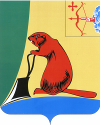 Печатное средство массовой информации органов местного  самоуправления  Тужинского  муниципального  районаБюллетень муниципальных нормативных правовых актов№ 19(201)26 июля 2018 годапгт ТужаСОДЕРЖАНИЕРаздел I. Решения Тужинской районной Думы Раздел II.Постановления и распоряжения главы района и администрации Тужинского района ТУЖИНСКАЯ РАЙОННАЯ ДУМА КИРОВСКОЙ ОБЛАСТИРЕШЕНИЕ23.07.2018                                                                                                  № 26/199пгт ТужаО внесении изменений в решениеТужинской районной Думы от 08.12.2017 № 19/137 В соответствии со статьей 14 Положения о бюджетном процессе в муниципальном образовании Тужинский муниципальный район, утвержденного решением Тужинской районной Думы от 12.12.2008 № 36/288 Тужинская районная Дума РЕШИЛА:1. Внести в решение Тужинской районной Думы от 08.12.2017 № 19/137 «О бюджете Тужинского муниципального района на 2018 год и на плановый период 2019 и 2020 годов» (далее – Решение) следующие изменения:1.1. Пункт 1 Решения изложить в новой редакции следующего содержания:«1. Утвердить основные характеристики бюджета муниципального района на 2018 год: общий объем доходов бюджета муниципального района в сумме 131 377,2 тыс. рублей;общий объем расходов бюджета муниципального района в сумме 133 087,2 тыс. рублей;дефицит бюджета муниципального района в сумме  1 710,0 тыс. рублей.».1.2. Приложение № 3 «Перечень главных администраторов доходов бюджета муниципального образования Тужинский муниципальный район Кировской области и закрепляемые за ними виды доходов бюджета муниципального образования Тужинский муниципальный район Кировской области» к Решению изложить в новой редакции согласно приложению № 1.1.3. Приложение № 6 «Объемы поступления доходов бюджета муниципального района по налоговым и неналоговым доходам по статьям, по безвозмездным поступлениям по подстатьям классификации доходов бюджетов, прогнозируемые на 2018 год» к Решению изложить в новой редакции согласно приложению № 2.	1.4. Приложение № 7 «Распределение  бюджетных ассигнований по разделам и подразделам классификации расходов бюджетов на  2018 год» к Решению изложить в новой редакции согласно приложению № 3.	1.5. Приложение № 8 «Распределение бюджетных ассигнований по целевым статьям (муниципальным программам Тужинского района и непрограммным направлениям деятельности), группам видов расходов классификации расходов бюджетов на 2018 год» к Решению изложить в новой редакции согласно приложению № 4.	1.6. Приложение №9 «Ведомственная структура расходов бюджета муниципального района на 2018 год» к Решению изложить в новой редакции согласно приложению № 5. 	1.7. Приложение №10 «Источники финансирования дефицита бюджета муниципального района на 2018 год» к Решению изложить в новой редакции согласно приложению № 6. 2. Настоящее Решение вступает в силу с момента его опубликования в Бюллетене муниципальных нормативных актов органов местного самоуправления Тужинского муниципального района Кировской области.Глава Тужинскогомуниципального района	Е.В. ВидякинаПредседатель ТужинскойРайонной Думы		Е.П. ОносовПОЯСНИТЕЛЬНАЯ ЗАПИСКАк проекту решения Тужинской районной Думы  «О внесении изменений в решение Тужинской районной Думы  от 08.12.2017 № 19/137 «О бюджете  Тужинского муниципального района на 2018 год и на плановый период 2019 и 2020 годов»Вносимые изменения в решение районной Думы «О бюджете Тужинского муниципального района на  2018 год и на плановый период 2019 и 2020 годов» обусловлены необходимостью изменения объемов по доходам и расходам бюджета Тужинского муниципального района, перераспределением ассигнований между направлениями расходов.ДОХОДЫВ целом объем доходной части бюджета муниципального района предлагается увеличить на сумму 2 268,5 тыс. рублей за счет безвозмездных поступлений, из них:- увеличится субсидия на выравнивание на 1 753,2 тыс. рублей;- уменьшится субвенция по с/х на 446,3 тыс. рублей;- увеличится субвенция по общему образованию на 586,0 тыс. рублей;- увеличится субвенция по дошкольному образованию на 181,0 тыс. рублей;- увеличатся прочие безвозмездные поступления на 194,6 тыс. рублей.После внесения изменений, общий объем доходов бюджета муниципального района составит 131 377,2  тыс.рублей.РАСХОДЫС учетом предлагаемых изменений, расходную часть бюджета муниципального района предлагается увеличить на 2 268,5 тыс. рублей.Изменения, коснулись разделов, подразделов, функциональной классификации расходов, ведомственной структуры расходов, муниципальных программ Тужинского муниципального района.1. За счет безвозмездных поступлений расходы увеличатся на 2 268,5 тыс. рублей, в том числе:- за счет субсидии на выравнивание увеличены лимиты бюджетных обязательств на выплату заработной платы работникам учреждений в сумме 1 753,2 тыс. рублей;- уменьшены лимиты бюджетных обязательств по с/х на 446,3 тыс. рублей;- за счет увеличения субвенции по госстандарту увеличены лимиты бюджетных обязательств педагогическим работникам на сумму 767,0 тыс. рублей;- за счет поступления спонсорской помощи увеличены лимиты бюджетных обязательств на сумму 191,6 тыс. рублей на реализацию проектов в области духовно-нравственного просвещения (выиграли гранты в конкурсе);- за счет поступления спонсорской помощи увеличены лимиты бюджетных обязательств на сумму 3,0 тыс. рублей в Ныровской школе.2. Кроме того, перераспределена часть ассигнований между видами расходов для обеспечения минимально необходимых расходов учреждений. После вносимых изменений, общий объем расходов составит 133 087,2 тыс.рублей.ИСТОЧНИКИ ФИНАНСИРОВАНИЯ ДЕФИЦИТА В результате вносимых изменений в доходную и расходную части Бюджета муниципального района на 2018 год, дефицит бюджета Тужинского муниципального района составит  1 710,0 тыс. рублей. Начальник Финансового управленияадминистрации Тужинского района          Т.А.ЛобановаТУЖИНСКАЯ РАЙОННАЯ ДУМАКИРОВСКОЙ ОБЛАСТИРЕШЕНИЕпгт ТужаО  внесении изменений в решение Тужинской районной Думы от 01.06.2012 № 17/125 В соответствии с Федеральным законом от 21.12.2001 № 178-ФЗ (ред. от 31.05.2018) «О приватизации государственного и муниципального имущества», в целях приведения решения в соответствие с действующим законодательством, Тужинская районная Дума РЕШИЛА:1. Внести в решение Тужинской районной Думы от 01.06.2012               № 17/125 (ред. от 28.08.2017) «Об утверждении Порядка планирования и принятия решений об условиях приватизации муниципального имущества муниципального образования Тужинский муниципальный район Кировской области», которым утвержден  Порядок планирования и принятия решений об условиях приватизации муниципального имущества муниципального образования Тужинский муниципальный район Кировской области (далее – Порядок), следующие изменения:1.1. Пункт 1.5. Порядка изложить в следующей редакции:«1.5. Покупателями муниципального имущества могут быть любые физические и юридические лица, за исключением:государственных и муниципальных унитарных предприятий, государственных и муниципальных учреждений;юридических лиц, в уставном капитале которых доля Российской Федерации, субъектов Российской Федерации и муниципальных образований превышает 25 процентов, кроме случаев, предусмотренных статьей 25 Федерального закона от 21.12.2001 № 178-ФЗ «О приватизации государственного и муниципального имущества»;юридических лиц, местом регистрации которых является государство или территория, включенные в утверждаемый Министерством финансов Российской Федерации перечень государств и территорий, предоставляющих льготный налоговый режим налогообложения и (или) не предусматривающих раскрытия и предоставления информации при проведении финансовых операций (офшорные зоны), и которые не осуществляют раскрытие и предоставление информации о своих выгодоприобретателях, бенефициарных владельцах и контролирующих лицах в порядке, установленном Правительством Российской Федерации.Ограничения, установленные настоящим пунктом, не распространяются на собственников объектов недвижимости, не являющихся самовольными постройками и расположенных на относящихся к государственной или муниципальной собственности земельных участках, при приобретении указанными собственниками этих земельных участков.Акционерные общества, общества с ограниченной ответственностью не могут являться покупателями своих акций, своих долей в уставных капиталах, приватизируемых в соответствии с Федеральным законом от 21.12.2001 № 178-ФЗ «О приватизации государственного и муниципального имущества.»».1.2. Пункт 2.1. Порядка изложить в следующей редакции:«2.1. Уполномоченным органом по продаже муниципального имущества и земельных участков, на которых находится муниципальное имущество, является администрация Тужинского муниципального района. Программа приватизации муниципального имущества (далее – Программа приватизации) разрабатывается отделом по экономике и прогнозированию администрации Тужинского муниципального района (далее – Отдел) с учетом предложений главы Тужинского муниципального района, депутатов Тужинской районной Думы, заместителей главы администрации района, руководителей структурных подразделений, юридических и физических лиц.Программа приватизации утверждается Тужинской районной Думой на срок от одного года до трех лет.».1.3. Пункт 2.2. Порядка исключить.1.4. Пункт 2.4. Порядка изложить в следующей редакции:«2.4. Программа приватизации может быть изменена в течение планового периода.».2. Настоящее решение вступает в силу со дня его официального опубликования в Бюллетене муниципальных нормативных правовых актов органов местного самоуправления Тужинского муниципального района Кировской области.ТУЖИНСКАЯ РАЙОННАЯ ДУМАКИРОВСКОЙ ОБЛАСТИРЕШЕНИЕО внесении изменений в решение  Тужинской районной Думыот 29.02.2016 № 70/434 В соответствии с Законом Кировской области от 25.11.2010 №578-ЗО «О комиссиях по делам несовершеннолетних и защите их прав в Кировской области» (ред. от 10.05.2018) Тужинская районная Дума РЕШИЛА:1. Утвердить Положение о комиссии по делам несовершеннолетних и защите их прав при администрации Тужинского муниципального района в новой редакции согласно приложения. 2. Признать утратившими силу решения Тужинской районной Думы Кировской области от 24.03.2017 №9/69 «О внесении изменений в Положение о комиссии по делам несовершеннолетних и защите их прав при администрации Тужинского муниципального района», от 20.11.2017 18/133 «О внесении изменений в Положение о комиссии по делам несовершеннолетних и защите их прав при администрации Тужинского муниципального района»2. Настоящее решение вступает в силу с момента опубликования в Бюллетене муниципальных нормативных правовых актов органов местного самоуправления Тужинского муниципального района Кировской области.Глава Тужинского муниципального района 	Е.В. ВидякинаПредседатель Тужинскойрайонной Думы              	Е.П. ОносовПОЛОЖЕНИЕо комиссии по делам несовершеннолетних и защите их прав при администрации Тужинского муниципального района1. Общие положения1.1. Комиссия по делам несовершеннолетних и защите их прав при администрации Тужинского муниципального района (далее - комиссия) является коллегиальным органом системы профилактики безнадзорности и правонарушений несовершеннолетних Кировской области (далее система профилактики), обеспечивающим координацию деятельности органов и учреждений системы профилактики, направленной на предупреждение безнадзорности, беспризорности, правонарушений и антиобщественных действий несовершеннолетних, выявление и устранение причин и условий, способствующих этому, обеспечение защиты прав и законных интересов несовершеннолетних, социально-педагогической реабилитации несовершеннолетних, находящихся в социально опасном положении, выявление и пресечение случаев вовлечения несовершеннолетних в совершение преступлений, других противоправных и (или) антиобщественных действий, а также случаев склонения их к суицидальным действиям.1.2. Деятельность комиссии основывается на принципах законности, гуманного обращения с несовершеннолетними, индивидуального подхода к несовершеннолетним с соблюдением конфиденциальности полученной информации, поддержки семьи и взаимодействия с ней.1.3. Комиссия руководствуются в своей деятельности Конституцией Российской Федерации, Семейным кодексом Российской Федерации, Кодексом Российской Федерации об административных правонарушениях, Федеральным законом от 24.06.1999 №120-ФЗ «Об основах системы профилактики безнадзорности и правонарушений несовершеннолетних», иными Федеральными законами, Законом Кировской области №578-ЗО от 25.11.2010 «О комиссиях по делам несовершеннолетних и защите их прав в Кировской области», нормативно-правовыми актами Губернатора и Правительства Кировской области, Уставом Тужинского района, настоящим Положением.1.4. Основными задачами комиссий являются: 1) обеспечение защиты прав и законных интересов несовершеннолетних;2) предупреждение безнадзорности, беспризорности, правонарушений и антиобщественных действий несовершеннолетних, выявление и устранение причин и условий, способствующих этому, защите их от всех форм дискриминации, физического или психического насилия, оскорбления, грубого обращения, сексуальной и иной эксплуатации»;3) координация деятельности и обеспечение взаимодействия органов и учреждений системы профилактики;4) выявление и пресечение случаев вовлечения несовершеннолетних в совершение преступлений, других противоправных и (или) антиобщественных действий, а также случаев склонения их к суицидальным действиям.2. Порядок создания комиссии2.1. Комиссия создается Тужинской районной Думой и подотчетна ей в своей деятельности.2.2. В состав комиссии могут входить представители органов и учреждений системы профилактики безнадзорности и правонарушений несовершеннолетних, иных государственных и муниципальных органов, учреждений и организаций, осуществляющих профилактику безнадзорности и правонарушений несовершеннолетних, защиту их прав, а также депутаты Тужинской районной Думы.На принципах добровольности и равноправия в состав комиссии могут входить представители иных органов и учреждений, а также различных общественных объединений, граждане, имеющие опыт работы с несовершеннолетними. 2.3. Положение о комиссии, ее численный и персональный состав утверждаются Главой администрации.Численный состав комиссии не может быть менее 9 человек.В состав комиссии входят председатель, заместитель председателя, ответственный секретарь и другие члены комиссии, наделенные правами и обязанностями в соответствии с их статусом, определенными настоящим Положением.2.4. Ответственный секретарь комиссии, осуществляющий свою профессиональную деятельность на постоянной основе, является муниципальным служащим.3. Права и обязанности комиссии3.1. Комиссия имеет право: 1) пользоваться в установленном порядке государственными информационными ресурсами;2) запрашивать и получать от государственных органов, органов местного самоуправления, организаций и учреждений независимо от их организационно-правовых форм и форм собственности необходимые для осуществления своих полномочий сведения и информацию;3) приглашать на заседания комиссии представителей организаций и учреждений, должностных лиц, специалистов, граждан, получать от них пояснения и другую информацию, необходимую для объективного рассмотрения соответствующих материалов (дел), указанных в настоящем Положении;4) в установленном законом порядке посещать учреждения и организации независимо от их организационно-правовых форм и форм собственности, обеспечивающие реализацию несовершеннолетними их права на образование, труд, отдых, охрану здоровья и медицинскую помощь, жилище и иных конституционных прав;5) формировать и вести банк справочно-информационных материалов, нормативных правовых документов по вопросам семьи и детства;6) участвовать в разработке муниципальных программ по защите прав и законных интересов несовершеннолетних, профилактике безнадзорности, правонарушений и антиобщественных действий;7) осуществлять иные права, предусмотренные федеральным и областным законодательством.3.2. Комиссия обязана:1) своевременно проводить заседания комиссии;2) осуществлять сбор, изучение и обобщение информационно-аналитических и статистических материалов о состоянии безнадзорности, беспризорности, наркомании, токсикомании, алкоголизма и правонарушений несовершеннолетних, о социально значимых заболеваниях, гибели и травматизме детей, о деятельности органов и учреждений системы профилактики, действующих на территории Тужинского муниципального образования;3) принимать решения по вопросам своей компетенции, обязательные для исполнения всеми органами и учреждениями системы профилактики;4) направлять в областную комиссию информационные материалы о принятых мерах по предупреждению безнадзорности, правонарушений несовершеннолетних и защите их прав на территории Тужинского муниципального района и предложения по совершенствованию данной деятельности;5) участвовать в разработке проектов муниципальных правовых актов администрации Тужинского муниципального района Кировской области, касающихся прав и законных интересов несовершеннолетних;6) в установленном законом порядке осуществлять контроль за условиями воспитания, обучения и содержания несовершеннолетних, соблюдением их прав и свобод в учреждениях системы профилактики;7) рассматривать письма, жалобы, обращения и другую информацию по вопросам, касающимся защиты прав и законных интересов несовершеннолетних, профилактики их безнадзорности и правонарушений;8) рассматривать материалы (дела), указанные в настоящем Положении, принимать по результатам их рассмотрения соответствующие решения;9) осуществлять иные обязанности, предусмотренные действующим законодательством.4. Полномочия комиссииКомиссия:1) подготавливает совместно с соответствующими органами или учреждениями представляемые в суд материалы по вопросам, связанным с содержанием несовершеннолетних в специальных учебно-воспитательных учреждениях закрытого типа, а также по иным вопросам, предусмотренным законодательством Российской Федерации;2) дает согласие на отчисление несовершеннолетних обучающихся, достигших возраста 15 лет и не получивших основного общего образования, организациям, осуществляющим образовательную деятельность;3) дает при наличии согласия родителей (законных представителей) несовершеннолетнего обучающегося и МКУ «Управление образования администрации Тужинского муниципального района» (далее – Управление образования), согласие на оставление несовершеннолетними, достигшими возраста 15 лет, общеобразовательных организаций до получения основного общего образования. Комиссии принимают совместно с родителями (законными представителями) несовершеннолетних, достигших возраста 15 лет и оставивших общеобразовательные организации до получения основного общего образования, и Управлением образования, не позднее чем в месячный срок меры по продолжению освоения несовершеннолетними образовательной программы основного общего образования в иной форме обучения и с их согласия по трудоустройству;4) обеспечивает оказание помощи в трудовом и бытовом устройстве несовершеннолетних, освобожденных из учреждений уголовно-исполнительной системы либо вернувшихся из специальных учебно-воспитательных учреждений, а также состоящих на учете в уголовно-исполнительных инспекциях, содействия в определении форм устройства других несовершеннолетних, нуждающихся в помощи государства;5) применяет меры воздействия в отношении несовершеннолетних, их родителей или иных законных представителей в случаях и порядке, которые предусмотрены законодательством Российской Федерации и Кировской области;6) принимает решения на основании заключения психолого-медико-педагогической комиссии о направлении несовершеннолетних в возрасте от 8 до 18 лет, нуждающихся в специальном педагогическом подходе, в специальные учебно-воспитательные учреждения открытого типа с согласия родителей (законных представителей), а также самих несовершеннолетних в случае достижения ими возраста 14 лет;7) принимает постановления об отчислении несовершеннолетних из специальных учебно-воспитательных учреждений открытого типа;8) подготавливает и направляет в органы государственной власти Кировской области и органы местного самоуправления в порядке, установленном законодательством Кировской области, отчеты о работе по профилактике безнадзорности и правонарушений несовершеннолетних на территории Тужинского муниципального района;9) рассматривает материалы прекращенного уголовного дела или материалы об отказе в возбуждении уголовного дела в отношении несовершеннолетних, указанных в подпунктах 1 и 2 пункта 4 статьи 15 Федерального закона от 24.06.1999 №120-ФЗ «Об основах системы профилактики безнадзорности и правонарушений несовершеннолетних» (далее – несовершеннолетние, не подлежащие уголовной ответственности), либо заверенные в установленном порядке копии таких материалов незамедлительно переданных органом, принявшим соответствующее процессуальное решение, или прокурором в комиссии.В течение 10 суток со дня получения материалов, указанных в абзаце первом настоящего пункта, комиссия рассматривает вопрос о возможности применения к несовершеннолетним, не подлежащим уголовной ответственности, мер воспитательного воздействия или возбуждения перед судом ходатайства о помещении этих несовершеннолетних в специальные учебно-воспитательные учреждения закрытого типа в соответствии с Федеральным законом от 29 декабря 2012 года №273-ФЗ «Об образовании в Российской Федерации».В случае принятия комиссией решения ходатайствовать перед судом о помещении несовершеннолетних, не подлежащих уголовной ответственности в специальные учебно-воспитательные учреждения закрытого типа соответствующее постановление комиссии и представленные материалы незамедлительно направляются в орган внутренних дел и прокуратуру;10) рассматривает дела об административных правонарушениях, совершенных несовершеннолетними, их родителями (законными представителями) либо иными лицами, отнесенных Кодексом Российской Федерации об административных правонарушениях и Законом Кировской области "Об административной ответственности в Кировской области" к компетенции комиссии;11) обращается в суд по вопросам возмещения вреда, причиненного здоровью несовершеннолетнего, его имуществу, и (или) морального вреда в порядке, установленном законодательством Российской Федерации;12) вносит в суды по месту нахождения специальных учебно-воспитательных учреждений закрытого типа совместно с администрацией указанных учреждений представления:а) о продлении срока пребывания несовершеннолетнего в специальном учебно-воспитательном учреждении закрытого типа не позднее чем за один месяц до истечения установленного судом срока пребывания несовершеннолетнего в указанном учреждении;б) о прекращении пребывания несовершеннолетнего в специальном учебно-воспитательном учреждении закрытого типа на основании заключения психолого-медико-педагогической комиссии указанного учреждения до истечения установленного судом срока, если несовершеннолетний не нуждается в дальнейшем применении этой меры воздействия (не ранее шести месяцев со дня поступления несовершеннолетнего в специальное учебно-воспитательное учреждение закрытого типа) или в случае выявления у него заболеваний, препятствующих содержанию и обучению в специальном учебно-воспитательном учреждении закрытого типа;в) о переводе несовершеннолетнего в другое специальное учебно-воспитательное учреждение закрытого типа в связи с возрастом, состоянием здоровья, а также в целях создания наиболее благоприятных условий для его реабилитации;г) о восстановлении срока пребывания несовершеннолетнего в специальном учебно-воспитательном учреждении закрытого типа в случае его самовольного ухода из указанного учреждения, невозвращения в указанное учреждение из отпуска, а также в других случаях уклонения несовершеннолетнего от пребывания в специальном учебно-воспитательном учреждении закрытого типа;13) дает совместно с соответствующей государственной инспекцией труда согласие на расторжение трудового договора с работниками в возрасте до 18 лет по инициативе работодателя (за исключением случаев ликвидации организации или прекращения деятельности индивидуального предпринимателя);14) участвует в разработке проектов нормативных правовых актов по вопросам защиты прав и законных интересов несовершеннолетних;15) организует работу по выявлению и персонифицированному учету несовершеннолетних и их родителей или законных представителей, в отношении которых проводится индивидуальная профилактическая работа в соответствии с Федеральным законом от 24.06.1999 года №120-ФЗ "Об основах системы профилактики безнадзорности и правонарушений несовершеннолетних";16) организует работу по выявлению и персонифицированному учету:а) несовершеннолетних, находящихся в социально опасном положении:безнадзорных и беспризорных;занимающихся бродяжничеством и попрошайничеством;лицах в возрасте до восемнадцати лет, уклоняющихся от учебы;содержащихся в социально-реабилитационных центрах для несовершеннолетних, социальных приютах, центрах помощи детям, оставшимся без попечения родителей, специальных учебно-воспитательных и иных учреждениях для несовершеннолетних, нуждающихся в социальной помощи и (или) реабилитации;употребляющих наркотические средства или психотропные вещества без назначения врача либо употребляющих одурманивающие вещества, алкогольную и спиртосодержащую продукцию;совершивших правонарушение до достижения возраста, с которого наступает административная ответственность;совершивших правонарушение, повлекшее применение меры административного взыскания;освобожденных от уголовной ответственности вследствие акта амнистии, в связи с деятельным раскаянием, примирением с потерпевшим, а также в случаях, когда признано, что исправление несовершеннолетнего может быть достигнуто путем применения мер воспитательного воздействия;совершивших общественно опасное деяние и не подлежащих уголовной ответственности в соответствии с уголовным законодательством Российской Федерации;обвиняемых и подозреваемых в совершении преступлений, в отношении которых избрана мера пресечения, не связанная с заключением под стражу;условно-досрочно освобожденных от отбывания наказания, освобожденных от наказания вследствие акта об амнистии или в связи с помилованием;освобожденных из учреждений уголовно-исполнительной системы, вернувшихся из специальных учебно-воспитательных учреждений закрытого типа;осужденных за преступления небольшой и средней тяжести и освобожденных судом от наказания с применением принудительных мер воспитательного воздействия;осужденных условно, осужденных к обязательным работам, исправительным работам или иным мерам наказания, не связанным с лишением свободы;проживающих в семьях, находящихся в социально опасном положении.б) родителей (законных представителей) несовершеннолетних, не исполняющих своих обязанностей по воспитанию, обучению и (или) содержанию несовершеннолетних и (или) отрицательно влияющих на их поведение либо жестоко обращающихся с ними.17) взаимодействует с органами и учреждениями системы профилактики, осуществляющими деятельность на территории Тужинского муниципального района, а также службой судебных приставов, органами и учреждениями системы исполнения наказаний, иными правоохранительными и правозащитными органами, общественными объединениями, средствами массовой информации, иными организациями и гражданами по вопросам профилактики безнадзорности, беспризорности, правонарушений несовершеннолетних, защиты их прав;18) выявляют и устраняют причины и условия, способствующие безнадзорности, беспризорности, правонарушениями и антиобщественным действиям несовершеннолетних, случаям вовлечения несовершеннолетних в совершении преступлений, других противоправных и (или) антиобщественных действий, а также случаям склонения их к суицидальным действиям;19) осуществляет иные полномочия, установленные законодательством Российской Федерации или законодательством Кировской области.5. Права и обязанности членов комиссии5.1. Председатель комиссии:1) осуществляет руководство деятельностью комиссии;2) председательствует на заседании комиссии и организует ее работу;3) имеет право решающего голоса при голосовании на заседании комиссии;4) представляет комиссию в государственных органах, органах местного самоуправления и иных организациях;5) утверждает повестку заседания комиссии;6) назначает дату заседания комиссии;7) дает заместителю председателя комиссии, ответственному секретарю комиссии, членам комиссии обязательные к исполнению поручения по вопросам, отнесенным к компетенции комиссии;8) представляет уполномоченным органам (должностным лицам) предложения по формированию персонального состава комиссии;9) осуществляет контроль за исполнением плана работы комиссии, подписывает постановления комиссии;10) обеспечивает представление установленной отчетности о работе по профилактике безнадзорности и правонарушений несовершеннолетних в порядке, установленном законодательством Российской Федерации и нормативными правовыми актами Кировской области.5.2. Заместитель председателя комиссии:1) выполняет поручения председателя комиссии;2) исполняет обязанности председателя комиссии в его отсутствие;3) обеспечивает контроль за исполнением постановлений комиссии;4) обеспечивает контроль за своевременной подготовкой материалов для рассмотрения на заседании комиссии.5.3. Ответственный секретарь комиссии:1) осуществляет подготовку материалов для рассмотрения на заседании комиссии;2) выполняет поручения председателя и заместителя председателя комиссии;3) отвечает за ведение делопроизводства комиссии;4) оповещает членов комиссии и лиц, участвующих в заседании комиссии, о времени и месте заседания, проверяет их явку, знакомит с материалами по вопросам, внесенным на рассмотрение комиссии;5) осуществляет подготовку и оформление проектов постановлений, принимаемых комиссией по результатам рассмотрения соответствующего вопроса на заседании;6) обеспечивает вручение копий постановлений комиссии.5.4. Члены комиссии обладают равными правами при рассмотрении и обсуждении вопросов (дел), отнесенных к компетенции комиссии, и осуществляют следующие функции:1) участвуют в заседании комиссии и его подготовке;2) предварительно (до заседания комиссии) знакомятся с материалами по вопросам, вносимым на рассмотрение комиссии;3) вносят предложения об отложении рассмотрения вопроса (дела) и о запросе дополнительных материалов по нему;4) вносят предложения по совершенствованию работы по профилактике безнадзорности и правонарушений несовершеннолетних, защите их прав и законных интересов, выявлению и устранению причин и условий, способствующих безнадзорности и правонарушениям несовершеннолетних;5) участвуют в обсуждении постановлений, принимаемых комиссией по рассматриваемым вопросам (делам), и голосуют при их принятии;6) составляют протоколы об административных правонарушениях в случаях и порядке, предусмотренных Кодексом Российской Федерации об административных правонарушениях;7) посещают организации, обеспечивающие реализацию несовершеннолетними их прав на образование, труд, отдых, охрану здоровья и медицинскую помощь, жилище и иных прав, в целях проверки поступивших в комиссию сообщений о нарушении прав и законных интересов несовершеннолетних, наличии угрозы в отношении их жизни и здоровья, ставших известными случаях применения насилия и других форм жестокого обращения с несовершеннолетними, а также в целях выявления причин и условий, способствовавших нарушению прав и законных интересов несовершеннолетних, их безнадзорности и совершению правонарушений;8) выполняют поручения председателя комиссии.5.5. Председатель комиссии несет персональную ответственность за организацию работы комиссии и представление отчетности о состоянии профилактики безнадзорности и правонарушений несовершеннолетних в соответствии с законодательством Российской Федерации и Кировской области.6. Материалы, рассматриваемые комиссией6.1. Комиссия рассматривает:6.1.1. Дела об административных правонарушениях несовершеннолетних, их родителей или иных законных представителей, иных лиц, отнесенные Кодексом Российской Федерации об административных правонарушениях и Законом Кировской области от 4 декабря 2007 года № 200-ЗО «Об административной ответственности в Кировской области» к компетенции комиссий по делам несовершеннолетних и защите их прав; 6.1.2. Материалы (дела): а) в отношении несовершеннолетних, совершивших административные правонарушения до достижения возраста, с которого наступает административная ответственность;б) в отношении несовершеннолетних, совершивших общественно опасные деяния и не подлежащих уголовной ответственности в связи с недостижением возраста, с которого наступает уголовная ответственность, или вследствие отставания в психическом развитии, не связанного с психическим расстройством;в) в отношении несовершеннолетних в возрасте от четырнадцати до восемнадцати лет, совершивших преступления, по которым в возбуждении уголовных дел отказано либо уголовные дела прекращены по не реабилитирующим основаниям; г) в отношении несовершеннолетних, совершивших преступления небольшой или средней тяжести и освобожденных от уголовной ответственности или наказания с применением принудительных мер воспитательного воздействия; д) в отношении несовершеннолетних, освобожденных от уголовной ответственности или наказания с применением принудительных мер воспитательного воздействия и не исполняющих принудительные меры воспитательного воздействия; е) в отношении условно осужденных несовершеннолетних, уклоняющихся от исполнения возложенных на них судом обязанностей или совершивших нарушения общественного порядка в период испытательного срока; ж) в отношении несовершеннолетних, совершивших иные антиобщественные действия; з) в отношении других несовершеннолетних, находящихся в социально опасном положении; 6.1.3. Письменные обращения, в том числе представления Управления образования по вопросам: а) принятия мер в отношении несовершеннолетних, уклоняющихся от учебы, и их родителей или иных законных представителей; б) получение согласия на оставление несовершеннолетним обучающимся, достигшим возраста пятнадцати лет, общеобразовательной организации до получения основного общего образования и на отчисление несовершеннолетнего обучающегося, достигшего возраста пятнадцати лет и не получившего основного общего образования, из организации, осуществляющей образовательную деятельность;6.1.4. Представления работодателя о получении согласия комиссии на расторжение трудового договора с несовершеннолетним работником по инициативе работодателя;6.1.5. Ходатайства органов и учреждений системы профилактики безнадзорности и правонарушений несовершеннолетних, а также граждан по вопросам ограничения лиц в родительских правах, лишения родительских прав.6.2. По результатам рассмотрения материалов комиссия принимает одно из следующих решений:6.2.1. применить меры воздействия, предусмотренные статьями 13, 14, 15 настоящего Положения;6.2.2. отложить рассмотрение материала и провести дополнительную проверку;6.2.3. прекратить рассмотрение материала (при наличии обстоятельств, предусмотренных законодательством Российской Федерации).7. Основания рассмотрения материалов (дел)Комиссия рассматривает материалы (дела) по:1) заявлению несовершеннолетнего, его родителей или иных законных представителей, иных лиц;2) собственной инициативе;3) обращению депутатов;4) обращению органов местного самоуправления, опеки и попечительства, органов и учреждений социальной защиты населения, по делам молодежи, внутренних дел, занятости населения, медицинских организаций, организаций, осуществляющих образовательную деятельность, иных органов и учреждений, общественных объединений; 5) ходатайству работодателей; 6) постановлениям органов внутренних дел, прокуратуры, решениям суда; 7) основаниям, предусмотренным законодательством об административных правонарушениях.8. Место рассмотрения материала (дела)8.1. Материал (дело) рассматривается комиссией по месту жительства лица, в отношении которого рассматривается материал (дело).8.2. При отсутствии у лица места жительства материал (дело) рассматривается по месту его фактического пребывания.9. Подготовка заседания комиссии9.1. Материалы, поступившие в комиссию, в целях обеспечения своевременного и правильного их рассмотрения предварительно изучаются председателем или заместителем председателя комиссии.В процессе предварительного изучения материалов определяется: 1) относится ли рассмотрение материалов к компетенции данной комиссии; 2) круг лиц, подлежащих вызову или приглашению на заседание комиссии; 3) наличие обстоятельств, исключающих рассмотрение материалов; 4) необходимость проведения дополнительной проверки обстоятельств, имеющих значение для правильного и своевременного их рассмотрения, а также необходимость истребования дополнительных материалов; 5) целесообразность принятия иных мер, имеющих значение для своевременного рассмотрения материалов; 6) наличие ходатайств или отводов. 9.2. По результатам предварительного изучения материалов разрешаются следующие вопросы: 1) о назначении времени и места рассмотрения материала; 2) об извещении несовершеннолетнего, его родителей или иных законных представителей, других лиц, чье участие в заседании будет признано обязательным, а также прокурора о дате и месте заседания комиссии; 3) о перенесении срока рассмотрения материалов; 4) о возвращении поступивших материалов, если их рассмотрение не отнесено к компетенции данной комиссии или они требуют проведения дополнительной проверки направившим материалы органом; 5) о проведении проверки сведений, содержащихся в материалах, или поручении ее проведения соответствующим специалистам; 6) о назначении экспертизы; 7) о рассмотрении ходатайства несовершеннолетнего, его родителей или иных законных представителей по существу вопросов, подлежащих рассмотрению на заседании комиссии; 8) об обращении в суд с заявлением в защиту прав и законных интересов несовершеннолетнего; 9) о принятии мер по обеспечению явки несовершеннолетнего на заседание комиссии; 10) о прекращении производства по делу об административном правонарушении при наличии обстоятельств, исключающих производство по делу об административном правонарушении, предусмотренных Кодексом Российской Федерации об административных правонарушениях. 9.3. Несовершеннолетний, его родители или иные законные представители либо другие лица, в отношении которых рассматриваются материалы, имеют право ознакомиться с материалами, подготовленными к рассмотрению, до начала заседания комиссии. Право указанных в настоящей части лиц на ознакомление с материалами разъясняется им в повестке о вызове на заседание комиссии. Защитник и (или) представитель несовершеннолетнего допускается к участию в работе комиссии со дня поступления материалов в комиссию. 9.4. Полученные комиссией материалы должны быть рассмотрены в сроки, установленные действующим законодательством. В случае поступления ходатайства от участников рассмотрения материалов либо в случае необходимости в дополнительном выяснении обстоятельств по материалам срок рассмотрения может быть продлен комиссией, но не более чем на один месяц.10. Порядок проведения заседания комиссии10.1. Заседания комиссии проводятся в соответствии с планом работы, а так же по мере необходимости.10.2. Заседание комиссии правомочно, если на нем присутствует не менее половины от общего числа членов комиссии. Председательствует на заседании комиссии ее председатель, либо по его поручению заместитель председателя, либо иной член комиссии. 10.3. На заседании комиссии обязательно присутствие лиц, в отношении которых рассматриваются материалы (дела), родителей или иных законных представителей несовершеннолетних, а в необходимых случаях – педагогов, иных лиц по усмотрению комиссии.10.4. Поступившие в комиссию материалы (дела) могут быть рассмотрены без участия лиц, указанных в части 3 настоящей статьи, при условии надлежащего извещения о времени и месте проведения заседания и признании необязательности их присутствия, а также при отсутствии ходатайства об отложении рассмотрения или в случае, если ходатайство оставлено без удовлетворения.10.5. В начале заседания комиссии председательствующий объявляет, какие материалы подлежат рассмотрению, представляет лиц, участвующих в заседании. После этого оглашаются необходимые документы, исследуются поступившие материалы, а также обстоятельства, имеющие значение для принятия обоснованного решения, рассматриваются ходатайства или отводы, заслушиваются выступления участвующих в заседании лиц. Ходатайства или отводы по существу рассматриваемых материалов могут быть заявлены несовершеннолетним, его родителями или иными законными представителями, защитником и (или) представителем несовершеннолетнего, специалистами, участвующими в рассмотрении материалов, а также лицами, обратившимися в комиссию с представлением в отношении несовершеннолетних или их законных представителей. Результаты рассмотрения заявленных ходатайств или отводов заносятся в протокол заседания комиссии. 10.6. Член комиссии не может участвовать в рассмотрении материалов в случае, если является родственником лица, в отношении которого рассматриваются материалы, потерпевшего, законного представителя лица, а также в случаях, если он лично прямо или косвенно заинтересован в разрешении дела. При наличии данных обстоятельств,  член комиссии обязан заявить самоотвод. Заявление о самоотводе подается председательствующему на заседании комиссии. По результатам рассмотрения заявления о самоотводе выносится решение об удовлетворении заявления либо об отказе в его удовлетворении. 7. На время рассмотрения обстоятельств, обсуждение которых может отрицательно повлиять на несовершеннолетнего, в отношении которого рассматриваются материалы, комиссия вправе удалить его из зала заседания, о чем делается запись в протоколе заседания комиссии.11. Протокол заседания комиссии11.1. Протокол заседания комиссии ведется на каждом заседании и включает в себя следующие обязательные положения:1) дата и место заседания;2) наименование комиссии и персональный состав членов комиссии, участвующих в заседании;3) содержание рассматриваемых материалов (дел);4) фамилия, имя и отчество лица, в отношении которого рассматриваются материалы, число, месяц, год и место его рождения, адрес места жительства, место работы или учебы, а также иные сведения, имеющие значение для рассмотрения материалов;5) сведения о явке лиц, участвующих в рассмотрении дела, разъяснении им их прав и обязанностей;6) сведения об извещении отсутствующих лиц в установленном порядке;7) отводы, ходатайства и результаты их рассмотрения;8) объяснения, показания, пояснения и заключения лиц, участвующих в рассмотрении материалов;9) документы и вещественные доказательства, исследованные при рассмотрении материалов;10) сведения об оглашении на заседании комиссии принятого постановления;11) сведения о разъяснении сроков и порядка обжалования принятого постановления. 11.2. Протокол заседания комиссии подписывается председательствующим на заседании и секретарем.12. Акты комиссии, порядок их действия и исполнения12.1. Комиссия принимает постановления по отнесенным к ее компетенции вопросам, установленным федеральными законами и настоящим Положением, обязательные для исполнения органами и учреждениями системы профилактики.12.2. Органы и учреждения системы профилактики обязаны сообщить комиссии о принятых мерах по исполнению данного постановления в срок, указанный в постановлении.12.3. Решения комиссии оформляются в форме постановлений, в которых указываются:1) наименование комиссии;2) дата;3) время и место проведения заседания;4) сведения о присутствующих и отсутствующих членах комиссии;5) сведения об иных лицах, присутствующих на заседании;6) вопрос повестки дня, по которому вынесено постановление;7) содержание рассматриваемого вопроса;8) выявленные по рассматриваемому вопросу нарушения прав и законных интересов несовершеннолетних (при их наличии);9) сведения о выявленных причинах и условиях, способствующих безнадзорности, беспризорности, правонарушениям и антиобщественным действиям несовершеннолетних (при их наличии);10) решение, принятое по рассматриваемому вопросу;11) меры, направленные на устранение причин и условий, способствующих безнадзорности, беспризорности, правонарушениям и антиобщественным действиям несовершеннолетних, которые должны предпринять соответствующие органы или учреждения системы профилактики;12) сроки, в течение которых должны быть приняты меры, направленные на устранение причин и условий, способствующих безнадзорности, беспризорности, правонарушениям и антиобщественным действиям несовершеннолетних.12.4. Постановления комиссии принимаются простым большинством голосов членов комиссии, участвующих в заседании. В случае равенства голосов голос председательствующего на заседании комиссии является решающим.12.5. Постановления комиссии направляются членам комиссии, в органы и учреждения системы профилактики и иным заинтересованным лицам и организациям.12.6. Постановление комиссии может быть обжаловано в порядке, установленном законодательством Российской Федерации.12.7. Производство по делам об административных правонарушениях (включая оформление постановления) и исполнение постановлений по делам об административных правонарушениях осуществляются в соответствии с Кодексом Российской Федерации об административных правонарушениях.13. Меры воздействия, применяемые комиссией к несовершеннолетним13.1. Рассмотрев материалы в отношении несовершеннолетнего, комиссия с учетом мотивов, характера и тяжести совершенного им деяния, особенностей его возраста, социального положения и поведения может применить к нему следующие меры воздействия: 1) вынести предупреждение; 2) объявить выговор или строгий выговор; 3) обязать принести публичное или в иной форме извинение потерпевшему за причинение морального и (или) материального вреда; 4) применить меры административного воздействия в случаях, предусмотренных Кодексом Российской Федерации об административных правонарушениях и Законом Кировской области от 4 декабря 2007 года № 200-ЗО «Об административной ответственности в Кировской области»; 5) передать несовершеннолетнего под надзор родителей или иных законных представителей в целях обеспечения его надлежащего поведения в случаях и в порядке, установленных федеральным законодательством; 6) передать несовершеннолетнего на поруки трудовому коллективу, общественной организации по их ходатайству, закрепить общественного воспитателя; 7) направить несовершеннолетнего в возрасте от восьми до восемнадцати лет, требующего специального педагогического подхода, в специальное учебно-воспитательное учреждение открытого типа органов управления образованием для содержания в нем с согласия родителей или иных законных представителей несовершеннолетнего, а также самого несовершеннолетнего, если он достиг возраста четырнадцати лет; 8) ходатайствовать перед судом о направлении несовершеннолетнего в специальное учебно-воспитательное учреждение закрытого типа;9) направить несовершеннолетнего в возрасте до пятнадцати лет по просьбе или с согласия его родителей либо иного законного представителя, а несовершеннолетнего от пятнадцати до восемнадцати лет по его просьбе или с его согласия для обследования в связи с употреблением наркотических средств или психотропных веществ без назначения врача либо употреблением одурманивающих веществ, алкогольной и спиртосодержащей продукции;10) иные меры, предусмотренные федеральным законодательством. 13.2. Постановление комиссии об объявлении предупреждения, выговора, строгого выговора действует в течение года со дня принятия и может быть досрочно отменено комиссией, принявшей данное постановление. 13.3. Постановление комиссии о передаче несовершеннолетнего под надзор родителей или иных законных представителей действует до исправления несовершеннолетнего и может быть отменено соответствующей комиссией по ходатайству родителей или иных законных представителей, если несовершеннолетний примерным поведением доказал свое исправление.13.4. Постановление комиссии о передаче несовершеннолетнего на поруки трудовому коллективу, общественной организации, закреплении общественного воспитателя несовершеннолетнего действует до исправления несовершеннолетнего и может быть отменено соответствующей комиссией по ходатайству трудового коллектива или общественной организации, если несовершеннолетний примерным поведением доказал свое исправление.13.5. Положение об общественных воспитателях несовершеннолетних утверждается муниципальным правовым актом в соответствии с примерным положением об общественных воспитателях несовершеннолетних, утверждаемым Правительством Кировской области14. Меры, применяемые комиссией к родителям, иным законным представителям несовершеннолетнихПо результатам рассмотрения материалов (дел) в отношении родителей, иных законных представителей несовершеннолетних комиссия может применить следующие меры воздействия:1) вынести предупреждение;2) обратиться с ходатайством в орган опеки и попечительства о немедленном отобрании несовершеннолетнего у родителей или законных представителей, на попечении которых он находится, при непосредственной угрозе жизни или здоровью несовершеннолетнего, а также об отстранении опекуна или попечителя от исполнения ими своих обязанностей либо о досрочном расторжении договора с приемными родителями о передаче несовершеннолетнего на воспитание в приемную семью;3) обратиться в суд с заявлением об ограничении или о лишении родительских прав;4) применить меры административного воздействия в случаях, предусмотренных Кодексом Российской Федерации об административных правонарушениях и Законом Кировской области от 4 декабря 2007 года N 200-ЗО "Об административной ответственности в Кировской области".15. Меры, принимаемые комиссией, по защите и восстановлению прав несовершеннолетних.15.1. Мерами по защите и восстановлению прав несовершеннолетних являются: 1) подготовка и направление в суд совместно с администрацией специального учебно-воспитательного учреждения закрытого типа ходатайства о досрочном прекращении пребывания несовершеннолетнего в указанном учреждении до истечения установленного судом срока, если он ввиду исправления не нуждается в дальнейшем применении этой меры воздействия либо у него выявлено заболевание, препятствующее содержанию и обучению несовершеннолетнего в специальных учебно-воспитательных учреждениях закрытого типа, либо о переводе несовершеннолетнего в другое специальное учебно-воспитательное учреждение закрытого типа в связи с возрастом, состоянием здоровья, а также в целях создания наиболее благоприятных условий для его исправления и реабилитации; 2) подготовка и направление в уголовно-исполнительные инспекции Федеральной службы исполнения наказаний ходатайства: а) о досрочной отмене условного осуждения несовершеннолетнего и снятии с условно осужденного несовершеннолетнего судимости; б) о полной или частичной отмене установленных для условно осужденного несовершеннолетнего обязанностей; 3) подготовка и направление в администрацию воспитательной колонии Управления Федеральной службы исполнения наказаний по Кировской области ходатайства о применении к несовершеннолетнему мер поощрения, предусмотренных Уголовно-исполнительным кодексом Российской Федерации; 4) подготовка и направление в суд ходатайства: а) об освобождении несовершеннолетнего, совершившего преступление небольшой или средней тяжести, от уголовной ответственности или наказания с применением принудительных мер воспитательного воздействия; б) об освобождении несовершеннолетнего, осужденного к лишению свободы за совершение преступления средней тяжести, а также тяжкого преступления, от наказания и помещении в специальное учебно-воспитательное учреждение закрытого типа; 5) обращение в орган опеки и попечительства о немедленном отобрании несовершеннолетнего у родителей или иных законных представителей при непосредственной угрозе жизни несовершеннолетнего или его здоровью; 6) согласование расторжения трудового договора работодателя с несовершеннолетним работником по инициативе работодателя; 7) направление в соответствующие органы обращений о привлечении к дисциплинарной, административной или уголовной ответственности лиц, решения или действия (бездействие) которых повлекли нарушение прав, свобод и законных интересов несовершеннолетних, а также не обеспечивших исполнение постановлений комиссий муниципальных образований и принятие мер по устранению нарушений прав и законных интересов несовершеннолетних, причин и условий, способствовавших их безнадзорности и правонарушениям; 8) принятие мер по обеспечению защиты несовершеннолетних от физического и психического насилия, от всех форм дискриминации, сексуальной и иной эксплуатации, а также от вовлечения несовершеннолетних в совершении антиобщественных действий в порядке, предусмотренном законодательством Российской Федерации;9) иные меры по защите и восстановлению прав несовершеннолетних. 15.2. Постановления комиссии для проведения индивидуальной профилактической работы с категориями лиц, указанными в статье 5 Федерального закона от 24 июня 1999 года № 120-ФЗ «Об основах системы профилактики безнадзорности и правонарушений несовершеннолетних» и в настоящем Положении, направляются в органы и учреждения системы профилактики безнадзорности и правонарушений несовершеннолетних.16. Обжалование актов, принятых комиссиейАкты, принятые комиссией по рассматриваемым материалам, могут быть обжалованы в суде в соответствии с действующим законодательством Российской Федерации.ТУЖИНСКАЯ РАЙОННАЯ ДУМАКИРОВСКОЙ ОБЛАСТИРЕШЕНИЕОб отмене решения Тужинской районной Думы от 12.12.2016 №6/40В соответствии со статьей 12 Закона Кировской области от 25.11.2010 №578-ЗО «О комиссиях по делам несовершеннолетних и защите их прав в Кировской области» (ред. от 10.05.2018), Тужинская районная Дума РЕШИЛА:1. Признать утратившими силу решение Тужинской районной Думы Кировской области от 12.12.2016 №6/40 «Об утверждении состава комиссии по делам несовершеннолетних и защите их прав при администрации Тужинского муниципального района»2. Настоящее решение вступает в силу с момента опубликования в Бюллетене муниципальных нормативных правовых актов органов местного самоуправления Тужинского муниципального района Кировской области.Глава Тужинского муниципального района	Е.В. ВидякинаПредседатель Тужинскойрайонной Думы		Е.П. ОносовТУЖИНСКАЯ РАЙОННАЯ ДУМАКИРОВСКОЙ ОБЛАСТИРЕШЕНИЕО внесении изменений в решение Тужинской районной Думы от 08.12.2017 № 19/143В соответствии с пунктом 1 статьи 6 Закона Кировской области от 09.11.2009 № 440-ЗО (ред. от 07.10.2015) «О мерах по обеспечению безопасного пребывания детей в общественных и иных местах на территории Кировской области», в целях предупреждения причинения вреда здоровью детей, их физическому интеллектуальному, психическому, духовному и нравственному развитию, Тужинская районная Дума РЕШИЛА:1. Изложить  Перечень мест на территории Тужинского муниципального района, нахождение в которых детей, не достигших возраста 18 лет, не допускается в новой редакции, согласно приложению № 1.2. Настоящее решение вступает в силу с момента опубликования в Бюллетене муниципальных нормативных правовых актов органов местного самоуправления Тужинского муниципального района Кировской области.Глава Тужинского муниципального района	Е.В. ВидякинаПредседатель Тужинскойрайонной Думы		Е.П. ОносовПЕРЕЧЕНЬмест на территории Тужинского муниципального района, нахождение в которых детей, не достигших возраста 18 лет, не допускается:1. Бар «Мираж», расположенный по адресу: Кировская область, пгт. Тужа, ул. Колхозная, д. 17. 2. Бар «Кабачок», расположенный по адресу: Кировская область, пгт Тужа, ул. Набережная, д.45.___________ТУЖИНСКАЯ РАЙОННАЯ ДУМАКИРОВСКОЙ ОБЛАСТИРЕШЕНИЕпгт ТужаОб итогах проведения весенне-полевых работ предприятиями агропромышленного комплекса района в 2018 годуЗаслушав информацию первого заместителя главы администрации Тужинского района по жизнеобеспечению Бледных Л.В. об итогах проведения весенне-полевых работ предприятиями агропромышленного комплекса района в 2018 году Тужинская районная Дума РЕШИЛА:Информацию первого заместителя главы администрации Тужинского района по жизнеобеспечению Бледных Л.В. об итогах проведения весенне-полевых работ предприятиями агропромышленного комплекса района в 2018 году принять к сведению.Рекомендовать администрации Тужинского муниципального района организовывать и проводить выездные совещания среди руководителей сельскохозяйственных предприятий для перенимания опыта и обсуждения текущих проблем.Рекомендовать главе Тужинского района в посевную и уборочную пору выезжать на поля сельскохозяйственных предприятий и кооперативов. Опубликовать настоящее решение в Бюллетене муниципальных нормативных правовых актов органов местного самоуправления Тужинского муниципального района Кировской области с приложением информации об итогах проведения весенне-полевых работ предприятиями агропромышленного комплекса района в 2018 году.Глава Тужинского муниципального района	Е.В. ВидякинаПредседатель Тужинскойрайонной Думы		Е.П. ОносовО ходе проведения весенних полевых работ в 2018 году.К весенне-полевым работам 2018 года сельхозтоваропроизводители района ввиду неблагополучного финансового состояния подготовились гораздо хуже, чем в 2017 году. Приобретено с учетом остатков прошлого года  277 тонн минеральных удобрений в физическом весе, в том числе  азофоски  различного состава 110 т,  В СХА (колхозе) «Грековский» и СПК колхозе «Русь»  сеяли без удобрений,  в СПК колхозе «Новый»  только ¼ часть всей посевной площади посеяна с внесением удобрений в рядки. Во всех хозяйствах района  в полной потребности имелись качественные семена для проведения сева, за исключением СПК колхоза «Русь»,  который  непосредственно перед началом полевых работ обменял продовольственное зерно на качественный семенной материал. Кроме того приобретено  45 тонн суперэлиты и элиты семян яровых зерновых культур,  для протравливания семян помимо химических препаратов завезены 588 литров биопрепаратов и 1066 литров гумата, всего протравлено 1157 тонн высеянных семян зерновых культур. Осенью прошлого года  из-за переувлажнения почвы план сева озимых был выполнен на 75%. Основные посевы ржи перезимовали удовлетворительно, гибель посевов не зарегистрирована.  На площади 300 га  проведено боронование посевов озимой ржи, из них 150 га в СПК колхозе «Новый» и 150 га в СХА (колхозе) «Грековский», из-за отсутствия минеральных удобрений в обоих хозяйствах подкормка не проводилась.Укосная площадь многолетних трав на начало весенних полевых работ в районе составляла 10867га, в целом по району многолетние травы перезимовали нормально, гибель также не зарегистрирована.  В хозяйствах района  пробороновано 2613 га  многолетних трав, подкормлено 1676 га, из них 1341 га в ООО СХП «Колос. План ярового сева текущего года составлял 5827 га, из них 5356 га план сева яровых зерновых и зернобобовых. Подсев многолетних трав необходимо было провести на площади 2653 га.   В текущем году к весенне-полевым работам приступили 8 мая, позднее примерно на неделю по сравнению со средними многолетними сроками. Начали с боронования зяби, первые гектары были засеяны  11 мая в СПК колхозе «Новый» и КФХ Клепцова В.А. Сложившиеся  благоприятные погодные условия способствовали наращиванию темпов полевых работ, задержки были  в основном из-за недостатка кадров и поломок техники. Массовый сев начался 13 мая, в среднем за день засевалось около 400-450 га. На 28 мая в районе план сева был выполнен на 103%. Не во всех хозяйствах соблюдена технология, из-за недостатка ресурсов сокращено количество обработок. На должном уровне проведены полевые работы в ООО СХП «Колос», КФХ Кислицына О.В., качественно проведен сев посевным комплексом «Рапид» в СПК колхозе «Новый», КФХ Клепцова В.А. и КФХ «Парус». Всего  яровой сев в сельскохозяйственных организациях и крестьянских (фермерских) хозяйствах района проведен на площади 6336 га, что составляет 109% от плана, в том числе яровых зерновых и зернобобовых посеяно 5459 га (102%).  Площадь рапса на зерно и зеленый корм составляет 130 га, однолетних трав посеяно 678 га, беспокровных многолетних трав 69га. План подсева многолетних трав выполнен  на 93 %, не справились с плановым заданием СХА (колхоз) «Грековский» - 19% и СПК колхоз «Русь» - 22%. С внесением минеральных удобрений было посеяно 2057 га, что  составляет 35% ярового сева. В целом хочется отметить, что с каждым годом в районе снижаются темпы и качество проводимых массовых кампаний вследствие оттока рабочей силы, отсутствия квалифицированных работников массовых профессий и специалистов сельского хозяйства, финансовой нестабильности ввиду диспаритета цен на промышленную и сельскохозяйственную продукцию. ТУЖИНСКАЯ РАЙОННАЯ ДУМА       КИРОВСКОЙ ОБЛАСТИРЕШЕНИЕпгт ТужаО реализации муниципальной целевой программы Тужинского муниципального района «Развитие физкультуры и спорта» на 2014-2019 годы за 2017 годЗаслушав информацию ведущего специалиста по физкультуре и спорту отдела социальных отношений администрации Тужинского муниципального района Перминова А.Г. о реализации муниципальной целевой программы Тужинского муниципального района «Развитие физкультуры и спорта»  на 2014-2019 годы за 2017 год, утвержденной постановлением администрации Тужинского муниципального района от 11.10.2013 № 540 (ред. 19.01.2018)  «Об утверждении муниципальной программы  Тужинского муниципального района  «Развитие физкультуры и спорта» на 2014-2019 годы», Тужинская районная Дума РЕШИЛА:Информацию ведущего специалиста по физкультуре и спорту отдела социальных отношений администрации Тужинского муниципального района о реализации муниципальной целевой программы Тужинского муниципального района «Развитие физкультуры и спорта»  на 2014-2019 годы за 2017 год принять к сведению.2. Опубликовать настоящее решение в Бюллетене муниципальных нормативных правовых актов органов местного самоуправления Тужинского муниципального района Кировской области с приложением информации ведущего специалиста по физкультуре и спорту отдела социальных отношений администрации Тужинского муниципального района     Перминова А.Г. о реализации муниципальной целевой программы Тужинского муниципального района «Развитие физкультуры и спорта»  на 2014-2019 годы за 2017 год.Глава Тужинского района	Е.В. ВидякинаПредседатель Тужинскойрайонной Думы		Е.П. ОносовО реализации муниципальной целевой  программы Тужинского района « Развитие физкультуры и спорта» на 2014-2019 года.Отчет за 2017 год.Администрация района уделяет большое внимание развитию физкультурно-массовой и спортивной работы в районе, для этого Постановлением администрации района № 540  от  11.09.2013г. была принята муниципальная программа «Развитие физической культуры и спорта» на 2014-2019 годы, действующая на основании следующих нормативно-правовых документов.1. Нормативно-правовые документы.- ФЗ № 329 от  «О физической культуре и спорте в Российской Федерации»;- Стратегия развития физической культуры и спорта в Российской Федерации на период до 2020 года. Распоряжение Правительства РФ от  № 1101-Р.- Закон Кировской области «О физической культуре и спорте в Кировской области» от  № 405-ЗО.- Положения о соревнованиях по видам спорта, спартакиадах, утвержденные главой администрации района;- Календарный план спортивно-массовых мероприятий, утвержденный главой администрации района;- Документы управления по физической культуре и спорту Кировской области;- Единая Всероссийская спортивная классификация по видам спорта;2. Организационная работаОрганизацию физической культуры и спорта в районе осуществляют:5 общеобразовательных школ;6 дошкольных учреждений;4 сельских и 1 городское поселение;ДЮСШ с тремя отделениями:  лыжные гонки, полиатлон, гиревой спорт;3 клуба: «Богатырь», «Вятская юность», «Будущее со спортом» школы-интерната;ФОК «Олимп» 3 группы здоровья.Постановлением главы администрации от 07.08.2015 №290 в районе создан центр тестирования ГТО.3. Для реализации программы были поставлены следующие задачи:Укрепление материально-технической базы для занятий физической культурой и спортом, за счёт строительства новых и реконструкции имеющихся спортивных объектов.Развитие массового спорта среди различных категорий и групп населения, в том числе в образовательных учреждениях.Пропаганда физической культуры и здорового образа жизни . Оказание муниципальных услуг по предоставлению дополнительного    образования в сфере физической культуры и спорта. ( услуги спортивной школы) Развитие детско-юношеского спорта. (совершенствование подготовки спортивного резерва) Сохранение кадрового потенциала спортивной школы.	4. Исполнение поставленных задачУкрепление материально-технической базы для занятий физической культурой и спортом, за счёт строительства новых и реконструкции имеющихся спортивных объектов.В 2017 году Тужинский район принял активное участие в проекте «Спортивная Вятка» при поддержке губернатора Кировской области и ОХК «Уралхим». Благодаря программе для жителей  Тужи появилась спортивная площадка с уличными тренажерами, для спортивной школы приобретено 15 пар лыж, ботинок, палок. Для Центра тестирования ГТО 2 пневматические винтовки.2.   Развитие массового спорта среди различных категорий и групп населения, в том числе в образовательных учреждениях.    Календарный план спортивно-массовых мероприятий составляется на год и утверждается главой администрации района. В нем предусмотрено проведение 41 мероприятия.  Всего за 2017 г. в районе проведено 65 спортивно-массовых мероприятий рост составил 67%, в которых приняли участие 5212 (+38%) человек. Спортсмены района участвуют в областных, всероссийских и международных соревнованиях по лыжным гонкам, полиатлону, гиревому спорту, волейболу, мини-футболу. Проводится спартакиада призывной и допризывной молодёжи.           Пропаганда физической культуры и здорового образа жизни .- проведение оздоровительной и профилактической работы;- освещение в СМИ итогов спортивных мероприятий.В районе культивируется 19 видов спорта. Наибольшей популярностью в районе пользуются игровые виды спорта: волейбол, баскетбол, мини-футбол, зимний и летний полиатлон, лыжный спорт, футбол.Большой популярностью пользуются турниры, проводимые на местах. В девятнадцатый раз в апреле прошёл турнир памяти Л.В Хорошавиной среди женских команд по волейболу. В 50 раз проведён приз Героя Советского Союза В.Ф. Калинина по лыжным гонкам, в 30 раз прошёл турнир памяти А.В. Толстоухова среди мужских команд, в 29 раз проведён турнир среди женских команд на приз Героя Социалистического Труда А.А. Поповой по волейболу в д. Греково.В 22 раз в д. Пиштенур и с. Ныр проведены турниры памяти В. Челядникова по волейболу и С. Ямбаршева по баскетболу, погибших в Чечене. С 1997 года проводится волейбольный турнир среди ветеранов. Большой популярностью пользуется турнир по мини-футболу на приз СПК «Колос» в д. Пиштенур.Самыми массовыми и самыми высокими с точки зрения спортивного мастерства является чемпионат района по зимнему и летнему полиатлону, л/а кроссу на приз газеты «Родной край», Тужинский лыжный фестиваль – охватом более 100 участников, «Кросс Наций» охватом - 350чел.4.   Оказание муниципальных услуг по предоставлению дополнительного    образования в сфере физической культуры и спорта. ( услуги спортивной школы)- организация и проведение массовых  физкультурно-спортивных мероприятий. В МКУ ДО ДЮСШ проведено 29 мероприятий.-организация обучения по программам дополнительного образования  детей спортивно-оздоровительной направленности.5.   Развитие детско-юношеского спорта. (совершенствование подготовки спортивного резерва)- предоставление возможности заниматься спортом всем детям, независимо от их одаренности;- усвоение учащимися образовательных программ, реализуемых ДЮСШ;- выявление и поддержка талантливых детей;- достижения уровня высоких спортивных результатов;- подготовка членов сборных команд муниципального образования ;- повышение профессионального мастерства тренерско – преподавательского состава;- укрепление материально-технической спортивной базы для тренировочных занятий.6.   Сохранение кадрового потенциала спортивной школы.Все школы района укомплектованы учителями физкультуры. В МКУ ДО ДЮСШ работают два штатных тренера-преподавателя, 7 тренеров-преподавателей по совместительству. В районе в 2016 году - 24 штатных работника, в 2017 году - 23 штатных работника. Проводится профориентационная работа среди учащихся и воспитанников ДЮСШ для поступления на факультет физвоспитания ВГГУ и отделение физвоспитания педагогических училищ. В 2017 году 3 человека поступили в физкультурные учебные заведения.5. Показатели эффективности реализации программыРезультатом реализации программы в 2017 году стали следующие показатели: Ежегодно среди районов области проводится смотр-конкурс на лучшую постановку физкультурно-массовой и спортивной работы среди населения муниципальных образованийПо результатам участия района в областном смотре-конкурсе среди муниципальных образований на лучшую постановку физкультурно-массовой и спортивной работы мы заняли 2 место среди районов области с населением до 10 тыс., что свидетельствует о высоком уровне данного направления работы. В 2017году в районе подготовлено: 516- массовые разряды, 4 – 1 взрослый разряд.Отделение лыжные гонки-1Отделение гиревой спорт- 36. Физическая культура и спорт среди инвалидовСборная команда района принимает участие в областных соревнованиях. Приобретены новые настольные игры ( Новуз и т.д.)Для успешной реализации программы в текущем году ставятся следующие задачи:7. Планируемые задачи на 2018год:  - Привлечение жителей района к сдаче норм ГТО. -  Пропаганда здорового образа жизни и профилактика асоциальных проявлений в подростковой и молодежной среде через спортивные мероприятия.- Вовлечение взрослого населения района в активные занятия спортом.-Поиск форм работы с населением, через проведение  соревнований по новым видам спорта, таких как соревнования по подледному лову на мормышку, охотничий биатлон и т.д. 8. Проблемы, возникающие при реализации программы:Для эффективного осуществления физкультурно—спортивной деятельности большое значение имеет уровень финансирования сферы физической культуры и спорта. От того, насколько полно сформирован бюджет на физическую культуру и спорт в районе и спланированы его расходы, во многом зависит состояние материально—технической базы физической культуры и спорта, эффективность работы физкультурных кадров, количество и качество проводимых физкультурно-спортивных мероприятий. Ведущий специалист по физическойкультуре и спорту отдела социальныхотношений администрации Тужинскогомуниципального района                                         А.Г.ПерминовТУЖИНСКАЯ РАЙОННАЯ ДУМАКИРОВСКОЙ ОБЛАСТИРЕШЕНИЕпгт ТужаО содержании и ремонте межпоселенческих дорог в Тужинском районеЗаслушав информацию заместителя главы администрации Тужинского муниципального района по жизнеобеспечению Бледных Л.В. о содержании и ремонте межпоселенческих дорог в Тужинском районе, Тужинская районная Дума РЕШИЛА:Информацию заместителя главы администрации Тужинского муниципального района по жизнеобеспечению Бледных Л.В. о содержании и ремонте межпоселенческих дорог в Тужинском районе принять к сведению. Постоянной депутатской комиссии по аграрным вопросам, развитию сельских территорий, предпринимательству, торговле, экологической безопасности и природопользованию взять на контроль вопрос участия в приемке выполненных работ по ремонту межпоселенческих дорог.Опубликовать настоящее решение в Бюллетене муниципальных нормативных актов органов местного самоуправления Тужинского муниципального района Кировской области вместе с информацией заместителя главы администрации Тужинского муниципального района по жизнеобеспечению Бледных Л.В. о содержании и ремонте межпоселенческих дорог в Тужинском районе.Глава Тужинскогомуниципального района	Е.В. ВидякинаПредседатель ТужинскойРайонной Думы		Е.П. ОносовО содержании и ремонте межпоселенческих дорог в Тужинском районеДорожный фонд Тужинского муниципального района на 2018 год составляет 18927,647 тыс.рублей, в том числе областной бюджет 16175,0 тыс. рублей, местный бюджет 2752,647 тыс.рублей.Заключены муниципальные контракты на выполнение работ по содержанию автомобильных дорог общего пользования местного значения Тужинского района на 2018 год с КОГП «Вятавтодор» (работы выполняет Тужинский участок Яранского ДУ-45 КОГП «Вятавтодор») на сумму 15875,719 тыс. рублей, в том числе областной бюджет 15000,00 тыс. рублей, местный бюджет 875,719 тыс. рублей соответственно.В рамках зимнего содержания проводились работы:- по очистке автобусных остановок о снега и льда- 720 м2;- закрытие и открытие отверстий труб, очистка их от снега  и льда (34 трубы)- по очистке дорожного полотна, обочин, перекрестков плужными снегоочистителями, автогрейдерами, бульдозерами;- уборка снежных валов;- устройство снегозащитных полос и другие работы.Выполнение работ по зимнему содержанию автомобильных  дорог  составило 4022,187 тыс. рублей, зимнее содержание  мостов (капитальных и деревянных) на сумму 77,409 тыс. рублей  – очистка мостов, подмостовых зон и тротуаров.В рамках летнего содержания автомобильных дорог общего пользования местного значения проводится  ямочный ремонт асфальтобетонного покрытия. Всего выполнено ямочного ремонта площадью 1695,89 кв.м.  (что составляет 78 % от всего запланированного объема – 2178,2 м2) на сумму 1045,116 тыс. рублей.  (всего 1596,259 тыс. рублей) Ямочный ремонт асфальтобетонного покрытия проведен на автомобильных дорогах: «Тужа-Караванное-Машкино» площадью 615,96 кв.м., «Тужа-Безденежье», площадью 18,9 кв.м.,  «Евсино – Греково-Пачи - Вынур»  площадью 177,6 кв.м., «Тужа - Покста»  площадью 222,0 кв.м., «Ныр – Пиштенур – Михайловское»  площадью 763,9 кв.м., «Малиничи-Васькино» площадью 72,78 кв.м.   За счет содержания планируется восстановить  2700 кв.м. изношенных верхних слоев асфальтобетонных покрытий на автомобильной дороге «Ныр-Пиштенур-Михайловское» (450м) на сумму 1319,008 тыс. рублей.Проводятся и другие виды работ, а именно:- проводится восстановление профиля щебеночных и гравийных  дорог с добавлением нового материала;  щебеночные полностью на сумму 553,481 тыс. рублей – 17000 м2.- замена и установка вновь дорожных знаков; 10 знаков.- планировка обочин и  проезжей части гравийных дорог;- вырубка кустарника и подлеска; выполнено 10 % от запланированного объема.-  проводится скашивание травы на обочинах автомобильных дорог.- очистка автобусных остановок от пыли и грязи, уборка мусора с элементов автомобильной дороги и др.В рамках содержания мостов:-  по очистке конусов от грязи и растительности;- обкос подмостовой зоны;- ямочный ремонт дорожного полотна асфальтобетонной смесью и другие работы;- ремонт деревянных перекрытий.Ремонт.В 2018 году за счет средств областного и местного бюджета планируется провести ремонт  двух автомобильных дорог общей протяженностью 891 м в асфальтобетонном исполнении - автодорога «Тужа-Караванное-Машкино», протяженность участка ремонта 0,461 км, на общую сумму 1382,713 тыс. рублей,  местный бюджет 110,183 тыс. рублей.  Аукцион размещение до 27 июля 2018г.- автодорога «Евсино – Греково – Пачи - Вынур», протяженность ремонтируемого участка 0,430  км, на общую сумму 1253,344 тыс. рублей, за счет средств областного местного бюджета. (1577,140 обл и 110,183 мест). Выполнение работ до конца июля.Выполнение на 20.07.2018 года по содержанию составило 8014,602 тыс. рублей.	31 мая 2018 год Действующая на основании постановлений администрации Тужинского муниципального района Кировской области от 21.0.2018 № 74 « О проведении комиссионного обследования школьных автобусных маршрутов, маршрутов перевозки пассажиров и автомобильных дорог вне границ населенных пунктов в муниципальном образовании Тужинский муниципальный район» комиссия провела комплексное обследование дорог, составлен акт обследования.Текущий уровень финансирования дорожной отрасли Тужинского района не позволяет привести транспортную сеть в нормативное состояние и обеспечить их  нормативное содержание.ТУЖИНСКАЯ РАЙОННАЯ ДУМА КИРОВСКОЙ ОБЛАСТИРЕШЕНИЕпгт ТужаО награждении Почетной грамотойТужинской районной Думы	На основании решения Тужинской районной Думы от 30.05.2016 №73/462 (с изменениями от 17.04.2017 №10/79) «Об утверждении Положения о Почетной грамоте Тужинской районной Думы» и ходатайства ООО «Хлеб» Тужинского районного потребительского общества Кировской области, Тужинская районная Дума РЕШИЛА:Наградить Почетной грамотой Тужинской районной Думы Суслову Любовь Ивановну, лаборанта ООО «Хлеб» Тужинского районного потребительского общества Кировской области, за многолетний добросовестный труд и достижение высоких результатов в выполнении своих трудовых обязанностей.Настоящее решение вступает в силу с момента принятия.Председатель Тужинской районной Думы		Е.П. ОносовТУЖИНСКАЯ РАЙОННАЯ ДУМА КИРОВСКОЙ ОБЛАСТИРЕШЕНИЕпгт ТужаО награждении Почетной грамотойТужинской районной Думы	На основании решения Тужинской районной Думы от 30.05.2016 №73/462 (с изменениями от 17.04.2017 №10/79) «Об утверждении Положения о Почетной грамоте Тужинской районной Думы»,  ходатайства администрации и коллектива Муниципального казённого общеобразовательного учреждения средней общеобразовательной школы     с. Ныр Тужинского района Кировской области,  Тужинская районная Дума РЕШИЛА:Наградить Почетной грамотой Малышеву Екатерину Леонидовну, учителя начальных классов Муниципального казённого общеобразовательного учреждения средней общеобразовательной школы       с. Ныр Тужинского района Кировской области,  за многолетний добросовестный труд и достижение высоких результатов в выполнении своих трудовых обязанностей.Настоящее решение вступает в силу с момента принятия.Председатель Тужинскойрайонной Думы		Е.П. ОносовТУЖИНСКАЯ РАЙОННАЯ ДУМА КИРОВСКОЙ ОБЛАСТИРЕШЕНИЕпгт ТужаО награждении Почетной грамотойТужинской районной Думы	На основании решения Тужинской районной Думы от 30.05.2016 №73/462 (с изменениями от 17.04.2017 №10/79) «Об утверждении Положения о Почетной грамоте Тужинской районной Думы»,  ходатайства администрации и коллектива Муниципального казённого общеобразовательного учреждения средней общеобразовательной школы     с. Ныр Тужинского района Кировской области,  Тужинская районная Дума РЕШИЛА:Наградить Почетной грамотой Недопекину Надежду Сергеевну, учителя начальных классов Муниципального казённого общеобразовательного учреждения средней общеобразовательной школы       с. Ныр Тужинского района Кировской области,  за многолетний добросовестный труд и достижение высоких результатов в выполнении своих трудовых обязанностей.Настоящее решение вступает в силу с момента принятия.Председатель Тужинскойрайонной Думы		Е.П. ОносовТУЖИНСКАЯ РАЙОННАЯ ДУМА КИРОВСКОЙ ОБЛАСТИРЕШЕНИЕпгт ТужаО награждении Почетной грамотойТужинской районной Думы	На основании решения Тужинской районной Думы от 30.05.2016 №73/462 (с изменениями от 17.04.2017 №10/79) «Об утверждении Положения о Почетной грамоте Тужинской районной Думы»,  ходатайства Муниципального казённого учреждения «Управление образования администрации Тужинского муниципального района» Кировской области  Тужинская районная Дума РЕШИЛА:Наградить Почетной грамотой Лямину Лидию Аркадьевну, учителя русского языка и литературы Муниципального казённого общеобразовательного учреждения средней общеобразовательной школы с. Ныр Тужинского района Кировской области,  за многолетний добросовестный труд и достижение высоких результатов в выполнении своих трудовых обязанностей.Настоящее решение вступает в силу с момента принятия.Председатель Тужинскойрайонной Думы		Е.П. ОносовТУЖИНСКАЯ РАЙОННАЯ ДУМА КИРОВСКОЙ ОБЛАСТИРЕШЕНИЕпгт ТужаО награждении Почетной грамотойТужинской районной Думы	На основании решения Тужинской районной Думы от 30.05.2016 №73/462 (с изменениями от 17.04.2017 №10/79) «Об утверждении Положения о Почетной грамоте Тужинской районной Думы» и ходатайства постоянной депутатской комиссии по законодательству, местному самоуправлению, мандатам, регламенту и депутатской этике Тужинской районной Думы Кировской области Тужинская районная Дума РЕШИЛА:Наградить Почетной грамотой Тужинской районной Думы Рудомётову Анну Алексеевну, инспектора-делопроизводителя аппарата Тужинской районной Думы за многолетний добросовестный труд и достижение высоких результатов в выполнении своих трудовых обязанностей.Настоящее решение вступает в силу с момента принятия.Председатель Тужинской районной Думы		   Е.П. ОносовГЛАВА ТУЖИНСКОГО МУНИЦИПАЛЬНОГО РАЙОНАКИРОВСКОЙ ОБЛАСТИПОСТАНОВЛЕНИЕОб утверждении состава комиссии по делам несовершеннолетних и защите их прав при администрации Тужинского муниципального районаВ соответствии со статьей 12 Закона Кировской области от 25.11.2010 №578-ЗО (ред. от 10.05.2018) «О комиссиях по делам несовершеннолетних и защите их прав в Кировской области» ПОСТАНОВЛЯЮ:1. Утвердить состав комиссии по делам несовершеннолетних и защите их прав при администрации Тужинского муниципального района согласно приложению. 2. Настоящее постановление вступает в силу с момента опубликования в Бюллетене муниципальных нормативных правовых актов органов местного самоуправления Тужинского муниципального района Кировской области.Глава Тужинскогомуниципального района 			   Е.В. ВидякинаСОСТАВкомиссии по делам несовершеннолетних и защите их прав при администрации Тужинского муниципального района_________________АДМИНИСТРАЦИЯ ТУЖИНСКОГО МУНИЦИПАЛЬНОГО РАЙОНАКИРОВСКОЙ ОБЛАСТИПОСТАНОВЛЕНИЕО внесении изменений в постановление администрации Тужинского муниципального района от 11.10.2013 № 530В соответствии  с решением Тужинской районной Думы от 23.07.2018 № 26/199  « О внесении изменений в решение Тужинской районной Думы от 08.12.2017 № 19/137» и на основании постановления администрации Тужинского муниципального района  от 19.02.2015 № 89 (в ред. от 01.08.2016) «О разработке, реализации и оценке эффективности реализации программ Тужинского муниципального района», администрация Тужинского муниципального района ПОСТАНОВЛЯЕТ:  1. Внести изменения в постановление администрации Тужинского муниципального района от 11.10.2013 № 530 «Об утверждении муниципальной программы Тужинского муниципального района «Развитие культуры» на 2014-2019 годы» (с изменениями, внесенными постановлениями администрации Тужинского муниципального района от 18.04.2014 № 149, от 04.06.2014 № 245 , от 30.07.2014 № 331, от 09.10.2014  № 442, от 05.11.2014 № 475, от 12.01.2015   № 8, от 16.02.2015 № 72, от 13.05.2015 № 194, от 16.06.2015 № 236, от 03.08.2015 № 286, от 11.09.2015 № 321, от 15.12.2015 № 435, от 30.12.2015 № 485, от 12.04.2016 № 105, от 24.05.2016 № 158а, от 27.06.2016 № 199, от 30.08.2016 № 269, от 18.10.2016 № 316, от 03.11.2016 № 330, от 25.11.2016 № 364, от 28.12.2016 № 404, от 03.04.2017 № 82, от 20.04.2017 № 126, от 06.07.2017 № 239, от 31.07.2017 № 288, от 15.09.2017 № 351, от 01.11.2017 № 439, от 11.12.2017 № 492, от 28.12.2017 №  530, от 17.01.2018 № 13, от 01.03.2018 № 51, от 16.03.2018 № 63, от 11.05.2018 № 136, от 20.06.2018 № 217, от 17.07.2018 № 255), утвердив изменения в муниципальную программу согласно приложению.          2. Настоящее постановление вступает в силу с момента опубликования в Бюллетене муниципальных нормативных актов органов местного самоуправления Тужинского муниципального района Кировской области.Глава Тужинскогомуниципального района                     Е.В.Видякина                                                                                                        Приложение                                                                                                       УТВЕРЖДЕНЫ                                                                                                       постановлением                                                                                                                                                                                                                                                                                                                                                                                                          администрации Тужинского                                                                                                       муниципального района                                                                                                                          от 24.07.2018  №  263ИЗМЕНЕНИЯв муниципальной  программе Тужинского муниципального района «Развитие культуры» на 2014-2019 годы1. Строку «Объём финансового обеспечения муниципальной программы» паспорта муниципальной программы Тужинского муниципального района «Развитие культуры» на 2014-2019 годы   изложить в следующей редакции:2. Абзац третий раздела 5 «Ресурсное обеспечение «Муниципальной программы» изложить в следующей редакции:«Общая сумма на реализацию муниципальной программы за счет всех источников финансирования составит     113 225,6 тыс. рублей, в том числе: 2014 год –      16 239,2    тыс. рублей 2015 год –      15 008,1    тыс. рублей 2016 год –      15 636,1    тыс. рублей 2017 год -       18 804,1    тыс. рублей 2018 год-        25 751,2    тыс. рублей 2019 год -       21 786,9    тыс. рублей из них: за счет средств областного бюджета –   44 341,9   тыс. рублей, в том числе: 2014 год –    7 113,0   тыс. рублей 2015 год –    5 905,8   тыс. рублей 2016 год –    5 438,0   тыс. рублей 2017 год -     7 516,3   тыс. рублей 2018 год-      10 002,5   тыс. рублей 2019 год -     8 366,3   тыс. рублей за счет средств федерального бюджета –  2 749,2   тыс. рублей, в том числе: 2014 год –   556,9    тыс. рублей 2015 год –   3,1        тыс. рублей 2016 год –   3,6        тыс. рублей 2017 год   -  8,6        тыс. рублей 2018 год   -  2 177,0 тыс. рублей 2019 год   -  0 за счет средств  бюджета муниципального района  – 66 134,5  тыс. рублей, в том числе: 2014 год –   8 569,3    тыс. рублей; 2015 год –   9 099,2    тыс. рублей. 2016 год -   10 194,5   тыс. рублей 2017 год -   11 279,2   тыс. рублей 2018 год -   13 571,7    тыс. рублей 2019 год -   13 420,6    тыс. рублей»3. Таблицу раздела 5 «Ресурсное обеспечение Муниципальной программы» изложить в следующей редакции:Объем финансирования программы  по основным направлениям финансирования по годам4. Приложение № 2 к муниципальной программе «Расходы на реализацию муниципальной программы за счет средств местного бюджета» изложить в следующей редакции:                                                                                                Приложение № 2                                                                                                к муниципальной программе                                                                                                 «Расходы на реализацию муниципальной программы за счёт средств местного бюджета»	5.  Приложение № 3 к муниципальной программе  «Ресурсное обеспечение реализации муниципальной программы за счёт всех источников финансирования» изложить в следующей редакции:                                                                                     Приложение № 3                                                                                                        к муниципальной программе«Ресурсное обеспечение реализации муниципальной программы за счет всех источников финансирования»Учредитель: Тужинская районная Дума (решение Тужинской районной Думы № 20/145 от  01 октября 2012 года об учреждении своего печатного средства массовой информации - Информационного бюллетеня органов местного самоуправления муниципального образования Тужинский муниципальный район Кировской области, где будут официально публиковаться нормативные правовые акты, принимаемые органами местного самоуправления района, подлежащие обязательному опубликованию в соответствии с Уставом Тужинского района) Официальное  издание.  Органы  местного  самоуправления  Тужинского  районаКировской области: Кировская область, пгт Тужа, ул. Горького, 5.Подписано в печать: 26 июля 2018  года.Тираж: 10 экземпляров, в каждом  98 страниц.Ответственный за выпуск издания: начальник отдела организационной работы М.П. Мышкина№ п/пНаименование решенияРеквизиты документаСтраница1О внесении изменений в решение Тужинской районной Думы от 08.12.2017 № 19/137от 23.07.2018№ 26/19932О  внесении изменений в решение Тужинской районной Думы от 01.06.2012 № 17/125от 23.07.2018№ 26/200603О внесении изменений в решение  Тужинской районной Думыот 29.02.2016 № 70/434от 23.07.2018№ 26/201614Об отмене решения Тужинской районной Думы от 12.12.2016 №6/40от 23.07.2018№ 26/202745О внесении изменений в решение Тужинской районной Думы от 08.12.2017 № 19/143от 23.07.2018№ 26/203756Об итогах проведения весенне-полевых работ предприятиями агропромышленного комплекса района в 2018 годуот 23.07.2018№ 26/204767О реализации муниципальной целевой программы Тужинского муниципального района «Развитие физкультуры и спорта» на 2014-2019 годы за 2017 годот 23.07.2018№ 26/205788О содержании и ремонте межпоселенческих дорог в Тужинском районеот 23.07.2018№ 26/206839О награждении Почетной грамотой Тужинской районной Думыот 23.07.2018№ 26/2078510О награждении Почетной грамотой Тужинской районной Думыот 23.07.2018№ 26/2088511О награждении Почетной грамотой Тужинской районной Думыот 23.07.2018№ 26/2098612О награждении Почетной грамотой Тужинской районной Думыот 23.07.2018№ 26/2108613О награждении Почетной грамотой Тужинской районной Думыот 23.07.2018№ 26/21187№ п/пНаименование постановления, распоряженияРеквизиты документаСтраница1Об утверждении состава комиссии по делам несовершеннолетних и защите их прав при администрации Тужинского муниципального районаот 24.07.2018№ 1872О внесении изменений в постановление администрации Тужинского муниципального района от 11.10.2013 № 530от 24.07.2018№ 26389                                   Приложение № 1                               к решению Тужинской районной Думы                               к решению Тужинской районной Думы                               к решению Тужинской районной Думыот 23.07.2018 № 26/199                                                 Приложение № 3                               к решению Тужинской районной Думы                               к решению Тужинской районной Думы                               к решению Тужинской районной Думыот  08.12.2017    № 19/137                 ПереченьПереченьПереченьПереченьглавных администраторов доходов бюджета муниципального образования Тужинский муниципальный район Кировской области    и закрепляемые за ними виды  доходов бюджета муниципального образования Тужинский  муниципальный район Кировской областиглавных администраторов доходов бюджета муниципального образования Тужинский муниципальный район Кировской области    и закрепляемые за ними виды  доходов бюджета муниципального образования Тужинский  муниципальный район Кировской областиглавных администраторов доходов бюджета муниципального образования Тужинский муниципальный район Кировской области    и закрепляемые за ними виды  доходов бюджета муниципального образования Тужинский  муниципальный район Кировской областиглавных администраторов доходов бюджета муниципального образования Тужинский муниципальный район Кировской области    и закрепляемые за ними виды  доходов бюджета муниципального образования Тужинский  муниципальный район Кировской областиКод главного админист-ратораКод бюджетной классификацииНаименование главного администратораНаименование главного администратора904Муниципальное казенное учреждение районная Дума Тужинского муниципального района Кировской областиМуниципальное казенное учреждение районная Дума Тужинского муниципального района Кировской области9041 17 01050 05 0000 180Невыясненные поступления, зачисляемые в  бюджеты муниципальных районовНевыясненные поступления, зачисляемые в  бюджеты муниципальных районов9042 02 29999 05 0000 151Прочие субсидии бюджетам муниципальных районовПрочие субсидии бюджетам муниципальных районов906Муниципальное казённое учреждение "Управление образования администрации Тужинского муниципального района"Муниципальное казённое учреждение "Управление образования администрации Тужинского муниципального района"9061 13 01995 05 0000 130Прочие доходы от оказания платных услуг (работ) получателями средств бюджетов муниципальных районов Прочие доходы от оказания платных услуг (работ) получателями средств бюджетов муниципальных районов 9061 13 02995 05 0000 130Прочие доходы от  компенсации затрат бюджетов муниципальных районовПрочие доходы от  компенсации затрат бюджетов муниципальных районов9061 17 01050 05 0000 180Невыясненные поступления, зачисляемые в  бюджеты муниципальных районовНевыясненные поступления, зачисляемые в  бюджеты муниципальных районов9062 02 29999 05 0000 151Прочие субсидии бюджетам муниципальных районовПрочие субсидии бюджетам муниципальных районов9062 02 30024 05 0000 151 Субвенции бюджетам муниципальных районов на выполнение передаваемых полномочий субъектов Российской ФедерацииСубвенции бюджетам муниципальных районов на выполнение передаваемых полномочий субъектов Российской Федерации9062 02 30027 05 0000 151Субвенции бюджетам муниципальных районов на содержание ребенка в семье опекуна и приемной семье, а также вознаграждение, причитающееся  приемному родителюСубвенции бюджетам муниципальных районов на содержание ребенка в семье опекуна и приемной семье, а также вознаграждение, причитающееся  приемному родителю9062 02 30029 05 0000 151Субвенции бюджетам муниципальных районов на компенсацию части платы, взимаемой с родителей (законных представителей) за присмотр и уход за детьми, посещающими образовательные организации, реализующих образовательные программы дошкольного образованияСубвенции бюджетам муниципальных районов на компенсацию части платы, взимаемой с родителей (законных представителей) за присмотр и уход за детьми, посещающими образовательные организации, реализующих образовательные программы дошкольного образования9062 02 39999 05 0000 151Прочие субвенции бюджетам муниципальных районовПрочие субвенции бюджетам муниципальных районов9062 02 49999 05 0000 151Прочие межбюджетные трансферты, передаваемые бюджетам муниципальных районовПрочие межбюджетные трансферты, передаваемые бюджетам муниципальных районов9062 07 05020 05 0000 180Поступления от денежных пожертвований, предоставляемых физическими лицами получателям средств   бюджетов муниципальных районовПоступления от денежных пожертвований, предоставляемых физическими лицами получателям средств   бюджетов муниципальных районов9062 07 05030 05 0000 180Прочие безвозмездные поступления в бюджеты муниципальных районовПрочие безвозмездные поступления в бюджеты муниципальных районов9062 18 05010 05 0000 180Доходы бюджетов муниципальных районов от возврата бюджетными учреждениями остатков субсидий прошлых летДоходы бюджетов муниципальных районов от возврата бюджетными учреждениями остатков субсидий прошлых лет9062 19 60010 05 0000 151Возврат остатков субсидий, субвенций и иных межбюджетных трансфертов, имеющих целевое назначение, прошлых лет из бюджетов муниципальных районовВозврат остатков субсидий, субвенций и иных межбюджетных трансфертов, имеющих целевое назначение, прошлых лет из бюджетов муниципальных районов907Муниципальное казённое учреждение "Отдел культуры администрации Тужинского муниципального района"Муниципальное казённое учреждение "Отдел культуры администрации Тужинского муниципального района"9071 13 01995 05 0000 130Прочие доходы от оказания платных услуг (работ) получателями средств бюджетов муниципальных районов Прочие доходы от оказания платных услуг (работ) получателями средств бюджетов муниципальных районов 9071 13 02995 05 0000 130Прочие доходы от  компенсации затрат бюджетов муниципальных районовПрочие доходы от  компенсации затрат бюджетов муниципальных районов9071 17 01050 05 0000 180Невыясненные поступления, зачисляемые в  бюджеты муниципальных районовНевыясненные поступления, зачисляемые в  бюджеты муниципальных районов9072 02 25467 05 0000 151Субсидия бюджетам на обеспечение развития и укрепления материально-технической базы домов культуры в населенных пунктах с численностью жителей до 50 тысяч человекСубсидия бюджетам на обеспечение развития и укрепления материально-технической базы домов культуры в населенных пунктах с численностью жителей до 50 тысяч человек9072 02 25519 05 0000 151Субсидия бюджетам муниципальных районов на поддержку отрасли культурыСубсидия бюджетам муниципальных районов на поддержку отрасли культуры9072 02 29999 05 0000 151Прочие субсидии бюджетам муниципальных районовПрочие субсидии бюджетам муниципальных районов9072 02 30024 05 0000 151 Субвенции бюджетам муниципальных районов на выполнение передаваемых полномочий субъектов Российской ФедерацииСубвенции бюджетам муниципальных районов на выполнение передаваемых полномочий субъектов Российской Федерации9072 02 45144 05 0000 151Межбюджетные трансферты, передаваемые бюджетам муниципальных районов на комплектование книжных фондов библиотек муниципальных образованийМежбюджетные трансферты, передаваемые бюджетам муниципальных районов на комплектование книжных фондов библиотек муниципальных образований9072 04 05099 05 0000 180Прочие безвозмездные поступления от негосударственных организаций в бюджеты муниципальных районовПрочие безвозмездные поступления от негосударственных организаций в бюджеты муниципальных районов9072 07 05020 05 0000 180Поступления от денежных пожертвований, предоставляемых физическими лицами получателям средств   бюджетов муниципальных районовПоступления от денежных пожертвований, предоставляемых физическими лицами получателям средств   бюджетов муниципальных районов9072 07 05030 05 0000 180Прочие безвозмездные поступления в бюджеты муниципальных районовПрочие безвозмездные поступления в бюджеты муниципальных районов9072 18 05010 05 0000 180Доходы бюджетов муниципальных районов от возврата бюджетными учреждениями остаткова\ субсидий прошлых летДоходы бюджетов муниципальных районов от возврата бюджетными учреждениями остаткова\ субсидий прошлых лет9072 19 60010 05 0000 151Возврат остатков субсидий, субвенций и иных межбюджетных трансфертов, имеющих целевое назначение, прошлых лет из бюджетов муниципальных районовВозврат остатков субсидий, субвенций и иных межбюджетных трансфертов, имеющих целевое назначение, прошлых лет из бюджетов муниципальных районов912муниципальное казенное учреждение Финансовое управление администрации Тужинского муниципального районамуниципальное казенное учреждение Финансовое управление администрации Тужинского муниципального района9121 13 02995 05 0000 130Прочие доходы от  компенсации затрат бюджетов муниципальных районовПрочие доходы от  компенсации затрат бюджетов муниципальных районов9121 16 18050 05 0000 140Денежные взыскания (штрафы) за нарушение бюджетного законодательства (в части бюджетов муниципальных районов)Денежные взыскания (штрафы) за нарушение бюджетного законодательства (в части бюджетов муниципальных районов)9121 16 32000 05 0000 140Денежные взыскания, налагаемые в возмещение ущерба, причиненного в результате незаконного или нецелевого использования бюджетных средств (в части бюджетов муниципальных районов)Денежные взыскания, налагаемые в возмещение ущерба, причиненного в результате незаконного или нецелевого использования бюджетных средств (в части бюджетов муниципальных районов)9121 17 01050 05 0000 180Невыясненные поступления, зачисляемые в  бюджеты муниципальных районовНевыясненные поступления, зачисляемые в  бюджеты муниципальных районов9121 17 01050 10 0000 180Невыясненные поступления, зачисляемые в  бюджеты сельских поселенийНевыясненные поступления, зачисляемые в  бюджеты сельских поселений9121 17 01050 13 0000 180Невыясненные поступления, зачисляемые в  бюджеты городских поселенийНевыясненные поступления, зачисляемые в  бюджеты городских поселений9121 17 05050 05 0000 180Прочие неналоговые доходы бюджетов муниципальных районовПрочие неналоговые доходы бюджетов муниципальных районов9122 02 15001 05 0000 151Дотации бюджетам муниципальных районов на выравнивание бюджетной обеспеченностиДотации бюджетам муниципальных районов на выравнивание бюджетной обеспеченности9122 02 15002 05 0000 151Дотации бюджетам муниципальных районов на поддержку мер по обеспечению сбалансированности бюджетовДотации бюджетам муниципальных районов на поддержку мер по обеспечению сбалансированности бюджетов9122 02 25555 05 0000 151Субсидии на поддержку государственных программ субъектов Российской Федерации и муниципальных программ формирования современной городской средыСубсидии на поддержку государственных программ субъектов Российской Федерации и муниципальных программ формирования современной городской среды9122 02 29999 05 0000 151Прочие субсидии бюджетам муниципальных районовПрочие субсидии бюджетам муниципальных районов9122 02 30024 05 0000 151Субвенции бюджетам муниципальных районов на выполнение передаваемых полномочий субъектов Российской ФедерацииСубвенции бюджетам муниципальных районов на выполнение передаваемых полномочий субъектов Российской Федерации9122 02 35118 05 0000 151Субвенции бюджетам муниципальных районов на осуществление первичного воинского  учета на территориях, где отсутствуют военные комиссариаты Субвенции бюджетам муниципальных районов на осуществление первичного воинского  учета на территориях, где отсутствуют военные комиссариаты 9122 02 49999 05 0000 151Прочие межбюджетные трансферты, передаваемые бюджетам муниципальных районовПрочие межбюджетные трансферты, передаваемые бюджетам муниципальных районов9122 08 05000 05 0000 180Перечисления из бюджетов муниципальных районов(в бюджеты муниципальных районов) для осуществления возврата (зачета) излишне уплаченных или излишне взысканных сумм налогов, сборов и иных платежей, а также сумм процентов за несвоевременное осуществление такого возврата и процентов, начисленных на излишне взысканные суммыПеречисления из бюджетов муниципальных районов(в бюджеты муниципальных районов) для осуществления возврата (зачета) излишне уплаченных или излишне взысканных сумм налогов, сборов и иных платежей, а также сумм процентов за несвоевременное осуществление такого возврата и процентов, начисленных на излишне взысканные суммы9122 18 60010 05 0000 151Доходы бюджетов муниципальных районов от возврата прочих остатков субсидий, субвенций и иных межбюджетных трансфертов, имеющих целевое назначение, прошлых лет из бюджетов поселенийДоходы бюджетов муниципальных районов от возврата прочих остатков субсидий, субвенций и иных межбюджетных трансфертов, имеющих целевое назначение, прошлых лет из бюджетов поселений9122 18 05010 05 0000 180Доходы бюджетов муниципальных районов от возврата бюджетными учреждениями остатков субсидий прошлых летДоходы бюджетов муниципальных районов от возврата бюджетными учреждениями остатков субсидий прошлых лет9122 19 60010 05 0000 151Возврат остатков субсидий, субвенций и иных межбюджетных трансфертов, имеющих целевое назначение, прошлых лет из бюджетов муниципальных районовВозврат остатков субсидий, субвенций и иных межбюджетных трансфертов, имеющих целевое назначение, прошлых лет из бюджетов муниципальных районов936Администрация муниципального образования Тужинский  муниципальный районАдминистрация муниципального образования Тужинский  муниципальный район9361 08 07150 01 1000 110Государственная пошлина за выдачу разрешения на установку рекламной конструкции (сумма платежа (перерасчеты , недоимка и задолженность посоответствующему платежу, в том числе отмененному))Государственная пошлина за выдачу разрешения на установку рекламной конструкции (сумма платежа (перерасчеты , недоимка и задолженность посоответствующему платежу, в том числе отмененному))9361 08 07150 01 4000 110Государственная пошлина за выдачу разрешения на установку рекламной
конструкции (прочие поступления)Государственная пошлина за выдачу разрешения на установку рекламной
конструкции (прочие поступления)9361 11 01050 05 0000 120Доходы в виде прибыли, приходящейся на доли в уставных (складочных) капиталах хозяйственных товариществ и обществ, или дивидендов по акциям, принадлежащим муниципальным районамДоходы в виде прибыли, приходящейся на доли в уставных (складочных) капиталах хозяйственных товариществ и обществ, или дивидендов по акциям, принадлежащим муниципальным районам9361 11 05013 05 0000 120Доходы, получаемые в виде арендной платы за земельные участки, государственная собственность на которые не разграничена и которые расположены в границах сельских поселений и межселенных территорий муниципальных районов, а также средства от продажи права на заключение договоров аренды указанных земельных участков Доходы, получаемые в виде арендной платы за земельные участки, государственная собственность на которые не разграничена и которые расположены в границах сельских поселений и межселенных территорий муниципальных районов, а также средства от продажи права на заключение договоров аренды указанных земельных участков 9361 11 05013 13 0000 120Доходы, получаемые в виде арендной платы за земельные участки, государственная собственность на которые не разграничена и которые расположены в границах городских поселений, а также средства от продажи права на заключение договоров аренды указанных земельных участков Доходы, получаемые в виде арендной платы за земельные участки, государственная собственность на которые не разграничена и которые расположены в границах городских поселений, а также средства от продажи права на заключение договоров аренды указанных земельных участков 9361 11 05025 05 0000 120Доходы, получаемые в виде арендной платы, а также средства от продажи права на заключение договоров аренды за земли, находящиеся в собственности муниципальных районов (за исключением земельных участков муниципальных бюджетных и автономных учреждений)Доходы, получаемые в виде арендной платы, а также средства от продажи права на заключение договоров аренды за земли, находящиеся в собственности муниципальных районов (за исключением земельных участков муниципальных бюджетных и автономных учреждений)9361 11 05035 05 0000 120Доходы от сдачи в аренду имущества, находящегося в оперативном управлении органов управления муниципальных районов и созданных ими учреждений (за исключением имущества муниципальных бюджетных и автономных учреждений)Доходы от сдачи в аренду имущества, находящегося в оперативном управлении органов управления муниципальных районов и созданных ими учреждений (за исключением имущества муниципальных бюджетных и автономных учреждений)9361 11 05075 05 0000 120Доходы от сдачи в аренду имущества, составляющего казну муниципальных районов (за исключением земельных участков)Доходы от сдачи в аренду имущества, составляющего казну муниципальных районов (за исключением земельных участков)9361 11 07015 05 0000 120Доходы от перечисления части прибыли, остающейся после уплаты налогов и иных обязательных платежей муниципальных унитарных предприятий, созданных муниципальными районамиДоходы от перечисления части прибыли, остающейся после уплаты налогов и иных обязательных платежей муниципальных унитарных предприятий, созданных муниципальными районами9361 11 09045 05 0000 120Прочие поступления от использования имущества, находящегося в собственности муниципальных районов (за исключением имущества муниципальных  бюджетных и автономных учреждений, а также имущества муниципальных унитарных предприятий, в том числе казенных)Прочие поступления от использования имущества, находящегося в собственности муниципальных районов (за исключением имущества муниципальных  бюджетных и автономных учреждений, а также имущества муниципальных унитарных предприятий, в том числе казенных)9361 13 01540 05 0000 130Плата за  оказание услуг по присоединению объектов дорожного сервиса к автомобильным дорогам общего пользования местного значения, зачисляемая в бюджеты муниципальных районовПлата за  оказание услуг по присоединению объектов дорожного сервиса к автомобильным дорогам общего пользования местного значения, зачисляемая в бюджеты муниципальных районов9361 13 02065 05 0000 130Доходы, поступающие в порядке возмещения расходов, понесенных в связи с эксплуатацией  имущества муниципальных районовДоходы, поступающие в порядке возмещения расходов, понесенных в связи с эксплуатацией  имущества муниципальных районов9361 13 02995 05 0000 130Прочие доходы от  компенсации затрат бюджетов муниципальных районовПрочие доходы от  компенсации затрат бюджетов муниципальных районов9361 13 01995 05 0000 130Прочие доходы от оказания платных услуг (работ) получателями средств бюджетов муниципальных районов Прочие доходы от оказания платных услуг (работ) получателями средств бюджетов муниципальных районов 9361 14 02052 05 0000 410Доходы от реализации имущества , находящегося в оперативном управлении учреждений, находящихся в ведении органов управления муниципальных районов (за исключением имущества муниципальных бюджетных и  автономных учреждений) в части реализации основных средств по указанному имуществуДоходы от реализации имущества , находящегося в оперативном управлении учреждений, находящихся в ведении органов управления муниципальных районов (за исключением имущества муниципальных бюджетных и  автономных учреждений) в части реализации основных средств по указанному имуществу9361 14 02053 05 0000 410Доходы от реализации иного имущества ,  находящихся в собственности муниципальных районов (за исключением имущества муниципальных бюджетных и автономных учреждений, а также имущества муниципальных унитарных предприятий, в том числе казенных),  в части реализации основных средств по указанному имуществуДоходы от реализации иного имущества ,  находящихся в собственности муниципальных районов (за исключением имущества муниципальных бюджетных и автономных учреждений, а также имущества муниципальных унитарных предприятий, в том числе казенных),  в части реализации основных средств по указанному имуществу9361 14 02052 05 0000 440Доходы от реализации имущества , находящегося в оперативном управлении учреждений, находящихся в ведении органов управления муниципальных районов (за исключением имущества муниципальных бюджетных и  автономных учреждений) в части реализации материальных запасов по указанному имуществуДоходы от реализации имущества , находящегося в оперативном управлении учреждений, находящихся в ведении органов управления муниципальных районов (за исключением имущества муниципальных бюджетных и  автономных учреждений) в части реализации материальных запасов по указанному имуществу9361 14 02053 05 0000 440Доходы от реализации иного имущества, находящегося в собственности муниципальных районов (за исключением имущества муниципальных бюджетных и автономных учреждений, а также имущества муниципальных унитарных предприятий, в том числе казенных), в части реализации материальных запасов по указанному имуществуДоходы от реализации иного имущества, находящегося в собственности муниципальных районов (за исключением имущества муниципальных бюджетных и автономных учреждений, а также имущества муниципальных унитарных предприятий, в том числе казенных), в части реализации материальных запасов по указанному имуществу9361 14 06013 05 0000 430Доходы от продажи земельных участков, государственная собственность на которые не разграничена и которые расположены в границах сельских  поселений и межселенных территорий муниципальных районовДоходы от продажи земельных участков, государственная собственность на которые не разграничена и которые расположены в границах сельских  поселений и межселенных территорий муниципальных районов9361 14 06013 13 0000 430Доходы от продажи земельных участков, государственная собственность на которые не разграничена и которые расположены в границах городских  поселенийДоходы от продажи земельных участков, государственная собственность на которые не разграничена и которые расположены в границах городских  поселений9361 14 06025 05 0000 430Доходы от продажи земельных участков, находящихся в собственности муниципальных районов (за исключением земельных участков муниципальных бюджетных и автономных учреждений)Доходы от продажи земельных участков, находящихся в собственности муниципальных районов (за исключением земельных участков муниципальных бюджетных и автономных учреждений)9361 15 02050 05 0000 140Платежи, взимаемые органами местного самоуправления (организациями) муниципальных районов за выполнение определенных функцийПлатежи, взимаемые органами местного самоуправления (организациями) муниципальных районов за выполнение определенных функций9361 16 33050 05 0000 140Денежные взыскания (штрафы) за нарушение Законодательства Российской Федерации о контрактной системе  в сфере закупок товаров, работ, услуг для обеспечения государственных и муниципальных нужд для нужд муниципальных районовДенежные взыскания (штрафы) за нарушение Законодательства Российской Федерации о контрактной системе  в сфере закупок товаров, работ, услуг для обеспечения государственных и муниципальных нужд для нужд муниципальных районов9361 16 37040 05 0000 140Поступления  сумм в возмещение вреда, причиняемого автомобильным дорогам местного значения     транспортными средствами, осуществляющим перевозки тяжеловесных и  (или) крупногабаритных грузов, зачисляемые в бюджеты муниципальных районов  Поступления  сумм в возмещение вреда, причиняемого автомобильным дорогам местного значения     транспортными средствами, осуществляющим перевозки тяжеловесных и  (или) крупногабаритных грузов, зачисляемые в бюджеты муниципальных районов  9361  16 90050 05 0000 140Прочие поступления от денежных взысканий (штрафов) и иных сумм в возмещение ущерба, зачисляемые в бюджеты муниципальных районовПрочие поступления от денежных взысканий (штрафов) и иных сумм в возмещение ущерба, зачисляемые в бюджеты муниципальных районов9361 17 01050 05 0000 180Невыясненные поступления, зачисляемые в  бюджеты муниципальных районовНевыясненные поступления, зачисляемые в  бюджеты муниципальных районов9362 02 20216 05 0000 151Субсидии бюджетам муниципальных районов на осуществление дорожной деятельности в отношении автомобильных дорог общего пользования, а также капитального ремонта дворовых территорий многоквартирных домов, проездов к дворовым территориям многоквартирных домов населенных пунктовСубсидии бюджетам муниципальных районов на осуществление дорожной деятельности в отношении автомобильных дорог общего пользования, а также капитального ремонта дворовых территорий многоквартирных домов, проездов к дворовым территориям многоквартирных домов населенных пунктов9362 02 39999 05 0000 151Прочие субвенции бюджетам муниципальных районовПрочие субвенции бюджетам муниципальных районов9362 02 29999 05 0000 151Прочие субсидии бюджетам муниципальных районовПрочие субсидии бюджетам муниципальных районов9362 02 30024 05 0000 151Субвенции бюджетам муниципальных районов на выполнение передаваемых полномочий субъектов Российской ФедерацииСубвенции бюджетам муниципальных районов на выполнение передаваемых полномочий субъектов Российской Федерации9362 02 35038 05 0000 151Субвенции бюджетам муниципальных районов на возмещение части процентной ставки по краткосрочным кредитам (займам) на развитие растениеводства, пеработки и реализации продукции растениеводстваСубвенции бюджетам муниципальных районов на возмещение части процентной ставки по краткосрочным кредитам (займам) на развитие растениеводства, пеработки и реализации продукции растениеводства9362 02 35039 05 0000 151Субвенции бюджетам муниципальных районов  на возмещение части процентной ставки по инвестиционным  кредитам (займам) на развитие растениеводства, переработки и развития инфраструктуры и логистического обеспечения рынков  продукции растениеводстваСубвенции бюджетам муниципальных районов  на возмещение части процентной ставки по инвестиционным  кредитам (займам) на развитие растениеводства, переработки и развития инфраструктуры и логистического обеспечения рынков  продукции растениеводства9362 02 35047 05 0000 151Субвенции бюджетам муниципальных районов на возмещение части процентной ставки по краткосрочным кредитам (займам) на развитие животноводства, переработки и реализации продукции животноводстваСубвенции бюджетам муниципальных районов на возмещение части процентной ставки по краткосрочным кредитам (займам) на развитие животноводства, переработки и реализации продукции животноводства9362 02 35048 05 0000 151Субвенции бюджетам муниципальных районов на возмещение части  процентной ставки по инвестиционным кредитам (займам) на развитие животноводства, переработки и развития инфраструктуры и логистического обеспечения рынков продукции животноводстваСубвенции бюджетам муниципальных районов на возмещение части  процентной ставки по инвестиционным кредитам (займам) на развитие животноводства, переработки и развития инфраструктуры и логистического обеспечения рынков продукции животноводства9362 02 35055 05 0000 151Субвенции бюджетам муниципальных районов на возмещение части  процентной ставки по долгосрочным, среднесрочным и краткосрочным кредитам, взятым малыми формами хозяйствования Субвенции бюджетам муниципальных районов на возмещение части  процентной ставки по долгосрочным, среднесрочным и краткосрочным кредитам, взятым малыми формами хозяйствования 9362 02 35082 05 0000 151Субвенции бюджетам муниципальных районов на предоставление жилых помещений детям-сиротам и детям, оставшимся без попечения родителей, лицам из их числа по договорам найма специализированных жилых помещений   Субвенции бюджетам муниципальных районов на предоставление жилых помещений детям-сиротам и детям, оставшимся без попечения родителей, лицам из их числа по договорам найма специализированных жилых помещений   9362 02 35120 05 0000 151Субвенции бюджетам муниципальных районов на составление(измененение) списков кандидатов  в присяжные заседатели федеральных судов общей юрисдикции в Российской ФедерацииСубвенции бюджетам муниципальных районов на составление(измененение) списков кандидатов  в присяжные заседатели федеральных судов общей юрисдикции в Российской Федерации9362 02 35543 05 0000 151Субвенции бюджетам муниципальных районов на содействие достижению целевых показателей реализации региональных программ развития агропромышленного комплексаСубвенции бюджетам муниципальных районов на содействие достижению целевых показателей реализации региональных программ развития агропромышленного комплекса9362 02 35544 05 0000 151Субвенции бюджетам муниципальных районов на возмещение части процентной ставки по инвестиционным кредитам(займам) в  агропромышленном комплексеСубвенции бюджетам муниципальных районов на возмещение части процентной ставки по инвестиционным кредитам(займам) в  агропромышленном комплексе9362 02 40014 05 0000 151Межбюджетные трансферты, передаваемые бюджетам муниципальных районов из бюджетов поселений на осуществление части полномочий по решению вопросов местного значения в соответствии с заключенными соглашениямиМежбюджетные трансферты, передаваемые бюджетам муниципальных районов из бюджетов поселений на осуществление части полномочий по решению вопросов местного значения в соответствии с заключенными соглашениями9362 02 49999 05 0000 151Прочие межбюджетные трансферты, передаваемые бюджетам муниципальных районовПрочие межбюджетные трансферты, передаваемые бюджетам муниципальных районов9362 04 05099 05 0000 180Прочие безвозмездные поступления от негосударственных организаций в бюджеты муниципальных районовПрочие безвозмездные поступления от негосударственных организаций в бюджеты муниципальных районов9362 07 05010 05 0000 180Безвозмездные поступления от физических и юридических лиц на финансовое обеспечение дорожной деятельности, в том числе добровольных пожертвований в отношении автомобильных дорог общего пользования местного значения муниципальных районовБезвозмездные поступления от физических и юридических лиц на финансовое обеспечение дорожной деятельности, в том числе добровольных пожертвований в отношении автомобильных дорог общего пользования местного значения муниципальных районов9362 07 05020 05 0000 180Поступления от денежных пожертвований, предоставляемые физическими лицами получатклям средств бюджетов муниципальных районовПоступления от денежных пожертвований, предоставляемые физическими лицами получатклям средств бюджетов муниципальных районов9362 07 05030 05 0000 180Прочие безвозмездные поступления в бюджеты муниципальных районовПрочие безвозмездные поступления в бюджеты муниципальных районов9362 19 60010 05 0000151Возврат остатков субсидий, субвенций и иных межбюджетных трансфертов, имеющих целевое назначение, прошлых лет из бюджетов муниципальных районовВозврат остатков субсидий, субвенций и иных межбюджетных трансфертов, имеющих целевое назначение, прошлых лет из бюджетов муниципальных районовПриложение № 2Приложение № 2к решению Тужинской районной Думык решению Тужинской районной Думыот  23.07.2018   № 26/199от  23.07.2018   № 26/199Приложение № 6Приложение № 6к решению Тужинской районной Думык решению Тужинской районной Думыот 08.12.2017 №19/137от 08.12.2017 №19/137Объемыпоступления доходов бюджета муниципального района поналоговым и неналоговым доходам по статьям, по безвозмезднымпоступлениям по подстатьям классификации доходов бюджетов,прогнозируемые на 2018 годОбъемыпоступления доходов бюджета муниципального района поналоговым и неналоговым доходам по статьям, по безвозмезднымпоступлениям по подстатьям классификации доходов бюджетов,прогнозируемые на 2018 годОбъемыпоступления доходов бюджета муниципального района поналоговым и неналоговым доходам по статьям, по безвозмезднымпоступлениям по подстатьям классификации доходов бюджетов,прогнозируемые на 2018 годОбъемыпоступления доходов бюджета муниципального района поналоговым и неналоговым доходам по статьям, по безвозмезднымпоступлениям по подстатьям классификации доходов бюджетов,прогнозируемые на 2018 годОбъемыпоступления доходов бюджета муниципального района поналоговым и неналоговым доходам по статьям, по безвозмезднымпоступлениям по подстатьям классификации доходов бюджетов,прогнозируемые на 2018 годОбъемыпоступления доходов бюджета муниципального района поналоговым и неналоговым доходам по статьям, по безвозмезднымпоступлениям по подстатьям классификации доходов бюджетов,прогнозируемые на 2018 годКод бюджетной классификацииКод бюджетной классификацииКод бюджетной классификацииКод бюджетной классификацииНаименование доходаСумма   (тыс.рублей)00010000000000000000НАЛОГОВЫЕ И НЕНАЛОГОВЫЕ ДОХОДЫ30 685,200010100000000000000НАЛОГИ НА ПРИБЫЛЬ, ДОХОДЫ8 439,100010102000010000110Налог на доходы физических лиц8 439,100010300000000000000НАЛОГИ НА ТОВАРЫ (РАБОТЫ, УСЛУГИ), РЕАЛИЗУЕМЫЕ НА ТЕРРИТОРИИ РОССИЙСКОЙ ФЕДЕРАЦИИ2 630,300010302000010000110Акцизы по подакцизным товарам (продукции), производимым на территории Российской Федерации2 630,300010500000000000000НАЛОГИ НА СОВОКУПНЫЙ ДОХОД10 309,700010501000000000110Налог, взимаемый в связи с применением упрощенной системы налогообложения7 447,300010502000020000110Единый налог на вмененный доход для отдельных видов деятельности2 277,800010503000010000110Единый сельскохозяйственный налог17,500010504000020000110Налог, взимаемый в связи с применением патентной системы налогообложения567,100010600000000000000НАЛОГИ НА ИМУЩЕСТВО940,300010602000020000110Налог на имущество организаций 940,300010800000000000000ГОСУДАРСТВЕННАЯ ПОШЛИНА222,200010803000010000110Государственная пошлина по делам, рассматриваемым в судах общей юрисдикции, мировыми судьями 217,200010807000010000110Государственная пошлина за государственную регистрацию, а также за совершение прочих юридически значимых действий 5,000011100000000000000ДОХОДЫ ОТ ИСПОЛЬЗОВАНИЯ ИМУЩЕСТВА, НАХОДЯЩЕГОСЯ В ГОСУДАРСТВЕННОЙ И МУНИЦИПАЛЬНОЙ СОБСТВЕННОСТИ1 895,000011105000000000120Доходы, получаемые в виде арендной либо иной платы за передачу в возмездное пользование государственного и муниципального имущества (за исключением имущества бюджетных и автономных учреждений, а также имущества государственных и муниципальных унитарных предприятий, в том числе казенных)1 758,000011109000000000120Прочие поступления от использования имущества, находящегося в государственной и муниципальной собственности (за исключением имущества бюджетных и автономных учреждений, а также имущества государственных и муниципальных унитарных предприятий, в том числе казенных)137,000011200000000000000ПЛАТЕЖИ ПРИ ПОЛЬЗОВАНИИ ПРИРОДНЫМИ РЕСУРСАМИ79,600011201000010000120Плата за негативное воздействие на окружающую среду79,600011300000000000000ДОХОДЫ ОТ ОКАЗАНИЯ ПЛАТНЫХ УСЛУГ (РАБОТ) И КОМПЕНСАЦИИ ЗАТРАТ ГОСУДАРСТВА5 289,000011301000000000130Доходы от оказания платных услуг (работ)4 513,500011302000000000130Доходы от компенсации затрат государства775,500011400000000000000ДОХОДЫ ОТ ПРОДАЖИ МАТЕРИАЛЬНЫХ И НЕМАТЕРИАЛЬНЫХ АКТИВОВ744,000011402000000000410Доходы от реализации имущества, находящегося в государственной и муниципальной собственности (за исключением имущества бюджетных и автономных учреждений, а также имущества государственных и муниципальных унитарных предприятий, в том числе казенных)570,000011406000000000430Доходы от продажи земельных участков, находящихся в государственной и муниципальной собственности174,000011600000000000000ШТРАФЫ, САНКЦИИ, ВОЗМЕЩЕНИЕ УЩЕРБА136,000011603000000000140Денежные взыскания (штрафы) за нарушение законодательства о налогах и сборах10,000011625000000000140Денежные взыскания (штрафы) за нарушение законодательства Российской Федерациио о недрах, об особо охраняемых природных территориях, об охране и использовании животного мира, об экологической экспертизе, в области охраны окружающей среды, о рыболовстве и сохранении водных биологических ресурсов, земельного законодательства, лесного законодательства, водного законодательства20,000011628000010000140Денежные взыскания (штрафы) за нарушение законодательства в области обеспечения санитарно-эпидемиологического благополучия человека и законодательства в сфере защиты прав потребителей0,000011643000010000140Денежные взыскания (штрафы) за нарушение законодательства Российской Федерации об административных правонарушениях, предусмотренные статьей 20.25 Кодекса Российской Федерации об административных правонарушениях5,000011690000000000140Прочие поступления от денежных взысканий (штрафов) и иных сумм в возмещение ущерба101,000020000000000000000БЕЗВОЗМЕЗДНЫЕ ПОСТУПЛЕНИЯ100 692,000020200000000000000Безвозмездные поступления от других бюджетов бюджетной системы Российской Федерации100 692,000020210000000000151Дотации бюджетам бюджетной системы Российской Федерации26 515,000020215001000000151Дотации на выравнивание бюджетной обеспеченности26 515,091220215001050000151Дотации бюджетам муниципальных районов на выравнивание бюджетной обеспеченности26 515,000020220000000000151Субсидии бюджетам бюджетной системы Российской Федерации (межбюджетные субсидии)41 429,100020220216000000151Субсидии бюджетам  на осуществление дорожной деятельности в отношении автомобильных дорог общего пользования, а также капитального ремонта и ремонта дворовых трерриторий многоквартирных домов, проездов к дворовым территориям многоквартирных домов населенных пунктов 17 139,993620220216050000151Субсидии бюджетам муниципальных районов на осуществление дорожной деятельности в отношении автомобильных дорог общего пользования, а также капитального ремонта и ремонта дворовых территорий многоквартирных домов, проездов к дворовым территориям многоквартирных домов населенных пунктов17 139,900020225467000000151Субсидия бюджетам на обеспечение развития и укрепления материально-технической базы домов культуры в насаленных пунктах с численностью жителей до 50 тысяч человек2 265,990720225467050000151Субсидия бюджетам на обеспечение развития и укрепления материально-технической базы домов культуры в насаленных пунктах с численностью жителей до 50 тысяч человек2 265,900020225519000000151Субсидия бюджетам на поддержку отрасли культура174,490720225519050000151Субсидия бюджетам муниципальных районов на поддержку отрасли культуры174,400020229999000000151Прочие субсидии21 848,890420229999050000151Прочие субсидии бюджетам муниципальных районов137,090620229999050000151Прочие субсидии бюджетам муниципальных районов6 357,790720229999050000151Прочие субсидии бюджетам муниципальных районов9 605,291220229999050000151Прочие субсидии бюджетам муниципальных районов3 028,392220229999050000151Прочие субсидии бюджетам муниципальных районов0,093620229999050000151Прочие субсидии бюджетам муниципальных районов2 720,700020230000000000000Субвенции бюджетам бюджетной системы Российской Федерации 31 939,800020230024000000151Субвенции местным бюджетам на выполнение передаваемых полномочий субъектов Российской Федерации5 586,590620230024050000151Субвенции бюджетам муниципальных районов на выполнение передаваемых полномочий субъектов Российской Федерации1 972,090720230024050000151Субвенции бюджетам муниципальных районов на выполнение передаваемых полномочий субъектов Российской Федерации375,091220230024050000151Субвенции бюджетам муниципальных районов на выполнение передаваемых полномочий субъектов Российской Федерации1 111,692220230024050000151Субвенции бюджетам муниципальных районов на выполнение передаваемых полномочий субъектов Российской Федерации0,093620230024050000151Субвенции бюджетам муниципальных районов на выполнение передаваемых полномочий субъектов Российской Федерации2 127,900020230027000000151Субвенции бюджетам на содержание ребенка в семье опекуна и приемной семье, а также вознаграждение, причитающееся приемному родителю3 077,090620230027050000151Субвенции бюджетам муниципальных районов на содержание ребенка в семье опекуна и приемной семье, а также вознаграждение, причитающееся приемному родителю3 077,000020230029000000151Субвенции бюджетам на компенсацию части платы, взимаемой с родителей (законных представителей) за присмотр и уход за детьми, посещающими образовательные организации, реализующие  образовательные программы дошкольного образования660,890620230029050000151Субвенции бюджетам муниципальных районов на компенсацию части платы, взимаемой с родителей (законных представителей0 за присмотр и уход за детьми, посещающими образовательные организации, реализующих бразовательные программы дошкольного образования660,800020235082000000151Субвенции бюджетам муниципальных образований на предоставление жилых помещений детям-сиротам и детям, оставшимся без попечения родителей, лицам из их числа по договорам найма специализированных жилых помещений627,193620235082050000151Субвенции бюджетам муниципальных районов на предоставление жилых помещений детям-сиротам и детям, оставшимся без попечения родителей, лицам из их числа по договорам найма специализированных жилых помещений627,100020235118000000151Субвенции бюджетам на осуществление первичного воинского учета на территориях, где отсутствуют военные комиссариаты406,991220235118050000151Субвенции бюджетам муниципальных районов на осуществление первичного воинского учета на территориях, где отсутствуют военные комиссариаты406,900020235120000000151Субвенции бюджетам на осуществление полномочий по составлению (изменению) списков кандидатов в присяжные заседатели  федеральных судов общей юрисдикции в Российской Федерации6,093620235120050000151Субвенции бюджетам муниципальных районов на осуществление полномочий по составлению (изменению) списков кандидатов в присяжные заседатели  федеральных судов общей юрисдикции в Российской Федерации6,000020235543000000151Субвенции бюджетам муниципальных образований на содействие достижению целевых показателей реализации региональных программ развития агропромышленного комплекса0,093620235543050000151Субвенции бюджетам муниципальных районов на содействие достижению целевых показателей реализации региональных программ развития агропромышленного комплекса0,000020235544000000151Субвенции бюджетам муниципальных образований на возмещение части процентной ставки по инвестиционным кредитам (займам) в агропромышленном комплексе2 389,993620235544050000151Субвенции бюджетам муниципальных районов на возмещение части процентной ставки по инвестиционным кредитам (займам) в агропромышленном комплексе2 389,900020239999000000151Прочие субвенции19 185,690620239999050000151Прочие субвенции бюджетам муниципальных районов19 185,600020240000000000151Иные межбюджетные трансферты216,700020240014000000151Межбюджетные трансферты, передаваемые бюджетам муниципальных образований на осуществление части полномочий по решению вопросов местного значени в соответствии с заключенными соглашениями5,793620240014050000151Межбюджетные трансферты, передаваемые бюджетам муниципальных районов из бюджетов поселений на осуществление части полномочий по решению вопросов местного значени в соответствии с заключенными соглашениями5,700020249999000000151Проочие межбюджетные трансферты, передаваемые бюджетам211,191220249999050000151Проочие межбюджетные трансферты, передаваемые бюджетам муниципальных районов211,100020400000000000180Безвозмездные поступления от негосударственных организаций162,093620405099050000180Прочие безвозмездные поступления от негосударственных организаций в бюджеты муниципальных районов162,000020700000000000000Прочие безвозмездные поступления429,690620705000050000180Прочие безвозмездные поступления в бюджеты муниципальных районов80,590720705000050000180Прочие безвозмездные поступления в бюджеты муниципальных районов114,193620705030050000180Прочие безвозмездные поступления в бюджеты муниципальных районов235,0000219000000000000151Возврат остатков субсидий, субвенций и иных межбюджетных трансфертов, имеющих целевое назначение, прошлых лет-0,293621935120050000151Возврат остатков субвенций на осуществление полномочий по составлению (изменению) списков кандидатов в присяжные заседатели федеральных судов общей юрисдикции в Российской Федерации из бюджетов муниципальных районов-0,200000000000000000000ИТОГО131 377,2Приложение №3к решению Тужинской районной Думыот 23.07.2018 № 26/199Приложение № 7к решению Тужинской районной Думыот 08.12.2017  №19/137  Приложение №3к решению Тужинской районной Думыот 23.07.2018 № 26/199Приложение № 7к решению Тужинской районной Думыот 08.12.2017  №19/137  Приложение №3к решению Тужинской районной Думыот 23.07.2018 № 26/199Приложение № 7к решению Тужинской районной Думыот 08.12.2017  №19/137  Приложение №3к решению Тужинской районной Думыот 23.07.2018 № 26/199Приложение № 7к решению Тужинской районной Думыот 08.12.2017  №19/137  Распределениебюджетных ассигнований по разделам и подразделам классификации расходов бюджетов на 2018 годРаспределениебюджетных ассигнований по разделам и подразделам классификации расходов бюджетов на 2018 годРаспределениебюджетных ассигнований по разделам и подразделам классификации расходов бюджетов на 2018 годРаспределениебюджетных ассигнований по разделам и подразделам классификации расходов бюджетов на 2018 годНаименование расходаРаз-делПод-раз-делСумма   (тыс. рублей) Всего расходов0000133 087,15661Общегосударственные вопросы010022 773,26950Функционирование высшего должностного лица субъекта Российской Федерации и муниципального образования0102835,90000Функционирование законодательных (представительных) органов государственной власти и представительных органов муниципальных образований0103159,20000Функционирование Правительства Российской Федерации, высших исполнительных органов государственной власти субъектов Российской Федерации, местных администраций010416 829,94950Судебная система01056,00000Обеспечение деятельности финансовых, налоговых и таможенных органов и органов финансового (финансово-бюджетного) надзора0106468,20000Резервные фонды011180,00000Другие общегосударственные вопросы01134 394,02000Национальная оборона0200406,90000Мобилизационная и вневойсковая подготовка0203406,90000Национальная безопасность и правоохранительная деятельность0300743,54300Защита населения и территории от чрезвычайных ситуаций природного и техногенного характера, гражданская оборона0309725,54300Другие вопросы в области национальной безопасности и правоохранительной деятельности031418,00000Национальная экономика040023 863,25173Сельское хозяйство и рыболовство04052 626,44200Транспорт04081 162,59000Дорожное хозяйство (дорожные фонды)040919 940,56973Другие вопросы в области национальной экономики0412133,65000Жилищно-коммунальное хозяйство05000,00000Коммунальное хозяйство0502Охрана окружающей среды0600280,00000Другие вопросы в области охраны окружающей среды0605280,00000Образование070047 795,26023Дошкольное образование070114 997,09335Общее образование070221 790,51132Дополнительное образование детей07037 993,30556Молодежная политика0707391,48000Другие вопросы в области образования07092 622,87000Культура, кинематография080019 551,75100Культура080118 836,00100Другие вопросы в области культуры, кинематографии0804715,75000Социальная политика10007 654,08515Пенсионное обеспечение1001942,18515Социальное обеспечение населения10032 347,00000Охрана семьи и детства10044 364,90000Физическая культура и спорт110041,00000Массовый спорт110241,00000Обслуживание государственного и муниципального долга13001 276,08500Обслуживание государственного внутреннего и муниципального долга13011 276,08500Межбюджетные трансферты общего характера бюджетам бюджетной системы Российской Федерации14008 702,01100Дотации на выравнивание бюджетной обеспеченности субъектов Российской Федерации и муниципальных образований14011 111,00000Прочие межбюджетные трансферты общего характера14037 591,01100Приложение №4к решению Тужинской районной Думыот 23.07.2018  №  26/199Приложение №8к решению Тужинской районной Думыот 08.12.2017  № 19/137                       Приложение №4к решению Тужинской районной Думыот 23.07.2018  №  26/199Приложение №8к решению Тужинской районной Думыот 08.12.2017  № 19/137                       Приложение №4к решению Тужинской районной Думыот 23.07.2018  №  26/199Приложение №8к решению Тужинской районной Думыот 08.12.2017  № 19/137                       Приложение №4к решению Тужинской районной Думыот 23.07.2018  №  26/199Приложение №8к решению Тужинской районной Думыот 08.12.2017  № 19/137                       Распределениебюджетных ассигнований по целевым статьям (муниципальным программам Тужинского района и непрограммным направлениям деятельности), группам видов расходов классификации расходов бюджетов на 2018 годРаспределениебюджетных ассигнований по целевым статьям (муниципальным программам Тужинского района и непрограммным направлениям деятельности), группам видов расходов классификации расходов бюджетов на 2018 годРаспределениебюджетных ассигнований по целевым статьям (муниципальным программам Тужинского района и непрограммным направлениям деятельности), группам видов расходов классификации расходов бюджетов на 2018 годРаспределениебюджетных ассигнований по целевым статьям (муниципальным программам Тужинского района и непрограммным направлениям деятельности), группам видов расходов классификации расходов бюджетов на 2018 годНаименование расходаЦелевая статья Вид расходаСумма (тыс.рублей)Всего расходов0000000000000133 087,2Муниципальная программа Тужинского муниципального района "Развитие образования"010000000000051 544,8Финансовое обеспечение деятельности государственных (муниципальных) учреждений010000200000021 325,1Детские дошкольные учреждения01000021000006 929,8Средства областного бюджета за счет субсидии на выравнивание010000210А0001 569,9Расходы на выплату персоналу в целях обеспечения выполнения функций государственными (муниципальными) органами, казенными учреждениями, органами управления государственными внебюджетными фондами010000210А1001 293,3Иные бюджетные ассигнования010000210А800276,6Средства местного бюджета на софинансирование расходов010000210Б0003 224,5Расходы на выплату персоналу в целях обеспечения выполнения функций государственными (муниципальными) органами, казенными учреждениями, органами управления государственными внебюджетными фондами010000210Б1003 224,5Средства местного бюджета010000210В0002 135,4Закупка товаров, работ и услуг для государственных нужд010000210В2002 122,2Иные бюджетные ассигнования010000210В80013,2Школы-детские сады, школы начальные, неполные средние и средние01000021500006 388,8Средства областного бюджета за счет субсидии на выравнивание010000215А0001 788,7Расходы на выплату персоналу в целях обеспечения выполнения функций государственными (муниципальными) органами, казенными учреждениями, органами управления государственными внебюджетными фондами010000215А1001 468,9Предоставление субсидий бюджетным, автономным учреждениям и иным некоммерческим организациям010000215А6000,0Иные бюджетные ассигнования010000215А800319,8Средства местного бюджета на  софинансирование расходов010000215Б0002 293,5Расходы на выплату персоналу в целях обеспечения выполнения функций государственными (муниципальными) органами, казенными учреждениями, органами управления государственными внебюджетными фондами010000215Б1002 293,5Предоставление субсидий бюджетным, автономным учреждениям и иным некоммерческим организациям010000215Б6000,0Средства местного бюджета010000215В0002 306,7Закупка товаров, работ и услуг для государственных нужд010000215В2002 230,8Предоставление субсидий бюджетным, автономным учреждениям и иным некоммерческим организациям010000215В6000,0Иные бюджетные ассигнования010000215В80075,9Организация дополнительного образования01000021900005 401,3Средства областного бюджета за счет субсидии на выравнивание010000219А0002 044,2Расходы на выплату персоналу в целях обеспечения выполнения функций государственными (муниципальными) органами, казенными учреждениями, органами управления государственными внебюджетными фондами010000219А1001 180,7Иные бюджетные ассигнования010000219А800863,6Средства местного бюджета на софинансирование расходов010000219Б0002 435,7Расходы на выплату персоналу в целях обеспечения выполнения функций государственными (муниципальными) органами, казенными учреждениями, органами управления государственными внебюджетными фондами010000219Б1002 435,7Средства местного бюджета010000219В000921,4Закупка товаров, работ и услуг для государственных нужд010000219В200817,1Иные бюджетные ассигнования010000219В800104,3Обеспечение деятельности учреждений01000022200002 605,3Средства областного бюджета за счет субсидии на выравнивание010000222А000551,8Расходы на выплату персоналу в целях обеспечения выполнения функций государственными (муниципальными) органами, казенными учреждениями, органами управления государственными внебюджетными фондами010000222А100551,8Средства местного бюджета на софинансирование расходов010000222Б0001 923,6Расходы на выплату персоналу в целях обеспечения выполнения функций государственными (муниципальными) органами, казенными учреждениями, органами управления государственными внебюджетными фондами010000222Б1001 923,6Средства местного бюджета010000222В000129,9Закупка товаров, работ и услуг для государственных нужд010000222В200119,3Иные бюджетные ассигнования010000222В80010,6Расходы за счет доходов, полученных от платных услуг и иной приносящей доход деятельности01000030000004 228,1Закупка товаров, работ и услуг для государственных нужд01000030002004 228,1Другие вопросы в области образования010000408000077,5Проект Тужинского ДДТ "Это важное слово - семья"010000408120077,5Софинансирование расходных обязательств, возникающих при выполнении полномочий органов местного самоуправления по вопросам местного значения0100015000000266,4Оплата стоимости питания детей в лагерях, организованных образовательными организациями, осуществляющими организацию отдыха и оздоровления обучающихся в каникулярное время, с дневным  пребыванием0100015060000225,2Закупка товаров, работ и услуг для государственных нужд0100015060200225,2Предоставление субсидий бюджетным, автономным учреждениям и иным некоммерческим организациям01000150606000,0Финансовое обеспечение мер по ликвидации чрезвычайных ситуаций за счет средств резервного фонда Правительства Кировской области010001540000041,2Реализация мер, направленных на выполнение предписаний надзорных органов и приведение зданий в соответствие с требованиями, предъявляемыми к безопасности в процессе эксплуатации, в муниципальных общеобразовательных организациях010001548000041,2Закупка товаров, работ и услуг для обеспечения государственных (муниципальных) нужд010001548020041,2Финансовое обеспечение расходных обязательств публично-правовых образований, возникающих при выполнеии ими переданных государственных полномочий Кировской области01000160000005 823,9Назначение и выплата ежемесячных денежных выплат на детей-сирот и детей, оставшихся без попечения родителей, находящихся под опекой (попечительством), в приемной семье, и начисление и выплата ежемесчного вознаграждения, причитающегося приемным родителям01000160800003 077,0Закупка товаров, работ и услуг для государственных нужд010001608020045,5Социальное обеспечение и иные выплаты населени01000160803003 031,5Обеспечение прав детей-сирот и детей, оставшихся без попечения родителей, лиц из числа детей-сирот и детей, оставшихся без попечения родителей, на жилое помещение в соответствии с Законом Кировской области "О социальной поддержке детей-сирот и детей, оставшихся без попечения родителей, лиц из числа детей-сирот и детей, оставшихся  без попечения родителей, детей, попавших в сложную жизненную ситуацию"01000160900003,1Расходы по администрированию01000160940003,1Закупка товаров, работ и услуг для государственных нужд01000160942003,1Начисление и выплата компенсации платы, взимаемой с родителей (законных представителей) за присмотр и уход за детьми в образовательных организациях, реализующих образовательную программу дошкольного образования0100016130000660,8Закупка товаров, работ и услуг для государственных нужд01000161302009,8Социальное обеспечение и иные выплаты населени0100016130300651,0Возмещение расходов, связанных с предоставлением руководителям, педагогическим работникам и иным специалистам (за исключением совместителей) муниципальных образовательных организаций, работающим и проживающим в сельских населенных пунктах, поселках городского типа, меры социальной поддержки, установленной абзацем первым части  1 статьи 15 Закона Кировской области "Об образовании в Кировской области"01000161400002 083,0Расходы на выплату персоналу в целях обеспечения выполнения функций государственными (муниципальными) органами, казенными учреждениями, органами управления государственными внебюджетными фондами01000161401001 941,8Закупка товаров, работ и услуг для государственных нужд010001614020030,2Предоставление субсидий бюджетным, автономным учреждениям и иным некоммерческим организациям0100016140600111,0Иные межбюджетные трансферты из областного бюджета010001700000019 185,6Реализация прав на получение общедоступного и бесплатного дошкольного, начального общего, основного общего, среднего общего и дополнительного образования детей в муниципальных общеобразовательных организациях010001701000013 805,0Расходы на выплату персоналу в целях обеспечения выполнения функций государственными (муниципальными) органами, казенными учреждениями, органами управления государственными внебюджетными фондами010001701010013 533,8Закупка товаров, работ и услуг для государственных нужд0100017010200271,2Пособия, компенсации и иные социальные выплаты гражданам, кроме публичных нормативных обязательств01000170103000,0Предоставление субсидий бюджетным, автономным учреждениям и иным некоммерческим организациям01000170106000,0Реализация прав на получение общедоступного и бесплатного дошкольного образования в муниципальных дошкольных образовательных организациях01000171400005 380,6Расходы на выплату персоналу в целях обеспечения выполнения функций государственными (муниципальными) органами, казенными учреждениями, органами управления государственными внебюджетными фондами01000171401005 231,6Закупка товаров, работ и услуг для государственных нужд0100017140200149,0Обеспечение прав детей-сирот и детей, оставшихся без попечения родителей, лиц из числа детей-сирот и детей, оставшихся без попечения родителей, на жилое помещение в соответствии с Законом Кировской области "О социальной поддержке детей-сирот и детей, оставшихся без попечения родителей, лиц из числа детей-сирот и детей, оставшихся без попечения родителей, детей, попавших в сложную жизненную ситуацию01000N0820000624,0Капитальные вложения в объекты недвижимого имущества государственной (муниципальной) собственности01000N0820400624,0Оплата стоимости питания детей в оздоровительных учреждениях с дневным пребыванием детей01000S506000012,0Закупка товаров, работ и услуг для государственных нужд01000S506020012,0Реализация мер, направленных на выполнение предписаний надзорных органов и приведение зданий в соответствие с требованиями, предъявляемыми к безопасности в процессе эксплуатации, в муниципальных общеобразовательных организациях01000S54800002,2Закупка товаров, работ и услуг для государственных нужд01000S54802002,2Муниципальная программа Тужинского муниципального района "Развитие местного самоуправления"020000000000017 486,3Руководство и управление в сфере установленных функций органов местного самоуправления020000100000014 987,9Центральный аппарат020000103000014 987,9Средства областного бюджета за счет субсидии на выравнивание020000103А0002 849,8Расходы на выплату персоналу в целях обеспечения выполнения функций государственными (муниципальными) органами, казенными учреждениями, органами управления государственными внебюджетными фондами020000103А1002 849,0Иные бюджетные ассигнования020000103А8000,8Средства местного бюджета на софинансирование расходов020000103Б0009 975,3Расходы на выплату персоналу в целях обеспечения выполнения функций государственными (муниципальными) органами, казенными учреждениями, органами управления государственными внебюджетными фондами020000103Б1009 975,3Средства местного бюджета020000103В0002 162,9Закупка товаров, работ и услуг для государственных нужд020000103В2002 124,9Иные бюджетные ассигнования020000103В80038,0Финансовое обеспечение деятельности государственных (муниципальных) учреждений0200002000000759,8Обеспечение деятельности учреждений0200002220000759,8Средства областного бюджета за счет субсидии на выравнивание020000222А000213,4Расходы на выплату персоналу в целях обеспечения выполнения функций государственными (муниципальными) органами, казенными учреждениями, органами управления государственными внебюджетными фондами020000222А100213,4Средства местного бюджета на софинансирование расходов020000222Б000546,4Расходы на выплату персоналу в целях обеспечения выполнения функций государственными (муниципальными) органами, казенными учреждениями, органами управления государственными внебюджетными фондами020000222Б100546,4Доплаты к пенсиям, дополнительное пенсионное обеспечение0200008000000942,2Пенсия за выслугу лет государственым и муниципальным гражданским служащим0200008040000942,2Социальное обеспечение и иные выплаты населени0200008040300942,2Финансовое обеспечение расходных обязательств публично-правовых образований, возникающих при выполнении ими переданных государственных полномочий Кировской области0200016000000796,4Осуществление деятельности по опеке и попечительству0200016040000478,0Расходы на выплату персоналу в целях обеспечения выполнения функций государственными (муниципальными) органами, казенными учреждениями, органами управления государственными внебюджетными фондами0200016040100462,0Закупка товаров, работ и услуг для государственных нужд020001604020016,0Создание и деятельность в муниципальных образованиях административной (ых) комиссии (ий)02000160500000,4Закупка товаров, работ и услуг для государственных нужд02000160502000,4Создание в муниципальных районах, городских округах комиссий по делам несовершеннолетних и защите их прав и организации деятельности в сфере профилактики безнадзорности и правонарушений  несовершеннолетних, включая административную юрисдикцию0200016060000318,0Расходы на выплату персоналу в целях обеспечения выполнения функций государственными (муниципальными) органами, казенными учреждениями, органами управления государственными внебюджетными фондами0200016060100278,0Закупка товаров, работ и услуг для государственных нужд020001606020040,0Муниципальная программа Тужинского муниципального района "Развитие культуры"030000000000025 751,2Финансовое обеспечение деятельности государственных (муниципальных) учреждений030000200000020 623,4Организация дополнительного образования03000021900002 510,5Средства областного бюджета за счет субсидии на выравнивание030000219А000815,1Предоставление субсидий бюджетным, автономным учреждениям и иным некоммерческим организациям030000219А600815,1Средства местного бюджета на софинансирование расходов030000219Б0001 572,6Предоставление субсидий бюджетным, автономным учреждениям и иным некоммерческим организациям030000219Б6001 572,6Средства местного бюджета030000219В000122,8Предоставление субсидий бюджетным, автономным учреждениям и иным некоммерческим организациям030000219В600122,8Обеспечение деятельности учреждений03000022200004 151,7Средства областного бюджета за счет субсидии на выравнивание030000222А0001 174,0Расходы на выплату персоналу в целях обеспечения выполнения функций государственными (муниципальными) органами, казенными учреждениями, органами управления государственными внебюджетными фондами030000222А1001 174,0Средства местного бюджета на софинансирование расходов030000222Б0002 943,7Расходы на выплату персоналу в целях обеспечения выполнения функций государственными (муниципальными) органами, казенными учреждениями, органами управления государственными внебюджетными фондами030000222Б1002 943,7Средства местного бюджета030000222В00034,0Закупка товаров, работ и услуг для государственных нужд030000222В20024,0Иные бюджетные ассигнования030000222В80010,0Дворцы, дома и другие учреждения культуры03000022400007 363,9Средства областного бюджета за счет субсидии на выравнивание030000224А0003 784,4Расходы на выплату персоналу в целях обеспечения выполнения функций государственными (муниципальными) органами, казенными учреждениями, органами управления государственными внебюджетными фондами030000224А1003 757,5Иные бюджетные ассигнования030000224А80026,9Средства местного бюджета на софинансирование расходов030000224Б0002 425,4Расходы на выплату персоналу в целях обеспечения выполнения функций государственными (муниципальными) органами, казенными учреждениями, органами управления государственными внебюджетными фондами030000224Б1002 425,4Средства местного бюджета030000224В0001 154,1Закупка товаров, работ и услуг для государственных нужд030000224В2001 138,4Иные бюджетные ассигнования030000224В80015,7Музеи03000022500001 205,4Средства областного бюджета за счет субсидии на выравнивание030000225А000628,2Предоставление субсидий бюджетным, автономным учреждениям и иным некоммерческим организациям030000225А600628,2Средства местного бюджета на софинансирование расходов030000225Б000444,7Предоставление субсидий бюджетным, автономным учреждениям и иным некоммерческим организациям030000225Б600444,7Средства местного бюджета030000225В000132,5Предоставление субсидий бюджетным, автономным учреждениям и иным некоммерческим организациям030000225В600132,5Библиотеки03000022600005 391,9Средства областного бюджета за счет субсидии на выравнивание030000226А0003 073,5Предоставление субсидий бюджетным, автономным учреждениям и иным некоммерческим организациям030000226А6003 073,5Средства местного бюджета на софинансирование расходов030000226Б0001 996,8Предоставление субсидий бюджетным, автономным учреждениям и иным некоммерческим организациям030000226Б6001 996,8Средства местного бюджета030000226В000321,6Предоставление субсидий бюджетным, автономным учреждениям и иным некоммерческим организациям030000226В600321,6Расходы за счет доходов, полученных от платных услуг и иной приносщей доход деятельности0300003000000296,6Расходы на выплату персоналу в целях обеспечения выполнения функций государственными (муниципальными) органами, казенными учреждениями, органами управления государственными внебюджетными фондами030000300010064,7Закупка товаров, работ и услуг для государственных нужд0300003000200231,9Другие вопросы в области культуры, кинематографии0300004070000114,1Проект Ныровкого СДК "Сельский православный книгокнижный клуб "Главное слово"030000407120096,1Проект Тужинского РКДЦ "Вера, надежда, любовь к нам возвращаются вновь"030000407220018,0Финансовое обеспечение расходных обязательств публично-правовых образований, возникающих при выполнении ими переданных государственных полномочий Кировской области0300016000000264,0Выплата отдельным категориям специалистов, работающих в муниципальных учреждениях и проживающих в сельских населенных пунктах или поселках городского типа области, частичной компенсации расходов на оплату жилого помещения и  коммунальных услуг в виде ежемесячной денежной выплаты0300016120000264,0Расходы на выплату персоналу в целях обеспечения выполнения функций государственными (муниципальными) органами, казенными учреждениями, органами управления государственными внебюджетными фондами0300016120100140,1Предоставление субсидий бюджетным, автономным учреждениям и иным некоммерческим организациям0300016120600123,9 Развитие и укрепление мтериально-технической базы домов культуры в населенных пунктах с численностью жителей до 50 тысяч человек03000L46700002 523,9Закупка товаров, работ и услуг для государственных нужд03000L46702002 523,9Обеспечение  развития и укрепления мтериально-технической базы муниципальных домов культуры, поддержка творческой деятельности муниципальных театров в городах численностью населения до 300 тыс. человек03000L55800000,0Закупка товаров, работ и услуг для государственных нужд03000L55802000,0Инвестиционные программы и проекты развития общественной инфраструктуры муниципальных образований в Кировской области03000S51700001 753,5"Путешествие во времени", реконструкция нежилого здания по адресу пгт Тужа ул.Калинина 2 а для размещения центра туризма и краеведения при МБУК "Тужинский районный краеведческий музей"03000S5177000535,0Закупка товаров, работ и услуг для государственных нужд03000S517720029,1Капитальные вложения в объекты недвижимого имущества государственной (муниципальной) собственности03000S5177400505,9Многофункциональный центр культуры (детская музыкальная школа со зрительным залом до 100 мест, районная центральная библиотека) в пгт Тужа по улице Горького , дом 3 Тужинского района Кировской области03000S51780001 218,5Предоставление субсидий бюджетным, автономным учреждениям и иным некоммерческим организациям03000S51786001 218,5Софинансирование расходов местного бюджета под субсидии отраслей культуры03000L5190000175,7Расходы на выплату персоналу в целях обеспечения выполнения функций государственными (муниципальными) органами, казенными учреждениями, органами управления государственными внебюджетными фондами03000L519010065,1Закупка товаров, работ и услуг для государственных нужд03000L5190200110,6Муниципальная программа Тужинского муниципального района "Обеспечение безопасности и жизнедеятельности населения"0400000000000848,3Мероприятия в установленной сфере деятельности0400004000000738,3Содержание единой диспетчерской службы Тужинского района0400004010000695,5Средства областного бюджета за счет субсидии на выравнивание040000401А000161,8Расходы на выплату персоналу в целях обеспечения выполнения функций государственными (муниципальными) органами, казенными учреждениями, органами управления государственными внебюджетными фондами040000401А100161,8Средства местного бюджета на софинансирование расходов040000401Б000490,9Расходы на выплату персоналу в целях обеспечения выполнения функций государственными (муниципальными) органами, казенными учреждениями, органами управления государственными внебюджетными фондами040000401Б100490,9Средства местного бюджета040000401В00042,8Закупка товаров, работ и услуг для государственных нужд040000401В20042,8Мероприятия по безопасности дорожного движения, участие в областном конкурсе "Безопасное колесо"040000418000017,6Закупка товаров, работ и услуг для государственных нужд040000418020017,6Мероприятия в области национальной безопасности и правоохранительной деятельности040000403000018,0Закупка товаров, работ и услуг для государственных нужд040000403020018,0Трудоустройство несовершеннолетних04000040600007,2Закупка товаров, работ и услуг для государственных нужд04000040602007,2Резервные фонды040000700000080,0Резервные фонды местных администраций040000703000080,0Иные бюджетные ассигнования040000703080080,0Другие общегосударственные вопросы040001300000030,0Муниципальный фонд материально-технических ресурсов для предотвращения и ликвидации аварийных ситуаций на объектах жизнеобеспечения района040001301000030,0Закупка товаров, работ и услуг для государственных нужд040001301020030,0Муниципальная программа Тужинского муниципального района "Управление муниципальными финансами и регулирование межбюджетных отношений"050000000000010 385,6Обслуживание муниципального долга05000060000001 276,1Обслуживание государственного долга Российской Федерации05000060007001 276,1Выравнивание бюджетной обеспеченности05000140000004 888,7Поддержка мер по обеспечению сбалансированности бюджетов05000141000004 888,7Межбюджетные трансферты05000141005004 888,7Софинансирование расходных обязательств, возникающих при выполнении полномочий органов местного самоуправления по вопросам местного значения05000150000002 491,3Инвестиционные программы и проекты развития общественной инфраструктуры муниципальных образований в Кировской области05000151700002 491,3Межбюджетные трансферты05000151705002 491,3Финансовое обеспечение расходных обязательств публично-правовых образований, возникающих при выполнении ими переданных государственнх полномочий Кировской области05000160000001 111,6Расчет и предоставление дотаций бюджетам поселений05000160300001 111,0Межбюджетные трансферты05000160305001 111,0Создание и деятельность в муниципальных образованиях административной (ых) комиссии (ий)05000160500000,6Межбюджетные трансферты05000160505000,6Активизация работы органов местного самоуправления городских и сельских поселений, городских округов области по введению самооблажению граждан0500017000000211,1Межбюджетные трансферты0500017050500211,1Осуществление переданных полномочий Российской Федерации по первичному воинскому учету на территориях, где отсутствуют военные комиссариаты0500051180000406,9Межбюджетные трансферты0500051180500406,9Условно утверждаемые расходы05000880000000,0Иные бюджетные ассигнования05000880008000,0Муниципальная программа Тужинского муниципального района "Развитие агропромышленного комплекса"06000000000003 785,1Государственная поддержка сельского хозяйства060000422000087,5Закупка товаров, работ и услуг для государственных нужд060000422020087,5            Выделение земельных участков из земель сельскохозяйственного назначения в счет невостребованных земельных долей и (или) земельных долей, от права собственности на которые граждане отказались0600015110000113,0                Иные бюджетные ассигнования0600015110800113,0Выделение земельных участков из земель сельскохозяйственного назначения в счет невостребованных земельных долей и (или) земельных долей, от прав собственности на которые граждане отказались06000S51100005,7                Иные бюджетные ассигнования06000S51108005,7Финансовое обеспечение расходных обязательств публично-правовых образований, возникающих при выполнении ими переданных государственных полномочий Кировской области06000160000001 189,0Поддержка сельскохозяйственного производства, за исключением реализации мероприятий, предусмотренных федеральными  государственными программами06000160200001 040,0Расходы на выплату персоналу в целях обеспечения выполнения функций государственными (муниципальными) органами, казенными учреждениями, органами управления государственными внебюджетными фондами0600016020100867,0Закупка товаров, работ и услуг для государственных нужд0600016020200173,0Защита населения от болезней, общих для человека и животных, в части организации и содержания  скотомогильников (биотермических  ям), ликвидации закрытых скотомогильников на территории муниципальных районов и городских округов в соответствии с требованиями действующего ветеринарного законодательства Российской Федерации и Кировской бласти0600016070000125,0Закупка товаров, работ и услуг для государственных нужд0600016070200125,0Организация проведения мероприятий по предупреждению и ликвидации болезней животных и их лечению в части организации и проведения отлова, учета, содержания и использования безнадзорных домашних животных на территории муниципальных районов и городских округов060001616000024,0Закупка товаров, работ и услуг для государственных нужд060001616020024,0Оказание содействия достижению целевых показателей реализации региональных программ развития агропромышленного комплекса06000R54300000,0Иные бюджетные ассигнования06000R54308000,0Возмещение части процентной ставки по инвестиционным кредитам (займам) в агропромышленном комплексе06000R54400002 243,6Иные бюджетные ассигнования06000R54408002 243,6Оказание содействия достижению целевых показателей реализации региональных программ развития агропромышленного комплекса06000N54300000,0Иные бюджетные ассигнования06000N54308000,0Возмещение части процентной ставки по инвестиционным кредитам (займам) в агропромышленном комплексе06000N5440000146,3Иные бюджетные ассигнования06000N5440800146,3Муниципальная программа Тужинского муниципального района "Охрана окружающей среды и экологическое воспитание"0700000000000300,0Мероприятия в установленной сфере деятельности0700004000000300,0Природоохранные мероприятия0700004050000300,0Закупка товаров, работ и услуг для государственных нужд0700004050200294,0Предоставление субсидий бюджетным, автономным учреждениям и иным некоммерческим организациям07000040506006,0Муниципальная программа Тужинского муниципального района "Развитие архивного дела"080000000000087,1Финансовое обеспечение деятельности государственных (муниципальных) учреждений080000200000032,1Учреждения, оказывающие услуги в сфере архивного дела080000204000032,1Закупка товаров, работ и услуг для государственных нужд080000204020032,1Финансовое обеспечение расходных обязательств публично-правовых образований, возникающих при выполнении ими переданных государственных полномочий Кировской области080001600000055,0Хранение и комплектование муниципальных архивов документами Архивного фонда Российской Федерации и другими архивными документами, относящимися к государственной собственности области и находящимися на территориях муниципальных образований; государственный учет документов Архивного фонда Российской Федерации и других архивных документов, относящихся к государственной собственности области и находящихся на территориях муниципальных образований; оказание государственных услуг по использованию документов Архивного фонда Российской Федерации и других архивных документов, относящихся к государственной собственности области, временно хранящихся в муниципальных архивах080001601000055,0Закупка товаров, работ и услуг для государственных нужд080001601020055,0Муниципальная программа Тужинского муниципального района "Программа управления муниципальным имуществом"0900000000000110,2Мероприятия в установленной сфере деятельности0900004000000110,2Управление муниципальной собственностью0900004020000110,2Закупка товаров, работ и услуг для государственных нужд0900004020200110,2Муниципальная программа Тужинского муниципального района "Развитие транспортной инфраструктуры"100000000000021 103,2Мероприятия в установленной сфере деятельности10000040000001 162,6Мероприятия в сфере дорожной деятельности10000043000001 162,6Поддержка автомобильного транспорта10000043100001 162,6Иные бюджетные ассигнования10000043108001 162,6Софинансирование расходных обязательств, возникающих при выполнении полномочий органов местного самоуправления по вопросам местного значения100001500000017 139,9Осуществление  дорожной деятельности в отношении автомобильных дорог общего пользования местного значения100001508000017 139,9Закупка товаров, работ и услуг для государственных нужд100001508020017 139,9Осуществление дорожной деятельности в отношении автомобильных дорог общего пользования местного значения10000S50800002 800,6Закупка товаров, работ и услуг для государственных нужд10000S50802002 800,6Муниципальная программа Тужинского муниципального района "Поддержка и развитие малого и среднего предпринимательства"110000000000015,0Мероприятия в установленной сфере деятельности110000400000015,0Мероприятия по развитию малого и среднего предпринимательства110000435000015,0Закупка товаров, работ и услуг для государственных нужд110000435020015,0Муниципальная программа Тужинского муниципального района "Повышение эффективности реализации молодежной политики"1200000000000130,0Мероприятия в установленной сфере деятельности1200004000000130,0Мероприятия в сфере молодежной политики1200004140000130,0Гражданско-патриотическое и военно-патриотическое воспитание молодежи120000414100080,0Закупка товаров, работ и услуг для государственных нужд120000414120080,0Прочие мероприятия в области молодежной политиик120000414200050,0Закупка товаров, работ и услуг для государственных нужд120000414220050,0Муниципальная программа Тужинского муниципального района "Развитие физической культуры и спорта"130000000000041,0Мероприятия в установленной сфере деятельности130000400000041,0Мероприятия в области физической культуры и спорта130000411000041,0Закупка товаров, работ и услуг для государственных нужд130000411020041,0Муниципальная программа Тужинского муниципального района "Энергосбережение и повышение энергетической эффективности"160000000000030,0Мероприятия в установленной сфере деятельности160000400000030,0Общегосударственные мероприятия160000420000030,0Закупка товаров, работ и услуг для государственных нужд160000420020030,0Обеспечение деятельности органов местного самоуправления52000000000001 469,3Руководство и управление в сфере установленных функций органов местного самоуправления52000010000001 463,3Глава муниципального образования5200001010000835,9Средства областного бюджета за счет субсидии на выравнивание520000101А000186,4Расходы на выплату персоналу в целях обеспечения выполнения функций государственными (муниципальными) органами, казенными учреждениями, органами управления государственными внебюджетными фондами520000101А100186,4Средства местного бюджета на софинансирование расходов520000101Б000649,5Расходы на выплату персоналу в целях обеспечения выполнения функций государственными (муниципальными) органами, казенными учреждениями, органами управления государственными внебюджетными фондами520000101Б100649,5Центральный аппарат5200001030000627,4Средства областного бюджета за счет субсидии на выравнивание520000103А000137,0Расходы на выплату персоналу в целях обеспечения выполнения функций государственными (муниципальными) органами, казенными учреждениями, органами управления государственными внебюджетными фондами520000103А100137,0Средства местного бюджета на софинансирование расходов520000103Б000479,4Расходы на выплату персоналу в целях обеспечения выполнения функций государственными (муниципальными) органами, казенными учреждениями, органами управления государственными внебюджетными фондами520000103Б100479,4Средства местного бюджета520000103В00011,0Закупка товаров, работ и услуг для государственных нужд520000103В2009,0Иные бюджетные ассигнования520000103В8002,0Осуществление переданных полномочий Российской Федерации по составлению (изменению) списков кандидатов в присяжные заседатели федеральных судов общей юрисдикции в Российской Федерации52000512000006,0Закупка товаров, работ и услуг для обеспечения государственных (муниципальных) нужд52000512002006,0Приложение №5к решению Тужинской районной Думы                        от 23.07.2018  №26/199Приложение №9к решению Тужинской районной Думы                        от  08.12.2017 № 19/137Приложение №5к решению Тужинской районной Думы                        от 23.07.2018  №26/199Приложение №9к решению Тужинской районной Думы                        от  08.12.2017 № 19/137Приложение №5к решению Тужинской районной Думы                        от 23.07.2018  №26/199Приложение №9к решению Тужинской районной Думы                        от  08.12.2017 № 19/137Приложение №5к решению Тужинской районной Думы                        от 23.07.2018  №26/199Приложение №9к решению Тужинской районной Думы                        от  08.12.2017 № 19/137Приложение №5к решению Тужинской районной Думы                        от 23.07.2018  №26/199Приложение №9к решению Тужинской районной Думы                        от  08.12.2017 № 19/137Приложение №5к решению Тужинской районной Думы                        от 23.07.2018  №26/199Приложение №9к решению Тужинской районной Думы                        от  08.12.2017 № 19/137Приложение №5к решению Тужинской районной Думы                        от 23.07.2018  №26/199Приложение №9к решению Тужинской районной Думы                        от  08.12.2017 № 19/137Ведомственная структураВедомственная структураВедомственная структураВедомственная структураВедомственная структураВедомственная структураВедомственная структурарасходов бюджета муниципального района на 2018 годрасходов бюджета муниципального района на 2018 годрасходов бюджета муниципального района на 2018 годрасходов бюджета муниципального района на 2018 годрасходов бюджета муниципального района на 2018 годрасходов бюджета муниципального района на 2018 годрасходов бюджета муниципального района на 2018 годНаименование расходаКод главного распорядителя средств бюджета муниципального районаРазделПодразделЦелевая статьяВид расходаСумма       (тыс.рублей)Всего расходов00000000000000000000133 087,2Муниципальное казенное учреждение районная Дума Тужинского муниципального района Кировской области90400000000000000000627,4Общегосударственные вопросы90401000000000000000627,4Функционирование законодательных (представительных) органов государственной власти и представительных органов муниципальных образований90401030000000000000159,2Обеспечение деятельности органов местного самоуправления90401035200000000000159,2Руководство и управление в сфере установленных функций органов местного самоуправления90401035200001000000159,2Центральный аппарат90401035200001030000159,2Средства областного бюджета за счет субсидии на выравнивание9040103520000103А00033,0Расходы на выплату персоналу в целях обеспечения выполнения функций государственными (муниципальными) органами, казенными учреждениями, органами управления государственными внебюджетными фондами9040103520000103А10033,0Средства местного бюджета на софинансирование расходов9040103520000103Б000115,2Расходы на выплату персоналу в целях обеспечения выполнения функций государственными (муниципальными) органами, казенными учреждениями, органами управления государственными внебюджетными фондами9040103520000103Б100115,2Средства местного бюджета9040103520000103В00011,0Закупка товаров, работ и услуг для государственных нужд9040103520000103В2009,0Иные бюджетные ассигнования9040103520000103В8002,0Обеспечение деятельности финансовых, налоговых и таможенных органов и органов финансового (финансово-бюджетного) надзора90401060000000000000468,2Обеспечение деятельности органов местного самоуправления90401065200000000000468,2Руководство и управление в сфере установленных функций органов местного самоуправления90401065200001000000468,2Центральный аппарат90401065200001030000468,2Средства областного бюджета за счет субсидии на выравнивание9040106520000103А000104,0Расходы на выплату персоналу в целях обеспечения выполнения функций государственными (муниципальными) органами, казенными учреждениями, органами управления государственными внебюджетными фондами9040106520000103А100104,0Средства местного бюджета на софинансирование расходов9040106520000103Б000364,2Расходы на выплату персоналу в целях обеспечения выполнения функций государственными (муниципальными) органами, казенными учреждениями, органами управления государственными внебюджетными фондами9040106520000103Б100364,2Муниципальное казённое учреждение "Управление образования администрации Тужинского муниципального района"9060000000000000000051 484,1Общегосударственные вопросы90601000000000000000619,6Функционирование Правительства Российской Федерации, высших исполнительных органов государственной власти субъектов Российской Федерации, местных администраций90601040000000000000619,6Муниципальная программа Тужинского муниципального района "Развитие местного самоуправления"90601040200000000000619,6Руководство и управление в сфере установленных функций органов местного самоуправления90601040200001000000619,6Центральный аппарат90601040200001030000619,6Средства областного бюджета за счет субсидии на выравнивание9060104020000103А000136,7Расходы на выплату персоналу в целях обеспечения выполнения функций государственными (муниципальными) органами, казенными учреждениями, органами управления государственными внебюджетными фондами9060104020000103А100136,7Средства местного бюджета на софинансирование расходов9060104020000103Б000477,9Расходы на выплату персоналу в целях обеспечения выполнения функций государственными (муниципальными) органами, казенными учреждениями, органами управления государственными внебюджетными фондами9060104020000103Б100477,9Средства местного бюджета9060104020000103В0005,0Закупка товаров, работ и услуг для государственных нужд9060104020000103В2005,0Образование9060700000000000000045 154,7Дошкольное образование9060701000000000000014 997,1Муниципальная программа Тужинского муниципального района "Развитие образования"9060701010000000000014 997,1Финансовое обеспечение деятельности государственных (муниципальных) учреждений906070101000020000006 929,8Детские дошкольные учреждения906070101000021000006 929,8Средства областного бюджета за счет субсидии на выравнивание9060701010000210А0001 569,9Расходы на выплату персоналу в целях обеспечения выполнения функций государственными (муниципальными) органами, казенными учреждениями, органами управления государственными внебюджетными фондами9060701010000210А1001 293,3Иные бюджетные ассигнования9060701010000210А800276,6Средства местного бюджета на софинансирование расходов9060701010000210Б0003 224,5Расходы на выплату персоналу в целях обеспечения выполнения функций государственными (муниципальными) органами, казенными учреждениями, органами управления государственными внебюджетными фондами9060701010000210Б1003 224,5Иные бюджетные ассигнования9060701010000210В0002 135,4Закупка товаров, работ и услуг для государственных нужд9060701010000210В2002 122,2Иные бюджетные ассигнования9060701010000210В80013,2Расходы за счет доходов, полученных от платных услуг и иной приносящей доход деятельности906070101000030000002 686,7Закупка товаров, работ и услуг для государственных нужд906070101000030002002 686,7Иные межбюджетные трансферты из областного бюджета906070101000170000005 380,6Реализация прав на получение общедоступного и бесплатного дошкольного образования в муниципальных дошкольных образовательных организациях906070101000171400005 380,6Расходы на выплату персоналу в целях обеспечения выполнения функций государственными (муниципальными) органами, казенными учреждениями, органами управления государственными внебюджетными фондами906070101000171401005 231,6Закупка товаров, работ и услуг для государственных нужд90607010100017140200149,0Общее образование9060702000000000000021 790,5Муниципальная программа Тужинского муниципального района "Развитие образования"9060702010000000000021 710,9Финансовое обеспечение деятельности государственных (муниципальных) учреждений906070201000020000006 388,8Школы-детские сады, школы начальные, неполные средние и средние906070201000021500006 388,8Средства областного бюджета за счет субсидии на выравнивание9060702010000215А0001 788,7Расходы на выплату персоналу в целях обеспечения выполнения функций государственными (муниципальными) органами, казенными учреждениями, органами управления государственными внебюджетными фондами9060702010000215А1001 468,9Иные бюджетные ассигнования9060702010000215А800319,8Средства местного бюджета на  софинансирование расходов9060702010000215Б0002 293,5Расходы на выплату персоналу в целях обеспечения выполнения функций государственными (муниципальными) органами, казенными учреждениями, органами управления государственными внебюджетными фондами9060702010000215Б1002 293,5Средства местного бюджета9060702010000215В0002 306,7Закупка товаров, работ и услуг для государственных нужд9060702010000215В2002 230,8Иные бюджетные ассигнования9060702010000215В80075,9Расходы за счет доходов, полученных от платных услуг и иной приносящей доход деятельности906070201000030000001 517,1Закупка товаров, работ и услуг для государственных нужд906070201000030002001 517,1Софинансирование расходных обязательств, возникающих при выполнении полномочий органов местного самоуправления по вопросам местного значения9060702010001540000041,2Финансовое обеспечение мер по ликвидации чрезвычайных ситуаций за счет средств резервного фонда Правительства Кировской области9060702010001548000041,2Реализация мер, направленных на выполнение предписаний надзорных органов и приведение зданий в соответствие с требованиями, предъявляемыми к безопасности в процессе эксплуатации, в муниципальных общеобразовательных организациях9060702010001548000041,2Закупка товаров, работ и услуг для обеспечения государственных (муниципальных) нужд9060702010001548020041,2Иные межбюджетные трансферты из областного бюджета9060702010001700000013 805,0Реализация прав на получение общедоступного и бесплатного дошкольного, начального общего, основного общего, среднего общего и дополнительного образования детей в муниципальных общеобразовательных организациях9060702010001701000013 805,0Расходы на выплату персоналу в целях обеспечения выполнения функций государственными (муниципальными) органами, казенными учреждениями, органами управления государственными внебюджетными фондами9060702010001701010013 533,8Закупка товаров, работ и услуг для государственных нужд90607020100017010200271,2          Софинансирование расходов местного бюджета под субсидии из областного бюджета906070201000S50000002,2Реализация мер, направленных на выполнение предписаний надзорных органов и приведение зданий в соответствие с требованиями, предъявляемыми к безопасности в процессе эксплуатации, в муниципальных общеобразовательных организациях906070201000S54800002,2                  Закупка товаров, работ и услуг для обеспечения государственных (муниципальных) нужд906070201000S54802002,2Муниципальная программа Тужинского муниципального района "Обеспечение безопасности и жизнедеятельности населения"906070204000000000007,2Мероприятия в установленной сфере деятельности906070204000040000007,2Трудоустройство несовершеннолетних906070204000040600007,2Закупка товаров, работ и услуг для государственных нужд906070204000040602007,2Муниципальная программа Тужинского муниципального района "Охрана окружающей среды и экологическое воспитание"9060702070000000000014,0Мероприятия в установленной сфере деятельности9060702070000400000014,0Природоохранные мероприятия9060702070000405000014,0Закупка товаров, работ и услуг для государственных нужд9060702070000405020014,0Муниципальная программа Тужинского муниципального района "Комплексная программа модернизации и реформирования жилищно-коммунального хозяйства"906070215000000000000,0Мероприятия в установленной сфере деятельности906070215000040000000,0Общегосударственные мероприятия906070215000042000000,0Ремонт котельных установок и теплотрасс  муниципальных учреждений906070215000042100000,0Закупка товаров, работ и услуг для государственных нужд906070215000042102000,0Муниципальная программа Тужинского муниципального района "Энергосбережение и повышение энергетической эффективности"9060702160000000000015,0Мероприятия в установленной сфере деятельности9060702160000400000015,0Общегосударственные мероприятия9060702160000420000015,0Закупка товаров, работ и услуг для государственных нужд9060702160000420020015,0Дополнительное образование детей906070300000000000005 482,8Муниципальная программа Тужинского муниципального района "Развитие образования"906070301000000000005 401,3Финансовое обеспечение деятельности государственных (муниципальных) учреждений906070301000020000005 401,3Организация дополнительного образования906070301000021900005 401,3Средства областного бюджета за счет субсидии на выравнивание9060703010000219А0002 044,2Расходы на выплату персоналу в целях обеспечения выполнения функций государственными (муниципальными) органами, казенными учреждениями, органами управления государственными внебюджетными фондами9060703010000219А1001 180,7Иные бюджетные ассигнования9060703010000219А800863,6Средства местного бюджета на софинансирование расходов9060703010000219Б0002 435,7Расходы на выплату персоналу в целях обеспечения выполнения функций государственными (муниципальными) органами, казенными учреждениями, органами управления государственными внебюджетными фондами9060703010000219Б1002 435,7Средства местного бюджета9060703010000219В000921,4Закупка товаров, работ и услуг для государственных нужд9060703010000219В200817,1Иные бюджетные ассигнования9060703010000219В800104,3Другие вопросы в области образования9060703010000408000077,5Проект Тужинского ДДТ "Это важное слово - семья"9060703010000408120077,5Муниципальная программа Тужинского муниципального района "Энергосбережение и повышение энергетической эффективности"906070316000000000004,0Мероприятия в установленной сфере деятельности906070316000040000004,0Общегосударственные мероприятия906070316000042000004,0Закупка товаров, работ и услуг для государственных нужд906070316000042002004,0Молодежная политика90607070000000000000261,5Муниципальная программа Тужинского муниципального района "Развитие образования"90607070100000000000261,5Софинансирование расходных обязательств, возникающих при выполнении полномочий органов местного самоуправления по вопросам местного значения90607070100015000000225,2Оплата стоимости питания детей в лагерях, организованных образовательными организациями, осуществляющими организацию отдыха и оздоровления обучающихся в каникулярное время, с дневным  пребыванием90607070100015060000225,2Закупка товаров, работ и услуг для государственных нужд90607070100015060200225,2Оплата стоимости питания детей в оздоровительных учреждениях с дневным пребыванием детей906070701000S506000012,0Закупка товаров, работ и услуг для государственных нужд906070701000S506020012,0Расходы за счет доходов, полученных от платных услуг и иной приносящей доход деятельности9060707010000300000024,3Закупка товаров, работ и услуг для государственных нужд9060707010000300020024,3Другие вопросы в области образования906070900000000000002 622,9Муниципальная программа Тужинского муниципального района "Развитие образования"906070901000000000002 605,3Финансовое обеспечение деятельности государственных (муниципальных) учреждений906070901000020000002 605,3Обеспечение деятельности учреждений906070901000022200002 605,3Средства областного бюджета за счет субсидии на выравнивание9060709010000222А000551,8Расходы на выплату персоналу в целях обеспечения выполнения функций государственными (муниципальными) органами, казенными учреждениями, органами управления государственными внебюджетными фондами9060709010000222А100551,8Средства местного бюджета на софинансирование расходов9060709010000222Б0001 923,6Расходы на выплату персоналу в целях обеспечения выполнения функций государственными (муниципальными) органами, казенными учреждениями, органами управления государственными внебюджетными фондами9060709010000222Б1001 923,6Средства местного бюджета9060709010000222В000129,9Закупка товаров, работ и услуг для государственных нужд9060709010000222В200119,3Иные бюджетные ассигнования9060709010000222В80010,6Муниципальная программа Тужинского муниципального района "Обеспечение безопасности и жизнедеятельности населения"9060709040000000000017,6Мероприятия в установленной сфере деятельности906070904000040000000,0Мероприятия в области национальной безопасности и правоохранительной деятельности906070904000040300000,0Безопасное колесо906070904000040302000,0Закупка товаров, работ и услуг для государственных нужд9060709040000418000017,6Закупка товаров, работ и услуг для государственных нужд9060709040000418020017,6Социальная политика906100000000000000005 709,8Социальное обеспечение населения906100300000000000001 972,0Муниципальная программа Тужинского муниципального района "Развитие образования"906100301000000000001 972,0Финансовое обеспечение расходных обязательств публично-правовых образований, возникающих при выполнеии ими переданных государственных полномочий Кировской области906100301000160000001 972,0Возмещение расходов, связанных с предоставлением руководителям, педагогическим работникам и иным специалистам (за исключением совместителей) муниципальных образовательных организаций, работающим и проживающим в сельских населенных пунктах, поселках городского типа, меры социальной поддержки, установленной абзацем первым части  1 статьи 15 Закона Кировской области "Об образовании в Кировской области"906100301000161400001 972,0Расходы на выплату персоналу в целях обеспечения выполнения функций государственными (муниципальными) органами, казенными учреждениями, органами управления государственными внебюджетными фондами906100301000161401001 941,8Закупка товаров, работ и услуг для государственных нужд9061003010001614020030,2Охрана семьи и детства906100400000000000003 737,8Муниципальная программа Тужинского муниципального района "Развитие образования"906100401000000000003 737,8Финансовое обеспечение расходных обязательств публично-правовых образований, возникающих при выполнеии ими переданных государственных полномочий Кировской области906100401000160000003 737,8Назначение и выплата ежемесячных денежных выплат на детей-сирот и детей, оставшихся без попечения родителей, находящихся под опекой (попечительством), в приемной семье, и начисление и выплата ежемесчного вознаграждения, причитающегося приемным родителям906100401000160800003 077,0Закупка товаров, работ и услуг для государственных нужд9061004010001608020045,5Социальное обеспечение и иные выплаты населени906100401000160803003 031,5Начисление и выплата компенсации платы, взимаемой с родителей (законных представителей) за присмотр и уход за детьми в образовательных организациях, реализующих образовательную программу дошкольного образования90610040100016130000660,8Закупка товаров, работ и услуг для государственных нужд906100401000161302009,8Социальное обеспечение и иные выплаты населени90610040100016130300651,0Муниципальное казённое учреждение "Отдел культуры администрации Тужинского муниципального района"9070000000000000000025 935,5Общегосударственные вопросы907010000000000000004 033,2Функционирование Правительства Российской Федерации, высших исполнительных органов государственной власти субъектов Российской Федерации, местных администраций90701040000000000000597,3Муниципальная программа Тужинского муниципального района "Развитие местного самоуправления"90701040200000000000597,3Руководство и управление в сфере установленных функций органов местного самоуправления90701040200001000000597,3Центральный аппарат90701040200001030000597,3Средства областного бюджета за счет субсидии на выравнивание9070104020000103А000130,0Расходы на выплату персоналу в целях обеспечения выполнения функций государственными (муниципальными) органами, казенными учреждениями, органами управления государственными внебюджетными фондами9070104020000103А100130,0Средства местного бюджета на софинансирование расходов9070104020000103Б000450,8Расходы на выплату персоналу в целях обеспечения выполнения функций государственными (муниципальными) органами, казенными учреждениями, органами управления государственными внебюджетными фондами9070104020000103Б100450,8Средства местного бюджета9070104020000103В00016,5Закупка товаров, работ и услуг для государственных нужд9070104020000103В20016,5Другие общегосударственные вопросы907011300000000000003 435,9Муниципальная программа Тужинского муниципального района "Развитие культуры"907011303000000000003 435,9Финансовое обеспечение деятельности государственных (муниципальных) учреждений907011303000020000003 435,9Обеспечение деятельности учреждений907011303000022200003 435,9Средства областного бюджета за счет субсидии на выравнивание9070113030000222А000997,9Расходы на выплату персоналу в целях обеспечения выполнения функций государственными (муниципальными) органами, казенными учреждениями, органами управления государственными внебюджетными фондами9070113030000222А100997,9Средства местного бюджета на софинансирование расходов9070113030000222Б0002 438,0Расходы на выплату персоналу в целях обеспечения выполнения функций государственными (муниципальными) органами, казенными учреждениями, органами управления государственными внебюджетными фондами9070113030000222Б1002 438,0Образование907070000000000000002 510,5Дополнительное образование детей907070300000000000002 510,5Муниципальная программа Тужинского муниципального района "Развитие культуры"907070303000000000002 510,5Финансовое обеспечение деятельности государственных (муниципальных) учреждений907070303000020000002 510,5Организация дополнительного образования907070303000021900002 510,5Средства областного бюджета за счет субсидии на выравнивание9070703030000219А000815,1Предоставление субсидий бюджетным, автономным учреждениям и иным некоммерческим организациям9070703030000219А600815,1Средства местного бюджета на софинансирование расходов9070703030000219Б0001 572,6Предоставление субсидий бюджетным, автономным учреждениям и иным некоммерческим организациям9070703030000219Б6001 572,6Средства местного бюджета9070703030000219В000122,8Предоставление субсидий бюджетным, автономным учреждениям и иным некоммерческим организациям9070703030000219В600122,8Культура, кинематография9070800000000000000019 016,8Культура9070801000000000000018 301,0Муниципальная программа Тужинского муниципального района "Развитие культуры"9070801030000000000018 290,0Финансовое обеспечение деятельности государственных (муниципальных) учреждений9070801030000200000013 961,2Дворцы, дома и другие учреждения культуры907080103000022400007 363,9Средства областного бюджета за счет субсидии на выравнивание9070801030000224А0003 784,4Расходы на выплату персоналу в целях обеспечения выполнения функций государственными (муниципальными) органами, казенными учреждениями, органами управления государственными внебюджетными фондами9070801030000224А1003 757,5Иные бюджетные ассигнования9070801030000224А80026,9Средства местного бюджета на софинансирование расходов9070801030000224Б0002 425,4Расходы на выплату персоналу в целях обеспечения выполнения функций государственными (муниципальными) органами, казенными учреждениями, органами управления государственными внебюджетными фондами9070801030000224Б1002 425,4Средства местного бюджета9070801030000224В0001 154,1Закупка товаров, работ и услуг для государственных нужд9070801030000224В2001 138,4Иные бюджетные ассигнования9070801030000224В80015,7Музеи907080103000022500001 205,4Средства областного бюджета за счет субсидии на выравнивание9070801030000225А000628,2Предоставление субсидий бюджетным, автономным учреждениям и иным некоммерческим организациям9070801030000225А600628,2Средства местного бюджета на софинансирование расходов9070801030000225Б000444,7Предоставление субсидий бюджетным, автономным учреждениям и иным некоммерческим организациям9070801030000225Б600444,7Средства местного бюджета9070801030000225В000132,5Предоставление субсидий бюджетным, автономным учреждениям и иным некоммерческим организациям9070801030000225В600132,5Библиотеки907080103000022600005 391,9Средства областного бюджета за счет субсидии на выравнивание9070801030000226А0003 073,5Предоставление субсидий бюджетным, автономным учреждениям и иным некоммерческим организациям9070801030000226А6003 073,5Средства местного бюджета на софинансирование расходов9070801030000226Б0001 996,8Предоставление субсидий бюджетным, автономным учреждениям и иным некоммерческим организациям9070801030000226Б6001 996,8Средства местного бюджета9070801030000226В000321,6Предоставление субсидий бюджетным, автономным учреждениям и иным некоммерческим организациям9070801030000226В600321,6Расходы за счет доходов, полученных от платных услуг и иной приносщей доход деятельности90708010300003000000296,6Расходы на выплату персоналу в целях обеспечения выполнения функций государственными (муниципальными) органами, казенными учреждениями, органами управления государственными внебюджетными фондами9070801030000300010064,7Закупка товаров, работ и услуг для государственных нужд90708010300003000200231,9Другие вопросы в области культуры, кинематографии90708010300004070000114,1Проект Ныровкого СДК "Сельский православный книгокнижный клуб "Главное слово"9070801030000407120096,1Проект Тужинского РКДЦ "Вера, надежда, любовь к нам возвращаются вновь"9070801030000407220018,0 Развитие и укрепление мтериально-технической базы домов культуры в населенных пунктах с численностью жителей до 50 тысяч человек907080103000L46700002 523,9Закупка товаров, работ и услуг для государственных нужд907080103000L46702002 523,9Субсидия на поддержку отраслей культуры 907080103000L5190000175,7Расходы на выплату персоналу в целях обеспечения выполнения функций государственными (муниципальными) органами, казенными учреждениями, органами управления государственными внебюджетными фондами907080103000L519010065,1Закупка товаров, работ и услуг для государственных нужд907080103000L5190200110,6Обеспечение развития и укрепления мтериально-технической базы муниципальных домов культуры, поддержка творческой деятельности муниципальных театров в городах численностью населения до 300 тыс. человек907080103000L55800000,0Закупка товаров, работ и услуг для государственных нужд907080103000L55802000,0Инвестиционные программы и проекты развития общественной инфраструктуры муниципальных образований в Кировской области907080103000S51700001 218,5"Путешествие во времени", реконструкция нежилого здания по адресу пгт Тужа ул.Калинина 2 а для размещения центра туризма и краеведения при МБУК "Тужинский районный краеведческий музей"907080103000S51770000,0Предоставление субсидий бюджетным, автономным учреждениям и иным некоммерческим организациям907080103000S51776000,0Многофункциональный центр культуры (детская музыкальная школа со зрительным залом до 100 мест, районная центральная библиотека) в пгт Тужа по улице Горького , дом 3 Тужинского района Кировской области907080103000S51780001 218,5Предоставление субсидий бюджетным, автономным учреждениям и иным некоммерческим организациям907080103000S51786001 218,5Муниципальная программа Тужинского муниципального района "Охрана окружающей среды и экологическое воспитание"907080107000000000006,0Мероприятия в установленной сфере деятельности907080107000040000006,0Природоохранные мероприятия907080107000040500006,0Предоставление субсидий бюджетным, автономным учреждениям и иным некоммерческим организациям907080107000040506006,0Муниципальная программа Тужинского муниципального района "Энергосбережение и повышение энергетической эффективности"907080116000000000005,0Мероприятия в установленной сфере деятельности907080116000040000005,0Общегосударственные мероприятия907080116000042000005,0Закупка товаров, работ и услуг для государственных нужд907080116000042002005,0Другие вопросы в области культуры, кинематографии90708040000000000000715,8Муниципальная программа Тужинского муниципального района "Развитие культуры"90708040300000000000715,8Финансовое обеспечение деятельности государственных (муниципальных) учреждений90708040300002000000715,8Обеспечение деятельности учреждений90708040300002220000715,8Средства областного бюджета за счет субсидии на выравнивание9070804030000222А000176,1Расходы на выплату персоналу в целях обеспечения выполнения функций государственными (муниципальными) органами, казенными учреждениями, органами управления государственными внебюджетными фондами9070804030000222А100176,1Средства местного бюджета на софинансирование расходов9070804030000222Б000505,7Расходы на выплату персоналу в целях обеспечения выполнения функций государственными (муниципальными) органами, казенными учреждениями, органами управления государственными внебюджетными фондами9070804030000222Б100505,7Средства местного бюджета9070804030000222В00034,0Закупка товаров, работ и услуг для государственных нужд9070804030000222В20024,0Иные бюджетные ассигнования9070804030000222В80010,0Социальная политика90710000000000000000375,0Социальное обеспечение населения90710030000000000000375,0Муниципальная программа Тужинского муниципального района "Развитие образования"90710030100000000000111,0Финансовое обеспечение расходных обязательств публично-правовых образований, возникающих при выполнеии ими переданных государственных полномочий Кировской области90710030100016000000111,0Возмещение расходов, связанных с предоставлением руководителям, педагогическим работникам и иным специалистам (за исключением совместителей) муниципальных образовательных организаций, работающим и проживающим в сельских населенных пунктах, поселках городского типа, меры социальной поддержки, установленной абзацем первым части  1 статьи 15 Закона Кировской области "Об образовании в Кировской области"90710030100016140000111,0Предоставление субсидий бюджетным, автономным учреждениям и иным некоммерческим организациям90710030100016140600111,0Муниципальная программа Тужинского муниципального района "Развитие культуры"90710030300000000000264,0Финансовое обеспечение расходных обязательств публично-правовых образований, возникающих при выполнении ими переданных государственных полномочий Кировской области90710030300016000000264,0Выплата отдельным категориям специалистов, работающих в муниципальных учреждениях и проживающих в сельских населенных пунктах или поселках городского типа области, частичной компенсации расходов на оплату жилого помещения и  коммунальных услуг в виде ежемесячной денежной выплаты90710030300016120000264,0Расходы на выплату персоналу в целях обеспечения выполнения функций государственными (муниципальными) органами, казенными учреждениями, органами управления государственными внебюджетными фондами90710030300016120100140,1Предоставление субсидий бюджетным, автономным учреждениям и иным некоммерческим организациям90710030300016120600123,9муниципальное казенное учреждение Финансовое управление администрации Тужинского муниципального района9120000000000000000013 032,3Общегосударственные вопросы912010000000000000002 647,3Функционирование Правительства Российской Федерации, высших исполнительных органов государственной власти субъектов Российской Федерации, местных администраций912010400000000000002 566,7Муниципальная программа Тужинского муниципального района "Развитие местного самоуправления"912010402000000000002 566,7Руководство и управление в сфере установленных функций органов местного самоуправления912010402000010000002 566,7Центральный аппарат912010402000010300002 566,7Средства областного бюджета за счет субсидии на выравнивание9120104020000103А000537,0Расходы на выплату персоналу в целях обеспечения выполнения функций государственными (муниципальными) органами, казенными учреждениями, органами управления государственными внебюджетными фондами9120104020000103А100537,0Средства местного бюджета на софинансирование расходов9120104020000103Б0001 875,9Расходы на выплату персоналу в целях обеспечения выполнения функций государственными (муниципальными) органами, казенными учреждениями, органами управления государственными внебюджетными фондами9120104020000103Б1001 875,9Средства местного бюджета9120104020000103В000153,8Закупка товаров, работ и услуг для государственных нужд9120104020000103В200149,8Иные бюджетные ассигнования9120104020000103В8004,0Резервные фонды9120111000000000000080,0Муниципальная программа Тужинского муниципального района "Обеспечение безопасности и жизнедеятельности населения"9120111040000000000080,0Резервные фонды9120111040000700000080,0Резервные фонды местных администраций9120111040000703000080,0Иные бюджетные ассигнования9120111040000703080080,0Другие общегосударственные вопросы912011300000000000000,6Муниципальная программа Тужинского муниципального района "Управление муниципальными финансами и регулирование межбюджетных отношений"912011305000000000000,6Финансовое обеспечение расходных обязательств публично-правовых образований, возникающих при выполнении ими переданных государственнх полномочий Кировской области912011305000160000000,6Создание и деятельность в муниципальных образованиях административной (ых) комиссии (ий)912011305000160500000,6Межбюджетные трансферты912011305000160505000,6Условно утверждаемые расходы912011305000880000000,0Иные бюджетные ассигнования912011305000880008000,0Национальная оборона91202000000000000000406,9Мобилизационная и вневойсковая подготовка91202030000000000000406,9Муниципальная программа Тужинского муниципального района "Управление муниципальными финансами и регулирование межбюджетных отношений"91202030500000000000406,9Осуществление переданных полномочий Российской Федерации по первичному воинскому учету на территориях, где отсутствуют военные комиссариаты91202030500051180000406,9Межбюджетные трансферты91202030500051180500406,9Обслуживание государственного и муниципального долга912130000000000000001 276,1Обслуживание государственного внутреннего и муниципального долга912130100000000000001 276,1Муниципальная программа Тужинского муниципального района "Управление муниципальными финансами и регулирование межбюджетных отношений"912130105000000000001 276,1Обслуживание муниципального долга912130105000060000001 276,1Обслуживание государственного долга Российской Федерации912130105000060007001 276,1Межбюджетные трансферты общего характера бюджетам бюджетной системы Российской Федерации912140000000000000008 702,0Дотации на выравнивание бюджетной обеспеченности субъектов Российской Федерации и муниципальных образований912140100000000000001 111,0Финансовое обеспечение расходных обязательств публично-правовых обязательств, возникающих при выполнении ими переданных государственных полномочий Кировской области912140105000160000001 111,0Расчет и предоставление дотаций бюджетам поселений912140105000160300001 111,0Межбюджетные трансферты912140105000160305001 111,0Прочие межбюджетные трансферты общего характера912140300000000000007 591,0Муниципальная программа Тужинского муниципального района "Управление муниципальными финансами и регулирование межбюджетных отношений"912140305000000000007 591,0Выравнивание бюджетной обеспеченности912140305000140000004 888,7Поддержка мер по обеспечению сбалансированности бюджетов912140305000141000004 888,7Межбюджетные трансферты912140305000141005004 888,7Софинансирование расходных обязательств, возникающих при выполнении полномочий органов местного самоуправления по вопросам местного значения912140305000150000002 491,3Инвестиционные программы и проекты развития общественной инфраструктуры муниципальных образований в Кировской области912140305000151700002 491,3Межбюджетные трансферты912140305000151705002 491,3Иные межбюджетные трансферты 91214030500017000000211,1Активизация работы органов местного самоуправления городских и сельских поселений, городских округов области по введению самообложения граждан91214030500017050000211,1Межбюджетные трансферты91214030500017050500211,1администрация  муниципального образования Тужинский муниципальный район9360000000000000000042 007,9Общегосударственные вопросы9360100000000000000014 845,8Функционирование высшего должностного лица субъекта Российской Федерации и муниципального образования93601020000000000000835,9Обеспечение деятельности органов местного самоуправления93601025200000000000835,9Руководство и управление в сфере установленных функций органов местного самоуправления93601025200001000000835,9Глава муниципального образования93601025200001010000835,9Средства областного бюджета за счет субсидии на выравнивание9360102520000101А000186,4Расходы на выплату персоналу в целях обеспечения выполнения функций государственными (муниципальными) органами, казенными учреждениями, органами управления государственными внебюджетными фондами9360102520000101А100186,4Средства местного бюджета на софинансирование расходов9360102520000101Б000649,5Расходы на выплату персоналу в целях обеспечения выполнения функций государственными (муниципальными) органами, казенными учреждениями, органами управления государственными внебюджетными фондами9360102520000101Б100649,5Функционирование Правительства Российской Федерации, высших исполнительных органов государственной власти субъектов Российской Федерации, местных администраций9360104000000000000013 046,4Муниципальная программа Тужинского муниципального района "Развитие местного самоуправления"9360104020000000000012 000,4Руководство и управление в сфере установленных функций органов местного самоуправления9360104020000100000011 204,4Центральный аппарат9360104020000103000011 204,4Средства областного бюджета за счет субсидии на выравнивание9360104020000103А0002 046,1Расходы на выплату персоналу в целях обеспечения выполнения функций государственными (муниципальными) органами, казенными учреждениями, органами управления государственными внебюджетными фондами9360104020000103А1002 045,3Иные бюджетные ассигнования9360104020000103А8000,8Средства местного бюджета на софинансирование расходов9360104020000103Б0007 170,7Расходы на выплату персоналу в целях обеспечения выполнения функций государственными (муниципальными) органами, казенными учреждениями, органами управления государственными внебюджетными фондами9360104020000103Б1007 170,7Средства местного бюджета9360104020000103В0001 987,6Закупка товаров, работ и услуг для государственных нужд9360104020000103В2001 953,6Иные бюджетные ассигнования9360104020000103В80034,0Финансовое обеспечение расходных обязательств публично-правовых образований, возникающих при выполнении ими переданных государственных полномочий Кировской области93601040200016000000796,0Осуществление деятельности по опеке и попечительству93601040200016040000478,0Расходы на выплату персоналу в целях обеспечения выполнения функций государственными (муниципальными) органами, казенными учреждениями, органами управления государственными внебюджетными фондами93601040200016040100462,0Закупка товаров, работ и услуг для государственных нужд9360104020001604020016,0Создание в муниципальных районах, городских округах комиссий по делам несовершеннолетних и защите их прав и организации деятельности в сфере профилактики безнадзорности и правонарушений  несовершеннолетних, включая административную юрисдикцию93601040200016060000318,0Расходы на выплату персоналу в целях обеспечения выполнения функций государственными (муниципальными) органами, казенными учреждениями, органами управления государственными внебюджетными фондами93601040200016060100278,0Закупка товаров, работ и услуг для государственных нужд9360104020001606020040,0Муниципальная программа Тужинского муниципального района "Развитие агропромышленного комплекса"936010406000000000001 040,0Финансовое обеспечение расходных обязательств публично-правовых образований, возникающих при выполнении ими переданных государственных полномочий Кировской области936010406000160000001 040,0Поддержка сельскохозяйственного производства, за исключением реализации мероприятий, предусмотренных федеральными  государственными программами936010406000160200001 040,0Расходы на выплату персоналу в целях обеспечения выполнения функций государственными (муниципальными) органами, казенными учреждениями, органами управления государственными внебюджетными фондами93601040600016020100867,0Закупка товаров, работ и услуг для государственных нужд93601040600016020200173,0Муниципальная программа Тужинского муниципального района "Энергосбережение и повышение энергетической эффективности"936010416000000000006,0Мероприятия в установленной сфере деятельности936010416000040000006,0Общегосударственные мероприятия936010416000042000006,0Закупка товаров, работ и услуг для государственных нужд936010416000042002006,0Судебная система936010500000000000006,0Обеспечение деятельности органов местного самоуправления936010552000000000006,0Осуществление переданных полномочий Российской Федерации по составлению (изменению) списков кандидатов в присяжные заседатели федеральных судов общей юрисдикции в Российской Федерации936010552000512000006,0Закупка товаров, работ и услуг для обеспечения государственных (муниципальных) нужд936010552000512002006,0Другие общегосударственные вопросы93601130000000000000957,5Муниципальная программа Тужинского муниципального района "Развитие местного самоуправления"93601130200000000000760,2Финансовое обеспечение деятельности государственных (муниципальных) учреждений93601130200002000000759,8Обеспечение деятельности учреждений93601130200002220000759,8Средства областного бюджета за счет субсидии на выравнивание9360113020000222А000213,4Расходы на выплату персоналу в целях обеспечения выполнения функций государственными (муниципальными) органами, казенными учреждениями, органами управления государственными внебюджетными фондами9360113020000222А100213,4Средства местного бюджета на софинансирование расходов9360113020000222Б000546,4Расходы на выплату персоналу в целях обеспечения выполнения функций государственными (муниципальными) органами, казенными учреждениями, органами управления государственными внебюджетными фондами9360113020000222Б100546,4Финансовое обеспечение расходных обязательств публично-правовых образований, возникающих при выполнении ими переданных государственных полномочий Кировской области936011302000160000000,4Создание и деятельность в муниципальных образованиях административной (ых) комиссии (ий)936011302000160500000,4Закупка товаров, работ и услуг для государственных нужд936011302000160502000,4Муниципальная программа Тужинского муниципального района "Развитие архивного дела"9360113080000000000087,1Финансовое обеспечение деятельности государственных (муниципальных) учреждений9360113080000200000032,1Учреждения, оказывающие услуги в сфере архивного дела9360113080000204000032,1Закупка товаров, работ и услуг для государственных нужд9360113080000204020032,1Финансовое обеспечение расходных обязательств публично-правовых образований, возникающих при выполнении ими переданных государственных полномочий Кировской области9360113080001600000055,0Хранение и комплектование муниципальных архивов документами Архивного фонда Российской Федерации и другими архивными документами, относящимися к государственной собственности области и находящимися на территориях муниципальных образований; государственный учет документов Архивного фонда Российской Федерации и других архивных документов, относящихся к государственной собственности области и находящихся на территориях муниципальных образований; оказание государственных услуг по использованию документов Архивного фонда Российской Федерации и других архивных документов, относящихся к государственной собственности области, временно хранящихся в муниципальных архивах9360113080001601000055,0Закупка товаров, работ и услуг для государственных нужд9360113080001601020055,0Муниципальная программа Тужинского муниципального района "Программа управления муниципальным имуществом"93601130900000000000110,2Мероприятия в установленной сфере деятельности93601130900004000000110,2Управление муниципальной собственностью93601130900004020000110,2Закупка товаров, работ и услуг для государственных нужд93601130900004020200110,2Национальная безопасность и правоохранительная деятельность93603000000000000000743,5Защита населения и территории от чрезвычайных ситуаций природного и техногенного характера, гражданская оборона93603090000000000000725,5Муниципальная программа Тужинского муниципального района "Обеспечение безопасности и жизнедеятельности населения"93603090400000000000725,5Мероприятия в установленной сфере деятельности93603090400004000000695,5Содержание единой диспетчерской службы Тужинского района93603090400004010000695,5Средства областного бюджета за счет субсидии на выравнивание9360309040000401А000161,8Расходы на выплату персоналу в целях обеспечения выполнения функций государственными (муниципальными) органами, казенными учреждениями, органами управления государственными внебюджетными фондами9360309040000401А100161,8Средства местного бюджета на софинансирование расходов9360309040000401Б000490,9Расходы на выплату персоналу в целях обеспечения выполнения функций государственными (муниципальными) органами, казенными учреждениями, органами управления государственными внебюджетными фондами9360309040000401Б100490,9Средства местного бюджета9360309040000401В00042,8Закупка товаров, работ и услуг для государственных нужд9360309040000401В20042,8Другие общегосударственные вопросы9360309040001300000030,0Муниципальный фонд материально-технических ресурсов для предотвращения и ликвидации аварийных ситуаций на объектах жизнеобеспечения района9360309040001301000030,0Закупка товаров, работ и услуг для государственных нужд9360309040001301020030,0Другие вопросы в области национальной безопасности и правоохранительной деятельности9360314000000000000018,0Муниципальная программа Тужинского муниципального района "Обеспечение безопасности и жизнедеятельности населения"9360314040000000000018,0Мероприятия в установленной сфере деятельности9360314040000400000018,0Мероприятия в области национальной безопасности и правоохранительной деятельности9360314040000403000018,0Закупка товаров, работ и услуг для государственных нужд9360314040000403020018,0Национальная экономика9360400000000000000023 863,3Сельское хозяйство и рыболовство936040500000000000002 626,4Муниципальная программа Тужинского муниципального района "Развитие агропромышленного комплекса"936040506000000000002 626,4Государственная поддержка сельского хозяйства9360405060000422000087,5Закупка товаров, работ и услуг для государственных нужд9360405060000422020087,5Финансовое обеспечение расходных обязательств публично-правовых образований, возникающих при выполнении ими переданных государственных полномочий Кировской области93604050600016000000149,0Защита населения от болезней, общих для человека и животных, в части организации и содержания  скотомогильников (биотермических  ям), ликвидации закрытых скотомогильников на территории муниципальных районов и городских округов в соответствии с требованиями действующего ветеринарного законодательства Российской Федерации и Кировской бласти93604050600016070000125,0Закупка товаров, работ и услуг для государственных нужд93604050600016070200125,0Организация проведения мероприятий по предупреждению и ликвидации болезней животных и их лечению в части организации и проведения отлова, учета, содержания и использования безнадзорных домашних животных на территории муниципальных районов и городских округов9360405060001616000024,0Закупка товаров, работ и услуг для государственных нужд9360405060001616020024,0Оказание содействия достижению целевых показателей реализации региональных программ развития агропромышленного комплекса936040506000R54300000,0Иные бюджетные ассигнования936040506000R54308000,0Возмещение части процентной ставки по инвестиционным кредитам (займам) в агропромышленном комплексе936040506000R54400002 243,6Иные бюджетные ассигнования936040506000R54408002 243,6Оказание содействия достижению целевых показателей реализации региональных программ развития агропромышленного комплекса936040506000N54300000,0Иные бюджетные ассигнования936040506000N54308000,0Возмещение части процентной ставки по инвестиционным кредитам (займам) в агропромышленном комплексе936040506000N5440000146,3Иные бюджетные ассигнования936040506000N5440800146,3Транспорт936040800000000000001 162,6Муниципальная программа Тужинского муниципального района "Развитие транспортной инфраструктуры"936040810000000000001 162,6Мероприятия в установленной сфере деятельности936040810000040000001 162,6Мероприятия в сфере дорожной деятельности936040810000043000001 162,6Поддержка автомобильного транспорта936040810000043100001 162,6Иные бюджетные ассигнования936040810000043108001 162,6Дорожное хозяйство (дорожные фонды)9360409000000000000019 940,6Муниципальная программа Тужинского муниципального района "Развитие транспортной инфраструктуры"9360409100000000000019 940,6Софинансирование расходных обязательств, возникающих при выполнении полномочий органов местного самоуправления по вопросам местного значения9360409100001500000017 139,9Осуществление  дорожной деятельности в отношении автомобильных дорог общего пользования местного значения9360409100001508000017 139,9Закупка товаров, работ и услуг для государственных нужд9360409100001508020017 139,9Осуществление дорожной деятельности в отношении автомобильных дорог общего пользования местного значения936040910000S50800002 800,6Закупка товаров, работ и услуг для государственных нужд936040910000S50802002 800,6Другие вопросы в области национальной экономики93604120000000000000133,7Муниципальная программа Тужинского муниципального района "Развитие агропромышленного комплекса"93604120600000000000118,7Софинансирование расходных обязательств, возникающих при выполнении полномочий органов местного самоуправления по вопросам местного значения93604120600015000000113,0            Выделение земельных участков из земель сельскохозяйственного назначения в счет невостребованных земельных долей и (или) земельных долей, от права собственности на которые граждане отказались93604120600015110000113,0                Иные бюджетные ассигнования93604120600015110800113,0Софинансирование к областным средствам из местного бюджета936041206000S50000005,7Выделение земельных участков из земель сельскохозяйственного назначения в счет невостребованных земельных долей и (или) земельных долей, от прав собственности на которые граждане отказались936041206000S51100005,7                Иные бюджетные ассигнования936041206000S51108005,7Муниципальная программа Тужинского муниципального района "Поддержка и развитие малого и среднего предпринимательства"9360412110000000000015,0Мероприятия в установленной сфере деятельности9360412110000400000015,0Мероприятия по развитию малого и среднего предпринимательства9360412110000435000015,0Закупка товаров, работ и услуг для государственных нужд9360412110000435020015,0Охрана окружающей среды93606000000000000000280,0Другие вопросы в области охраны окружающей среды93606050000000000000280,0Муниципальная программа Тужинского муниципального района "Охрана окружающей среды и экологическое воспитание"93606050700000000000280,0Мероприятия в установленной сфере деятельности93606050700004000000280,0Природоохранные мероприятия93606050700004050000280,0Закупка товаров, работ и услуг для государственных нужд93606050700004050200280,0Образование93607000000000000000130,0Молодежная политика93607070000000000000130,0Муниципальная программа Тужинского муниципального района "Повышение эффективности реализации молодежной политики"93607071200000000000130,0Мероприятия в установленной сфере деятельности93607071200004000000130,0Мероприятия в сфере молодежной политики93607071200004140000130,0Гражданско-патриотическое и военно-патриотическое воспитание молодежи9360707120000414100080,0Закупка товаров, работ и услуг для государственных нужд9360707120000414120080,0Прочие мероприятия в области молодежной политиик9360707120000414200050,0Закупка товаров, работ и услуг для государственных нужд9360707120000414220050,0Культура, кинематография93608000000000000000535,0Культура93608010000000000000535,0Муниципальная программа Тужинского муниципального района "Развитие культуры"93608010300000000000535,0Инвестиционные программы и проекты развития общественной инфраструктуры муниципальных образований в Кировской области936080103000S5170000535,0"Путешествие во времени", реконструкция нежилого здания по адресу пгт Тужа ул.Калинина 2 а для размещения центра туризма и краеведения при МБУК "Тужинский районный краеведческий музей"936080103000S5177000535,0Закупка товаров, работ и услуг для государственных нужд936080103000S517720029,1Капитальные вложения в объекты недвижимого имущества государственной (муниципальной) собственности936080103000S5177400505,9Социальная политика936100000000000000001 569,3Пенсионное обеспечение93610010000000000000942,2Муниципальная программа Тужинского муниципального района "Развитие местного самоуправления"93610010200000000000942,2Доплаты к пенсиям, дополнительное пенсионное обеспечение93610010200008000000942,2Пенсия за выслугу лет государственым и муниципальным гражданским служащим93610010200008040000942,2Социальное обеспечение и иные выплаты населени93610010200008040300942,2Охрана семьи и детства93610040000000000000627,1Муниципальная программа Тужинского муниципального района "Развитие образования"93610040100000000000627,1Финансовое обеспечение расходных обязательств публично-правовых образований, возникающих при выполнеии ими переданных государственных полномочий Кировской области936100401000160000003,1Обеспечение прав детей-сирот и детей, оставшихся без попечения родителей, лиц из числа детей-сирот и детей, оставшихся без попечения родителей, на жилое помещение в соответствии с Законом Кировской области "О социальной поддержке детей-сирот и детей, оставшихся без попечения родителей, лиц из числа детей-сирот и детей, оставшихся  без попечения родителей, детей, попавших в сложную жизненную ситуацию"936100401000160900003,1Расходы по администрированию936100401000160940003,1Закупка товаров, работ и услуг для государственных нужд936100401000160942003,1Обеспечение прав детей-сирот и детей, оставшихся без попечения родителей, лиц из числа детей-сирот и детей, оставшихся без попечения родителей, на жилое помещение в соответствии с Законом Кировской области "О социальной поддержке детей-сирот и детей, оставшихся без попечения родителей, лиц из числа детей-сирот и детей, оставшихся без попечения родителей, детей, попавших в сложную жизненную ситуацию936100401000N0820000624,0Капитальные вложения в объекты недвижимого имущества государственной (муниципальной) собственности936100401000N0820400624,0Физическая культура и спорт9361100000000000000041,0Массовый спорт9361102000000000000041,0Муниципальная программа Тужинского муниципального района "Развитие физической культуры и спорта"9361102130000000000041,0Мероприятия в установленной сфере деятельности9361102130000400000041,0Мероприятия в области физической культуры и спорта9361102130000411000041,0Закупка товаров, работ и услуг для государственных нужд9361102130000411020041,0       Приложение № 6 к решению Тужинской районной Думыот 23.07.2018 № 26/199Приложение № 10 к решению Тужинской районной Думыот 08.12.2017 № 19/137       Приложение № 6 к решению Тужинской районной Думыот 23.07.2018 № 26/199Приложение № 10 к решению Тужинской районной Думыот 08.12.2017 № 19/137       Приложение № 6 к решению Тужинской районной Думыот 23.07.2018 № 26/199Приложение № 10 к решению Тужинской районной Думыот 08.12.2017 № 19/137ИСТОЧНИКИфинансирования дефицита  бюджета муниципального районана 2018 годИСТОЧНИКИфинансирования дефицита  бюджета муниципального районана 2018 годИСТОЧНИКИфинансирования дефицита  бюджета муниципального районана 2018 годНаименование показателяКод бюджетной классификацииСумма  (тыс.рублей)ИСТОЧНИКИ ВНУТРЕННЕГО ФИНАНСИРОВАНИЯ ДЕФИЦИТОВ БЮДЖЕТОВ000 01 00 00 00 00 0000 0001 710,0Кредиты кредитных организаций в валюте Российской Федерации000 01 02 00 00 00 0000 0002 820,0Получение кредитов от кредитных организаций в валюте Российской Федерации000 01 02 00 00 00 0000 70016 720,0Получение кредитов от кредитных организаций бюджетом  муниципального района в валюте Российской Федерации912 01 02 00 00 05 0000 71016 720,0Погашение кредитов, предоставленных кредитными организациями в валюте Российской Федерации 000 01 02 00 00 00 0000 80013 900,0Погашение бюджетом муниципального района кредитов от кредитных организаций в валюте Российской Федерации912 01 02 00 00 05 0000 81013 900,0Бюджетные кредиты от других бюджетов бюджетной системы Российской Федерации000 01 03 00 00 00 0000 000-1 500,0Бюджетные кредиты от других бюджетов бюджетной системы Российской Федерации в валюте Российской Федерации000 01 03 01 00 00 0000 0000,0Получение бюджетных кредитов от других бюджетов бюджетной системы Российской Федерации в валюте Российской Федерации912 01 03 01 00 00 0000 7000,0Получение кредитов от других бюджетов бюджетной системы Российской Федерации бюджетами муниципальных районов в валюте Российской Федерации912 01 03 01 00 05 0000 7100,0Погашение бюджетных кредитов, полученных от других бюджетов бюджетной системы Российской Федерации в валюте Российской Федерации000 01 03 01 00 00 0000 8001 500,0Погашение бюджетом муниципального района  кредитов от других бюджетов бюджетной системы Российской Федерации в валюте Российской Федерации912 01 03 01 00 05 0000 8101 500,0Изменение остатков средств на счетах по учету средств бюджета000 01 05 00 00 00 0000 000390,0Увеличение остатков средств бюджетов000 01 05 00 00 00 0000 500148 097,2Увеличение прочих остатков средств бюджетов000 01 05 02 00 00 0000 500148 097,2Увеличение прочих остатков денежных средств бюджетов000 01 05 02 01 00 0000 510148 097,2Увеличение прочих остатков денежных средств бюджета муниципального района912 01 05 02 01 05 0000 510148 097,2Уменьшение остатков средств бюджетов000 01 05 00 00 00 0000 600148 487,2Уменьшение прочих остатков средств бюджетов000 01 05 02 00 00 0000 600148 487,2Уменьшение прочих остатков денежных средств бюджетов000 01 05 02 01 00 0000 610148 487,2Уменьшение прочих остатков денежных средств бюджета муниципального района912 01 05 02 01 05 0000 610148 487,2СВЕДЕНИЯоб исполнении бюджета Тужинского муниципального районана 01.07.2018 годаСВЕДЕНИЯоб исполнении бюджета Тужинского муниципального районана 01.07.2018 годаСВЕДЕНИЯоб исполнении бюджета Тужинского муниципального районана 01.07.2018 годаСВЕДЕНИЯоб исполнении бюджета Тужинского муниципального районана 01.07.2018 годаСВЕДЕНИЯоб исполнении бюджета Тужинского муниципального районана 01.07.2018 годаСВЕДЕНИЯоб исполнении бюджета Тужинского муниципального районана 01.07.2018 годаСВЕДЕНИЯоб исполнении бюджета Тужинского муниципального районана 01.07.2018 годаСВЕДЕНИЯоб исполнении бюджета Тужинского муниципального районана 01.07.2018 года№ п/пДОХОДЫПлан                     (тыс. руб.)Исполнено (тыс. руб.)Процент исполнения (%)Налоговые и неналоговые доходы1Налог на доходы физических лиц8 439,14 078,948,33Налоги на товары (работы, услуги), реализуемые на территории Российской Федерации2 630,31 304,549,64Налоги на совокупный доход10 309,75 969,957,95Налоги на имущество940,3581,761,96Государственная пошлина222,2178,780,47Доходы от использования имущества, находящегося в государственной и муниципальной собственности1 895,0814,043,08Платежи при пользовании природными ресурсами79,623,930,09Доходы от оказания платных услуг (работ) и компенсации затрат государства5 289,02 578,548,810Доходы от продажи материальных и нематериальных активов744,0455,461,211Штрафы, санкции, возмещение ущерба136,061,945,511Прочие неналоговые доходы#ДЕЛ/0!Итого доходов:Итого доходов:30 685,216 047,552,312Безвозмездные поступления98 423,549 898,550,7Всего доходов:Всего доходов:129 108,765 945,951,1№ п/пРАСХОДЫПлан                     (тыс. руб.)Исполнено (тыс. руб.)Процент исполнения (%)1Общегосударственные вопросы22 606,911 691,451,72Национальная оборона406,9198,348,73Национальная безопасность и правоохранительная деятельность721,3319,044,24Национальная экономика24 309,57 792,232,15Жилищно-коммунальное хозяйство#ДЕЛ/0!6Охрана окружающей среды280,097,134,77Образование46 406,526 647,057,48Культура, кинематография18 414,48 601,446,79Социальная политика7 654,14 346,656,810Физическая культура и спорт41,023,156,211Обслуживание государственного и муниципального долга1 276,1481,037,712Межбюджетные трансферты общего характера бюджетами субъектов Российской Федерации и муниципальных образований8 702,05 244,160,3Всего расходовВсего расходов130 818,765 441,250,0Результат исполнения бюджета                               (дфицит  "-", профицит "+")-1 710,0504,7х23.07.2018№26/200Глава Тужинскогомуниципального района      Е.В. ВидякинаПредседатель Тужинской районной Думы                     Е.П. Оносов23.07.2018№26/201пгт Тужапгт Тужапгт Тужапгт Тужа     ПриложениеУТВЕРЖДЕНОрешением Тужинской районной Думыот «23»июля 2018 года № 26/20123.07.2018№26/202пгт Тужапгт Тужапгт Тужапгт Тужа23.07.2018№26/203пгт Тужапгт Тужапгт Тужапгт Тужа     Приложение № 1УТВЕРЖДЕНрешением Тужинской районной Думы от 23.07.2018  №  26/20323.07.2018№26/20423.07.2018№26/205201220132014201520162017Численность лиц, систематически занимающихся  физической культурой и спортомДЮСШчел.2222322372372061992012201320142015201620177.Участие в областном смотре-конкурсе на лучшую постановку физкультурно-массовой и спортивной работы среди населения муниципальных образований- районместо211112№Наименование показателяЕдиница измеренияГодГодГодГод№Наименование показателяЕдиница измерения2012201320142015201620171234567891.Численность лиц, систематически занимающихся  физической культурой и спортом- райончел.1990193217982912214021172012201320142015201620172.Удельный вес систематически занимающихся физической культурой и спортом%272826,429,532,432,42012201320142015201620173.Обеспеченность спортивными залами м2 на 10 тыс. населениям24752475247524752475247524.Обеспеченность плоскостными сооружениями м2 на 10 тыс. населениям28136081360813608136081360813602012201320142015201620175.Количество спортсменов, выполнивших разрядные нормативы:- массовые разряды- I разряд- КМСчел.294237071390758871405251642012201320142015201620176.Проведение районных спортивно-массовых мероприятий,- всего- охватшт.чел.42512045510041440035321839376965521223.07.2018№26/20623.07.2018№26/20723.07.2018№26/20823.07.2018№26/20923.07.2018№26/21023.07.2018№26/21124.07.2018№1пгт Тужапгт Тужапгт Тужапгт Тужа     ПриложениеУТВЕРЖДЕНпостановлением администрации Тужинского муниципального районаот      24.07.2018            № 1РУДИНАНаталья Анатольевна-заместитель главы администрации Тужинского муниципального района по социальным вопросам – начальник отдела социальных отношений, председатель комиссииАНДРЕЕВАЗинаида Анатольевна-начальник управления образования администрации Тужинского муниципального района, заместитель председателя комиссииГРИБОВСКАЯ  Мария Эдуардовна-ведущий специалист - ответственный секретарь КДН и ЗП отдела социальных отношений администрации Тужинского муниципального районаЧлены комиссии:БАЛЫБЕРДИН Андрей ВалерьевичДЮКАНОВА Надежда ГеннадьевнаЛЫСАНОВАСветлана Николаевна---и.о. старшего инспектора Яранского Межмуниципального филиала ФКУ УИИ УФСИН России по Кировской области (по согласованию)заведующая отделением по работе с семьями и детьми КОГАУСО «Межрайонный  комплексный центр социального обслуживания населения в Тужинском районе» (по согласованию)заведующая отделом культуры администрации Тужинского муниципального района, председатель Совета женщин Тужинского муниципального районаМИЛЬЧАКОВА Екатерина МихайловнаНОВИКОВА Анна Владимировна--инспектор ПДН ПП «Тужинский» МО МВД России «Яранский» (по согласованию)директор КОГОБУ СШ с УИОП пгт Тужа, депутат Тужинской районной Думы (по согласованию) ПЕРМИНОВ Александр Геннадьевич -ведущий специалист по физкультуре и спорту отдела социальных отношений администрации Тужинского муниципального районаСТАШКОВАСветлана Аркадьевна-заведующая сектором по опеке и попечительству администрации Тужинского муниципального районаСЫСОЕВА Анастасия Дмитриевна-ведущий специалист по молодежной политике отдела социальных отношений администрации Тужинского муниципального района, старший волонтер  отряда волонтёров Тужинского муниципального районаТЕТЕРИНА Маргарита Геннадьевна-ведущий специалист – юрист отдела юридического обеспечения управления делами администрации Тужинского муниципального районаТЕТЕРИНАТатьяна Игоревна-врач психиатр-нарколог КОГБУЗ «Тужинская ЦРБ» (по согласованию)ЧЕРЕПАНОВАГалина Николаевна-педиатр КОГБУЗ «Тужинская ЦРБ» (по согласованию)ШУШКАНОВАВалентина Сергеевна-ведущий инспектор КОГКУ ЦЗН Тужинского района (по согласованию)24.07.2018№263пгт Тужапгт Тужапгт Тужапгт Тужа«Объем финансового обеспечения муниципальной программыОбъем финансирования мероприятий программы в ценах соответствующих лет составит:Общий объём – 113 225,6 тыс.руб, в том числе:Всего по годам2014 год – 16 239,2 тыс.руб2015 год-  15 008,1 тыс.руб2016 год – 15 636,1 тыс.руб2017 год-  18 804,1 тыс.руб2018 год-  25 751,2 тыс.руб2019 год – 21 786,9 тыс.рубОсновные направления финансирования муниципальной программыОбъем финансирования муниципальной программы (тыс.руб.)Объем финансирования муниципальной программы (тыс.руб.)Объем финансирования муниципальной программы (тыс.руб.)Объем финансирования муниципальной программы (тыс.руб.)Объем финансирования муниципальной программы (тыс.руб.)Объем финансирования муниципальной программы (тыс.руб.)Объем финансирования муниципальной программы (тыс.руб.)Основные направления финансирования муниципальной программывсегоВ том числе по годамВ том числе по годамВ том числе по годамВ том числе по годамВ том числе по годамВ том числе по годамОсновные направления финансирования муниципальной программывсего201420152016201720182019Капитальные вложения------Прочие расходы113225,616239,215008,115636,118804,125751,221786,9Итого 113225,616239,215008,115636,118804,125751,221786,9N п/п    Статус  Наименование  муни-ципальной
программы
отдельного 
мероприя-тияГлавный распоряди-тель бюд-жетных средствРасходы (прогноз, факт), тыс. рублейРасходы (прогноз, факт), тыс. рублейРасходы (прогноз, факт), тыс. рублейРасходы (прогноз, факт), тыс. рублейРасходы (прогноз, факт), тыс. рублейРасходы (прогноз, факт), тыс. рублейРасходы (прогноз, факт), тыс. рублейN п/п    Статус  Наименование  муни-ципальной
программы
отдельного 
мероприя-тияГлавный распоряди-тель бюд-жетных средств201420152016201720182019ИтогоМуниципальная 
программа      «Развитие культуры» на 2014-2019 годывсего           8 569,39 099,210 194,511 279,213 571,713 420,666 134,5Муниципальная 
программа      «Развитие культуры» на 2014-2019 годыОтдел культуры администрации Тужи-нского муниципа-льного района     1.Отдельное мероприятиеРазвитие библиотечного дела Тужинско-го района и организа-ция биб-лиотечного обслуживания населения районаОтдел культуры администрации Тужи-нского муниципа-льного района     1 890,31 965,32 728,82 426,52 318,41 874,213 203,52.Отдельное мероприятиеСтроительство много-функционального центра культуры  (детская музыкальная школа со зрительным залом до 100 мест, районная централь-ная биб-лииотека)Отдел культуры администрации Тужи-нского муниципа-льного района     1 218,51 280,02 498,53.Отдельное мероприятиеОрганиза-ция и поддержка народного творчества.Отдел культуры администрации Тужи-нского муниципа-льного района     3 437,23 832,73 735,03 883,53 990,23 273,822 152,44.Отдельное мероприятиеУкрепле-ние мате-риально-техничес-кой базы учрежде-ний:текущий ремонт учреждений куль-туры-Ныровский СДК, Грековский СДК ----258,0-258,05.Отдельное мероприятиеОрганиза-ция и поддержка деятельно-сти музея  и обеспе-чение со-хранности музейного фонда, установка АПС, видеонаб-людения,-молнезащиты.Отдел культуры администрации Тужи-нского муниципа-льного района     669,0498,9582,1591,3577,2477,43 395,96.Отдельное мероприятие«Путешествие во времени»,-реконструкция нежи-лого зда-ния для размеще-ния центра туризма икраеведе-нияОтдел культуры администрации Тужи-нского му-ниципаль-ного района     535,02 404,52 939,57.Отдельное мероприятиеОрганиза-ция предо-ставления дополнительного об-разования в сфере культуры-,приобретение му-зыкальных инструментовОтдел культуры администрации Тужи-нского му-ниципаль-ного района     1 444,21 077,01 232,01 134,21 680,91 446,08 014,38.Отдельное мероприятиеОбеспече-ние под-готовки и повышения квалификации кадров для учре-ждений культуры,-дополнительного образова-ния детейОтдел культуры администрации Тужи-нского му-ниципаль-ного района     12,013,213,914,514,514,582,69.Отдельное мероприятиеОсуществ-ление фи-нансового обеспечния деятельности учре-ждений культурыОтдел культуры администрации Тужи-нского му-ниципаль-ного района     364,1393,7416,2478,4541,0501,52 694,910Отдельное мероприятиеОсуществ-ление  обе-спечения деятельно-сти муни-ципальных учрежде-ний Отдел культуры администрации Тужи-нского муниципа-льного района     752,51 318,41 486,52 750,82 438,02 148,710 894,9№ п/п    Статус     Наименова-ние  муни-ципальной программы, отдельного мероприя-тияИсточники финансированияРасходы (прогноз, факт), тыс. рублейРасходы (прогноз, факт), тыс. рублейРасходы (прогноз, факт), тыс. рублейРасходы (прогноз, факт), тыс. рублейРасходы (прогноз, факт), тыс. рублейРасходы (прогноз, факт), тыс. рублейРасходы (прогноз, факт), тыс. рублей№ п/п    Статус     Наименова-ние  муни-ципальной программы, отдельного мероприя-тияИсточники финансирования201420152016201720182019ИтогоМуниципальная 
программа      «Развитие культуры» Тужинского района на 2014-2019 годывсего           16 239,215 008,115 636,118 804,125 751,221 786,9113 225,6Муниципальная 
программа      «Развитие культуры» Тужинского района на 2014-2019 годыФедера-льный бюджет556,93,13,68,62 177,0-2 749,2Муниципальная 
программа      «Развитие культуры» Тужинского района на 2014-2019 годыОбласт-ной бюджет7 113,05 905,85 438,07 516,310 002,58 366,344 341,9Муниципальная 
программа      «Развитие культуры» Тужинского района на 2014-2019 годы бюджет муниципального района 8 569,39 099,210 194,511 279,213 571,713 420,666 134,51.Отдель-ное мероприятиеРазвитие библиотеч-ного дела Тужинского района и организация библиотеч-ного обслу-живания населения районавсего        3 905,83 476,44 041,44 732,35 391,94 493,926 041,71.Отдель-ное мероприятиеРазвитие библиотеч-ного дела Тужинского района и организация библиотеч-ного обслу-живания населения районаФедера-льный бюджет86,93,13,6---93,61.Отдель-ное мероприятиеРазвитие библиотеч-ного дела Тужинского района и организация библиотеч-ного обслу-живания населения районаОбласт-ной бюджет1 928,61 508,01 309,02 305,83 073,52 619,712 744,61.Отдель-ное мероприятиеРазвитие библиотеч-ного дела Тужинского района и организация библиотеч-ного обслу-живания населения районабюджет муниципального района1 890,31 965,32 728,82 426,52 318,41 874,213 203,52.Отдель-ное мероприятиеСтроительство много-функциона-льного центра культуры (детская музыкаль-ная школа со зрите-льным залом до 100 мест, районная центральная библиотека)всего        ----1 218,51 280,02 498,52.Отдель-ное мероприятиеСтроительство много-функциона-льного центра культуры (детская музыкаль-ная школа со зрите-льным залом до 100 мест, районная центральная библиотека)Федера-льный бюджет-------2.Отдель-ное мероприятиеСтроительство много-функциона-льного центра культуры (детская музыкаль-ная школа со зрите-льным залом до 100 мест, районная центральная библиотека)Област-ной бюджет-------2.Отдель-ное мероприятиеСтроительство много-функциона-льного центра культуры (детская музыкаль-ная школа со зрите-льным залом до 100 мест, районная центральная библиотека)бюджет муниципального района----1 218,51 280,02 498,53.Отдель-ное мероприятиеОрганиза-ция и под-держка народного творчествавсего        7 074,15 754,45 240,06 514,77 924,66 503,039 010,83.Отдель-ное мероприятиеОрганиза-ция и под-держка народного творчестваФедера-льный бюджет255,0-----255,03.Отдель-ное мероприятиеОрганиза-ция и под-держка народного творчестваОбласт-ной бюджет3 381,91 921,71 505,02 631,23 934,43 229,216 603,43.Отдель-ное мероприятиеОрганиза-ция и под-держка народного творчествабюджет муниципального района3 437,23 832,73 735,03 883,53 990,23 273,822 152,44.Отдель-ное мероприятиеУкрепление материаль-но-техни-ческой базы учрежденийтекущий ремонт учреждений культурывсего----2 523,9-2 523,94.Отдель-ное мероприятиеУкрепление материаль-но-техни-ческой базы учрежденийтекущий ремонт учреждений культурыФедера-льный бюджет----2 152,6-2 152,64.Отдель-ное мероприятиеУкрепление материаль-но-техни-ческой базы учрежденийтекущий ремонт учреждений культурыОбласт-ной бюджет----113,3-113,34.Отдель-ное мероприятиеУкрепление материаль-но-техни-ческой базы учрежденийтекущий ремонт учреждений культурыбюджет муниципального района----258,0-258,05.Отдель-ное мероприятиеОрганиза-ция и под-держка деятельнос-ти музея  и обеспечение сохранности музейного фонда.Установка АПС, видеонаблюдения, молниезащиты.всего        1 248,5815,9903,11 069,81 205,41 014,16 256,85.Отдель-ное мероприятиеОрганиза-ция и под-держка деятельнос-ти музея  и обеспечение сохранности музейного фонда.Установка АПС, видеонаблюдения, молниезащиты.Федера-льный бюджет215,0-----215,05.Отдель-ное мероприятиеОрганиза-ция и под-держка деятельнос-ти музея  и обеспечение сохранности музейного фонда.Установка АПС, видеонаблюдения, молниезащиты.Област-ной бюджет364,5317,0321,0478,5628,2536,72 645,95.Отдель-ное мероприятиеОрганиза-ция и под-держка деятельнос-ти музея  и обеспечение сохранности музейного фонда.Установка АПС, видеонаблюдения, молниезащиты.бюджет муниципального района669,0498,9582,1591,3577,2477,43 395,96.Отдель-ное мероприятие«Путешест-вие во времени», реконструк-ция нежи-лого здания для раз-мещения центра туризма и краеведениявсего        ----535,02 404,52 939,56.Отдель-ное мероприятие«Путешест-вие во времени», реконструк-ция нежи-лого здания для раз-мещения центра туризма и краеведенияФедера-льный бюджет-------6.Отдель-ное мероприятие«Путешест-вие во времени», реконструк-ция нежи-лого здания для раз-мещения центра туризма и краеведенияОбласт-ной бюджет-------6.Отдель-ное мероприятие«Путешест-вие во времени», реконструк-ция нежи-лого здания для раз-мещения центра туризма и краеведениябюджет муниципального района----535,02 404,52 939,57.Отдель-ное мероприятиеОрганиза-ция предо-ставления дополните-льного образования в сфере культуры,Приобрете-ние музы-кальных инструмен-товвсего        2 319,21 834,01 930,32 136,82 496,02 150,512 866,87.Отдель-ное мероприятиеОрганиза-ция предо-ставления дополните-льного образования в сфере культуры,Приобрете-ние музы-кальных инструмен-товФедера-льный бюджет-------7.Отдель-ное мероприятиеОрганиза-ция предо-ставления дополните-льного образования в сфере культуры,Приобрете-ние музы-кальных инструмен-товОбласт-ной бюджет875,0757,0698,31 002,6815,1704,54 852,57.Отдель-ное мероприятиеОрганиза-ция предо-ставления дополните-льного образования в сфере культуры,Приобрете-ние музы-кальных инструмен-товбюджет муниципального района1 444,21 077,01 232,01 134,21 680,91 446,08 014,38.Отдель-ное мероприятиеОбеспече-ние подго-товки и повышения квалифика-ции кадров для учреж-дений культуры,дополнитель-ного обра-зования детейвсего        12,013,213,914,514,514,582,68.Отдель-ное мероприятиеОбеспече-ние подго-товки и повышения квалифика-ции кадров для учреж-дений культуры,дополнитель-ного обра-зования детейФедера-льный бюджет-------8.Отдель-ное мероприятиеОбеспече-ние подго-товки и повышения квалифика-ции кадров для учреж-дений культуры,дополнитель-ного обра-зования детейОбласт-ной бюджет-------8.Отдель-ное мероприятиеОбеспече-ние подго-товки и повышения квалифика-ции кадров для учреж-дений культуры,дополнитель-ного обра-зования детейбюджет муниципального района12,013,213,914,514,514,582,69.Отдель-ное мероприятиеОсуществление финан-сового обеспечения деятельнос-ти учреж-дений культурывсего        656,1625,7661,9745,9741,5673,64 104,79.Отдель-ное мероприятиеОсуществление финан-сового обеспечения деятельнос-ти учреж-дений культурыФедера-льный бюджет---8,624,4-33,09.Отдель-ное мероприятиеОсуществление финан-сового обеспечения деятельнос-ти учреж-дений культурыОбласт-ной бюджет292,0232,0245,7258,9176,1172,11 376,89.Отдель-ное мероприятиеОсуществление финан-сового обеспечения деятельнос-ти учреж-дений культурыбюджет муниципального района364,1393,7416,2478,4541,0501,52 694,910Отдель-ное мероприятиеОсуществление обеспе-чения дея-тельности муниципальных учреждений всего        752,52 236,12 594,53 375,03 435,92 988,815 382,810Отдель-ное мероприятиеОсуществление обеспе-чения дея-тельности муниципальных учреждений Федера-льный бюджет-------10Отдель-ное мероприятиеОсуществление обеспе-чения дея-тельности муниципальных учреждений Област-ной бюджет-917,71 108,0624,2997,9840,14 487,910Отдель-ное мероприятиеОсуществление обеспе-чения дея-тельности муниципальных учреждений бюджет муниципального района752,51 318,41 486,52 750,82 438,02 148,710 894,911Отдель-ное мероприятиеСоциальная поддержка гражданвсего        271,0252,4251,0215,1264,0264,01 517,511Отдель-ное мероприятиеСоциальная поддержка гражданФедера-льный бюджет-------11Отдель-ное мероприятиеСоциальная поддержка гражданОбласт-ной бюджет271,0252,4251,0215,1264,0264,01 517,511Отдель-ное мероприятиеСоциальная поддержка гражданбюджет муниципального района-------